Европейская экономическая комиссияКомитет по внутреннему транспортуРабочая группа по перевозкам опасных грузов103-я сессия										2 November 2017
Женева, 6–10 ноября 2017 года
Пункт 4 предварительной повестки дняРабота Совместного совещания МПОГ/ДОПОГ/ВОПОГ		Проекты поправок к ДОПОГ - Сводный перечень поправок, принятых Совместным совещанием и Рабочей группой в течение двухгодичного периода		Записка секретариатаНиже секретариат воспроизводит проект поправок к ДОПОГ, принятых Совместным совещанием на своих сессиях в марте и сентябре 2016 года и марте и сентябре 2017 года, а также поправки к ДОПОГ, принятые Рабочей группой в двухгодичный период.Поправки, принятые Совместным совещанием на своих сессиях в марте и в сентябре 2016 года и соответствующие документам ECE/TRANS/WP.15/AC.1/142/Add.2, приложение IV и ECE/TRANS/WP.15/AC.1/144, приложение II, и некоторые поправки, принятые Совместным совещанием на его сессии в марте 2017 года и отображенные в документе ECE/TRANS/WP.15/AC.1/146, приложение II, были уже одобрены Рабочей группой (см. ECE/TRANS/WP.15/235 и ECE/TRANS/WP.15/237).Другие поправки, принятые на сессии в марте 2017 года, и поправки, принятые на сессии в сентябре 2017 года и соответствующие документам:ECE/TRANS/WP.15/AC.1/146, приложение II; иECE/TRANS/WP.15/AC.1/148/Add.1 и ECE/TRANS/WP.15/AC.1/2017/26/Add.1;представлены на утверждение Рабочей группе.Текст черным шрифтом соответствует поправкам, представленным для утверждения Рабочей группе.Текст зеленым шрифтом соответствует поправкам, уже обсужденным на предыдущих сессиях.Справочные документы:ECE/TRANS/WP.15/235ECE/TRANS/WP.15/237ECE/TRANS/WP.15/AC.1/146, Приложение IIECE/TRANS/WP.15/AC.1/148/Add.1 и ECE/TRANS/WP.15/AC.1/2017/26/Add.1English only: The translation in Russian of the text highlighted in yellow is not available.		Глава 1.1Исключить пункт 1.1.3.1 b) и добавить «b)	(Исключен)».(Справочный документ: ECE/TRANS/WP.15/AC.1/2017/26/Add.1)1.1.3.5	Данная поправка не касается текста на русском языке.(Справочный документ: ECE/TRANS/WP.15/AC.1/2017/26/Add.1)1.1.3.6.3	В заголовок колонки 3 таблицы в пункте 1.1.3.6.3 включить сноску к таблице b следующего содержания:«b Максимальное общее количество для каждой транспортной категории соответствует значению "1 000" (см. также пункт 1.1.3.6.4).».(Справочный документ: ECE/TRANS/WP.15/237, Приложение I)1.1.3.6.3, таблица	Для категории 4 изменить информацию в колонке 2 следующим образом:«Класс 1: 1.4SКласс 2: № ООН 3537–3539Класс 3: № ООН 3540Класс 4.1: № ООН 1331, 1345, 1944, 1945, 2254, 2623 и 3541Класс 4.2: № ООН 1361 и 1362, группа упаковки III, и № ООН 3542Класс 4.3: № ООН 3543Класс 5.1: № ООН 3544Класс 5.2: № ООН 3545Класс 6.1: № ООН 3546Класс 7: № ООН 2908–2911Класс 8: № ООН 3547Класс 9: № ООН 3268, 3499, 3508, 3509 и 3548а также неочищенная порожняя тара, содержавшая опасные грузы, за исключением грузов, отнесенных к транспортной категории 0».(Справочный документ: ECE/TRANS/WP.15/AC.1/2017/26/Add.1)1.1.3.6.3	В тексте после таблицы, в первом подпункте, заменить «массу брутто в килограммах» на «общую массу в килограммах изделий без их тары».(Справочный документ: ECE/TRANS/WP.15/AC.1/148/Add.1)1.1.3.6.4	В конце, после подпунктов, после «не должна превышать», включить «рассчитанное значение».(Справочный документ: ECE/TRANS/WP.15/237, Приложение I)1.1.4.2.1	В первом предложении и в подпункте c) после «контейнеры,» включить «контейнеры для массовых грузов,».(Справочный документ: ECE/TRANS/WP.15/AC.1/2017/26/Add.1)1.1.4.3	В сноске заменить «DSC.1/Circ.12 (с исправлениями)» на «CCC.1/Circ.3».(Справочный документ: ECE/TRANS/WP.15/AC.1/148/Add.1)		Глава 1.21.2.1	В определении «Контрольная температура» заменить «или самореактивного вещества» на «, самореактивного вещества или полимеризующегося вещества».(Справочный документ: ECE/TRANS/WP.15/AC.1/2017/26/Add.1)1.2.1	В определении «Материал животного происхождения» заменить «или корма животного происхождения» на «пищевые продукты или корма, полученные из животных».(Справочный документ: ECE/TRANS/WP.15/AC.1/2017/26/Add.1)1.2.1	В определении «Руководство по испытаниям и критериям» после «ST/SG/AC.10/11/Rev.6» включить «и Amend.1».(Справочный документ: ECE/TRANS/WP.15/AC.1/2017/26/Add.1)1.2.1	В определении «СГС» заменить «шестое» на «седьмое» и заменить «ST/SG/AC.10/30/Rev.6» на «ST/SG/AC.10/30/Rev.7».(Справочный документ: ECE/TRANS/WP.15/AC.1/2017/26/Add.1)1.2.1	В определении «Типовые правила ООН» заменить «девятнадцатое» на «двадцатое» и заменить «(ST/SG/AC.10/1/Rev.19)» на «(ST/SG/AC.10/1/ Rev.20)». (Справочный документ: ECE/TRANS/WP.15/AC.1/148/Add.1)1.2.1	Изменить определение «герметически закрытая цистерна» следующим образом:«"Герметически закрытая цистерна" означает цистерну, которая:–	не оборудована предохранительными клапанами, разрывными мембранами, другими аналогичными предохранительными устройствами или вакуумными клапанами; или–	оборудована предохранительными клапанами, перед которыми установлена разрывная мембрана в соответствии с пунктом 6.8.2.2.10, но не оборудована вакуумными клапанами.Цистерна, предназначенная для перевозки жидких веществ и имеющая расчетное давление не менее 4 бар, или цистерна, предназначенная для перевозки твердых (порошкообразных или гранулированных) веществ независимо от ее расчетного давления, также считается герметически закрытой, если она:–	оборудована предохранительными клапанами, перед которыми установлена разрывная мембрана в соответствии с пунктом 6.8.2.2.10, и вакуумными клапанами в соответствии с требованиями пункта 6.8.2.2.3; или–	не оборудована предохранительными клапанами, разрывными мембранами или другими аналогичными предохранительными устройствами, но оборудована вакуумными клапанами в соответствии с требованиями пункта 6.8.2.2.3.».(Справочный документ: ECE/TRANS/WP.15/237, Приложение I)1.2.1	Включить в алфавитном порядке следующие новые определения: «"Диаметр корпуса" (для корпусов цистерн) означает внутренний диаметр корпуса.».«"Защитная облицовка" (для цистерн) означает облицовку или покрытие, защищающие металлическую цистерну от воздействия перевозимых веществ.ПРИМЕЧАНИЕ: Это не относится к облицовке или покрытию, используемым только для защиты перевозимого вещества.».(Справочный документ: ECE/TRANS/WP.15/237, Приложение I)«Баллон с формованным кожухом означает баллон, предназначенный для перевозки СНГ, вместимостью по воде не более 13 л, состоящий из сварного стального внутреннего баллона с покрытием и формованным защитным кожухом из пористой пластмассы, который невозможно снять и который связан с внешней поверхностью стенки стального баллона».(Справочный документ: ECE/TRANS/WP.15/AC.1/148/Add.1)(Text to be checked against the final version in ECE/TRANS/WP.15/AC.1/148/Add.1)		Глава 1.41.4.2.2.2	В конце добавить следующее новое предложение: «Что касается пункта 1.4.2.2.1 с), то он может полагаться на данные, содержащиеся в свидетельстве о загрузке контейнера/транспортного средства, соответствующем требованиям раздела 5.4.2.».(Справочный документ: ECE/TRANS/WP.15/237, Приложение I)		Глава 1.61.6.1.1	Заменить «30 июня 2017 года» на «30 июня 2019 года». Заменить «31 декабря 2016 года» на «31 декабря 2018 года».(Справочный документ: ECE/TRANS/WP.15/AC.1/148/Add.1)1.6.1.25, 1.6.1.39, 1.6.1.40 и 1.6.1.42 	  Исключить и вставить «(Исключен)». (Справочный документ: ECE/TRANS/WP.15/AC.1/148/Add.1)1.6.1.40	Данная поправка не касается текста на русском языке.(Справочный документ: ECE/TRANS/WP.15/AC.1/2017/26/Add.1)1.6.1.43	Заменить «240, 385 и 669» на «388 и 669». Заменить «требованию пункта 2.2.9.1.7» на «положениям пункта 2.2.9.1.7».(Справочный документ: ECE/TRANS/WP.15/AC.1/2017/26/Add.1)1.6.1	Добавить следующие новые переходные меры:«1.6.1.44	Предприятия, которые участвуют в перевозке опасных грузов только в качестве грузоотправителей и которые не были обязаны назначать консультанта по вопросам безопасности на основании положений, применяемых до 31 декабря 2018 года, должны, в отступление от положений пункта 1.8.3.1, применяемых с 1 января 2019 года, назначать консультанта по вопросам безопасности не позднее 31 декабря 2022 года.».(Справочный документ: ECE/TRANS/WP.15/237, Приложение I)«1.6.1.45	Договаривающиеся стороны могут до 31 декабря 2020 года продолжать выдавать свидетельства о подготовке консультантов по вопросам безопасности перевозок опасных грузов, соответствующие образцу, применяемому до 31 декабря 2018 года, вместо свидетельств, соответствующих требованиям подраздела 1.8.3.18, применяемым с 1 января 2019 года. Такие свидетельства могут по-прежнему использоваться до конца их пятилетнего срока действия.».(Справочный документ: ECE/TRANS/WP.15/237, Приложение I)«1.6.1.46	Перевозка машин или механизмов, не указанных в настоящем приложении и содержащих опасные грузы в их внутреннем или эксплуатационном оборудовании и отнесенных поэтому к № ООН 3363, 3537, 3538, 3539, 3540, 3541, 3542, 3543, 3544, 3545, 3546, 3547 или 3548, которая была освобождена от действия положений ДОПОГ в соответствии с пунктом 1.1.3.1 b), применимым до 31 декабря 2018 года, может быть по-прежнему освобождена от действия положений ДОПОГ до 31 декабря 2022 года при условии, что приняты меры для предотвращения любой утечки содержимого в нормальных условиях перевозки.».(Справочный документ: ECE/TRANS/WP.15/AC.1/2017/26/Add.1 и ECE/TRANS/WP.15/AC.1/148/Add.1)1.6.3.17, 1.6.3.42, 1.6.4.15, 1.6.4.38, 1.6.4.44, 1.6.4.45 	Исключить и добавить «(Исключен)».(Справочный документ: ECE/TRANS/WP.15/AC.1/148/Add.1)1.6.3.44	Исключить «, могут по-прежнему эксплуатироваться до их первой промежуточной или периодической проверки после 31 декабря 2015 года. После этой даты они».(Справочный документ: ECE/TRANS/WP.15/AC.1/148/Add.1)1.6.3	Добавить следующие новые переходные меры:«1.6.3.47	Встроенные цистерны (автоцистерны) и съемные цистерны, изготовленные до 1 июля 2019 года, оборудованные предохранительными клапанами, которые отвечают требованиям, действующим до 31 декабря 2018 года, но не отвечают требованиям последнего абзаца пункта 6.8.3.2.9 в отношении их конструкции или защиты, применяемым с 1 января 2019 года, могут по-прежнему эксплуатироваться до следующей промежуточной или периодической проверки после 1 января 2021 года.».(Справочный документ: ECE/TRANS/WP.15/237, Приложение I)«1.6.3.48	Независимо от требований специального положения TU 42 подраздела 4.3.5, применяемых с 1 января 2019 года, встроенные цистерны (автоцистерны) и съемные цистерны с корпусом, изготовленным из алюминиевого сплава, в том числе с защитной облицовкой, которые использовались до 1 января 2019 года для перевозки веществ со значением рН менее 5,0 или более 8,0, могут по-прежнему использоваться для перевозки таких веществ до 31 декабря 2026 года.».(Справочный документ: ECE/TRANS/WP.15/237, Приложение I, с поправками, содержащимися в документе ECE/TRANS/WP.15/AC.1/148/Add.1)«1.6.3.49	Встроенные цистерны (автоцистерны) и съемные цистерны, изготовленные до 1 июля 2019 года в соответствии с требованиями, действующими до 31 декабря 2018 года, но не отвечающие требованиям пункта 6.8.2.2.10 в отношении номинального давления разрывных мембран, применяемым с 1 января 2019 года, могут по-прежнему эксплуатироваться.».(Справочные документы: ECE/TRANS/WP.15/AC.1/146, Приложение II с поправками, содержащимися в документе ECE/TRANS/WP.15/AC.1/148/Add.1)«1.6.3.50	Встроенные цистерны (автоцистерны) и съемные цистерны, изготовленные до 1 июля 2019 года в соответствии с требованиями пункта 6.8.2.2.3, действующими до 31 декабря 2018 года, но не отвечающие, однако, требованиям последнего абзаца пункта 6.8.2.2.3 в отношении пламегасителей для дыхательных устройств, применяемым с 1 января 2019 года, могут по-прежнему эксплуатироваться.».(Справочные документы: ECE/TRANS/WP.15/AC.1/146, Приложение II с поправками, содержащимися в документе ECE/TRANS/WP.15/AC.1/148/Add.1)«1.6.3.51	Встроенные цистерны (автоцистерны) и съемные цистерны, изготовленные до 1 июля 2019 года в соответствии с требованиями, действующими до 31 декабря 2018 года, но не отвечающие, однако, требованиям пункта 6.8.2.1.23 в отношении проверки сварных швов на участке изменения профиля днищ цистерн, применяемым с 1 января 2019 года, могут по-прежнему эксплуатироваться.».(Справочный документ: ECE/TRANS/WP.15/237, Приложение I)«1.6.3.52	Встроенные цистерны (автоцистерны) и съемные цистерны, изготовленные до 1 июля 2019 года в соответствии с требованиями, действующими до 31 декабря 2018 года, но не отвечающие, однако, требованиям пункта 6.8.2.2.11, применяемым с 1 января 2019 года, могут по-прежнему эксплуатироваться.».(Справочный документ: ECE/TRANS/WP.15/237, Приложение I)«1.6.3.53	Свидетельства об официальном утверждении типа, выданные для встроенных цистерн (автоцистерн), съемных цистерн и транспортных средств-батарей до 1 июля 2019 года в соответствии с требованиями пункта 6.8.2.3.1, действующими до 31 декабря 2018 года, но не отвечающие, однако, требованиям пункта 6.8.2.3.1, применяемым с 1 января 2019 года, в отношении отличительного знака, используемого на транспортных средствах, находящихся в международном дорожном движении1, государства, на территории которого было предоставлено официальное утверждение, и регистрационного номера, могут по-прежнему эксплуатироваться.».Сноску 1 читать следующим образом: «1	Отличительный знак государства регистрации, используемый на автомобилях и прицепах, находящихся в международном дорожном движении, например в соответствии с Женевской конвенцией о дорожном движении 1949 года или Венской конвенцией о дорожном движении 1968 года.».(Справочные документы: ECE/TRANS/WP.15/AC.1/146, Приложение II с поправками, содержащимися в документе ECE/TRANS/WP.15/AC.1/148/Add.1)1.6.4	Добавить следующие новые переходные меры:«1.6.4.49	Контейнеры-цистерны, изготовленные до 1 июля 2019 года, оборудованные предохранительными клапанами, которые отвечают требованиям, действующим до 31 декабря 2018 года, но не отвечают требованиям последнего абзаца пункта 6.8.3.2.9 в отношении их конструкции или защиты, применяемым с 1 января 2019 года, могут по-прежнему эксплуатироваться до следующей промежуточной или периодической проверки после 1 января 2021 года.».(Справочный документ: ECE/TRANS/WP.15/237, Приложение I)«1.6.4.50	Независимо от требований специального положения TU 42 подраздела 4.3.5, применяемых с 1 января 2019 года, контейнеры-цистерны с корпусом, изготовленным из алюминиевого сплава, в том числе с защитной облицовкой, которые использовались до 1 января 2019 года для перевозки веществ со значением рН менее 5,0 или более 8,0, могут по-прежнему использоваться для перевозки таких веществ до 31 декабря 2026 года.».(Справочный документ: ECE/TRANS/WP.15/237, Приложение I, с поправками, содержащимися в документе ECE/TRANS/WP.15/AC.1/148/Add.1)«1.6.4.51	Контейнеры-цистерны, изготовленные до 1 июля 2019 года в соответствии с требованиями, действующими до 31 декабря 2018 года, но не отвечающие требованиям пункта 6.8.2.2.10 в отношении номинального давления разрывных мембран, применяемым с 1 января 2019 года, могут по-прежнему эксплуатироваться».(Справочные документы: ECE/TRANS/WP.15/AC.1/146, Приложение II с поправками, содержащимися в документе ECE/TRANS/WP.15/AC.1/148/Add.1)«1.6.4.52	Контейнеры-цистерны, изготовленные до 1 июля 2019 года в соответствии с требованиями пункта 6.8.2.2.3, действующими до 31 декабря 2018 года, но не отвечающие, однако, требованиям последнего абзаца пункта 6.8.2.2.3 в отношении пламегасителей для дыхательных устройств, применяемым с 1 января 2019 года, могут по-прежнему эксплуатироваться.».(Справочные документы: ECE/TRANS/WP.15/AC.1/146)«1.6.4.53	Контейнеры-цистерны, изготовленные до 1 июля 2019 года в соответствии с требованиями, действующими до 31 декабря 2018 года, но не отвечающие, однако, требованиям пункта 6.8.2.1.23 в отношении проверки сварных швов на участке изменения профиля днищ цистерн, применяемым с 1 января 2019 года, могут по-прежнему эксплуатироваться.».(Справочный документ: ECE/TRANS/WP.15/237, Приложение I)«1.6.4.54	Контейнеры-цистерны, изготовленные до 1 июля 2019 года в соответствии с требованиями, действующими до 31 декабря 2018 года, но не отвечающие, однако, требованиям пункта 6.8.2.2.11, применяемым с 1 января 2019 года, могут по-прежнему эксплуатироваться.».(Справочный документ: ECE/TRANS/WP.15/237, Приложение I)1.6.5	Перенумеровать существующую сноски 1–3 на 2–4.1.6.5		Добавить следующие новые переходные меры: «1.6.5.21	Свидетельства о допущении транспортных средств EX/III, предназначенных для перевозки взрывчатых веществ в цистернах в соответствии с требованиями пункта 9.1.3.3, применяемыми до 31 декабря 2018 года, которые были выданы до 1 июля 2019 года и которые не содержат замечание относительно соблюдения требований раздела 9.7.9, могут по-прежнему эксплуатироваться до следующего ежегодного технического осмотра транспортного средства.».(Справочный документ: ECE/TRANS/WP.15/235, Приложение I)«1.6.5.22	Транспортные средства, впервые зарегистрированные (или, если регистрация не является обязательной, впервые введенные в эксплуатацию) до 1 января 2021 года, которые удовлетворяют требованиям подраздела 9.7.3 применяемым до 31 декабря 2018 года, но не соответствуют требованиям подраздела 9.7.3 применяемым с 1 января 2019 года, могут по-прежнему эксплуатироваться.».(Справочный документ: ECE/TRANS/WP.15/237, Приложение I)		Глава 1.71.7.1.1	Данная поправка не касается текста на русском языке.(Справочный документ: ECE/TRANS/WP.15/AC.1/2017/26/Add.1)1.7.1.2	Данная поправка не касается текста на русском языке.(Справочный документ: ECE/TRANS/WP.15/AC.1/2017/26/Add.1)1.7.5	В первом предложении заменить «любые другие опасные свойства» на «любые дополнительные виды опасности».(Справочный документ: ECE/TRANS/WP.15/AC.1/2017/26/Add.1)		Глава 1.81.8.3.1	После «деятельность которого включает» включить «отправку груза,».(Справочный документ: ECE/TRANS/WP.15/235, Приложение I)1.8.3.2	В подпункте a) заменить «меньших,.. чем» на «не превышающих».(Справочный документ: ECE/TRANS/WP.15/235, Приложение I)1.8.3.3	В девятом подпункте третьего абзаца после «работники, занимающиеся» включить «отправкой,».(Справочный документ: ECE/TRANS/WP.15/235, Приложение I)1.8.3.18	В восьмой строке образца свидетельства («Действительно до…») после «осуществляющих» включить «отправку,».(Справочный документ: ECE/TRANS/WP.15/235, Приложение I)1.8.3	Включить новый подраздел 1.8.3.19:«1.8.3.19	Расширение сферы охвата свидетельстваЕсли консультант расширяет сферу охвата своего свидетельства в течение срока его действия путем выполнения требований пункта 1.8.3.16.2, срок действия нового свидетельства остается таким же, как и срок действия предыдущего свидетельства.».(Справочный документ: ECE/TRANS/WP.15/237, Приложение I)		Глава 1.91.9.5.2.2	Категория туннелей В, в первой строке таблицы вставить новый подпункт после «Класс 1: группы совместимости A и L;» следующего содержания: «Класс 2: № ООН 3529;».(Справочный документ: ECE/TRANS/WP.15/237, Приложение I)1.9.5.2.2	Категория туннелей D, в первой строке таблицы вставить новый подпункт после «Класс 2: Классификационные коды F, FC, T, TF, TC, TO, TFC и TOC;» следующего содержания: «Класс 3: № ООН 3528;».(Справочный документ: ECE/TRANS/WP.15/237, Приложение I)		Глава 1.101.10.3		После заголовка включить примечание следующего содержания:«ПРИМЕЧАНИЕ:  В дополнение к положениям по безопасности, содержащимся в МПОГ/ДОПОГ/ВОПОГ, компетентные органы могут применять другие положения по иным причинам, чем безопасность во время перевозки (см. также пункт 1 статьи 4 Соглашения/статью 3 добавления С к КОТИФ). Для того чтобы не препятствовать международным и мультимодальным перевозкам путем использования различных маркировочных знаков опасности для взрывчатых веществ и изделий, рекомендуется использовать маркировочные знаки опасности такого формата, который соответствует согласованному на международном уровне стандарту (например, Директиве 2008/43/EC Европейской комиссии).».(Справочный документ: ECE/TRANS/WP.15/AC.1/2017/26/Add.1)Таблица 1.10.3.1.2		Изменить текст первой строки для класса 2 в колонке «Вещество или изделие» следующим образом: «Воспламеняющиеся, нетоксичные газы (классификационные коды, включающие только буквы F или FC)».(Справочный документ: ECE/TRANS/WP.15/AC.1/148/Add.1)1.10.3.1.5	Данная поправка не касается текста на русском языке.(Справочный документ: ECE/TRANS/WP.15/AC.1/2017/26/Add.1)		Глава 2.12.1.2.1	Данные поправки не касаются текста на русском языке.(Справочный документ: ECE/TRANS/WP.15/AC.1/2017/26/Add.1)2.1.2.5	Данные поправки не касаются текста на русском языке.(Справочный документ: ECE/TRANS/WP.15/AC.1/2017/26/Add.1)2.1.2.8	Данные поправки не касаются текста на русском языке.(Справочный документ: ECE/TRANS/WP.15/AC.1/2017/26/Add.1)2.1.2.8	Данная поправка не касается текста на русском языке.(Справочный документ: ECE/TRANS/WP.15/AC.1/2017/26/Add.1)2.1.3.3	Данная поправка не касается текста на русском языке.(Справочный документ: ECE/TRANS/WP.15/AC.1/2017/26/Add.1)[2.1.3.5.5	Изменить сноску 2 следующим образом:«2  Таким законодательством являются, например, решение № 2014/955/EU Комиссии от 18 декабря 2014 года о внесении изменений в решение 2000/532/EC, касающееся перечня отходов в соответствии с директивой 2008/98/EC Европейского парламента и Совета (Official Journal of the European Union No. L 370/44 of 30 December 2014); и Регламент № 1357/2014 Комиссии (EU) от 18 декабря 2014 года, заменяющий приложение III к Директиве 2008/98/EC Европейского парламента и Совета по отходам и отменяющий некоторые директивы (Official Journal of the European Union No. L 365 of 19 December 2014, pages 89 to 96).».] (Справочный документ: ECE/TRANS/WP.15/AC.1/148/Add.1)(Amendment in square brackets pending verification by the representative of the European Union)2.1.3.7	Первая поправка не касается текста на русском языке.(Справочный документ: ECE/TRANS/WP.15/AC.1/2017/26/Add.1)2.1.3.7		At the end, add: “For solid ammonium nitrate based fertilizers, see also 2.2.51.2.2, thirteenth and fourteenth indent and Manual of Tests and Criteria, Part III, Section 39.”.(Справочный документ: ECE/TRANS/WP.15/AC.1/2017/26/Add.1, Приложение и ECE/TRANS/WP.15/AC.1/148/Add.1)2.1.4	Добавить новый подраздел 2.1.4.3 следующего содержания:«2.1.4.3	Образцы энергетических материалов для испытаний2.1.4.3.1	Образцы органических веществ, несущих функциональные группы, приведенные в таблицах A6.1 и/или A6.3 в приложении 6 (Процедуры предварительной проверки) Руководства по испытаниям и критериям, могут перевозиться, в зависимости от конкретного случая, под № ООН 3224 (самореактивное твердое вещество типа С) или № ООН 3223 (самореактивная жидкость типа С) класса 4.1 при условии, что:a)	эти образцы не содержат:–	известных взрывчатых веществ;–	веществ, производящих взрывные эффекты при испытании;–	соединений, предназначенных для производства практического взрывного или пиротехнического эффекта; или–	компонентов, состоящих из синтетических исходных материалов преднамеренных взрывчатых веществ;b)	для смесей, комплексов или солей неорганических окисляющих веществ класса 5.1 с органическим(и) материалом(ами), концентрация неорганического окисляющего вещества:–	меньше 15% по массе, если вещество отнесено к группе упаковки I (высокая степень опасности) или II (средняя степень опасности); или–	меньше 30% по массе, если вещество отнесено к группе упаков-ки III (низкая степень опасности);c)	имеющиеся данные не позволяют осуществить более точную классификацию;d)	образец не упакован вместе с другими грузами; иe)	образец упакован в соответствии с инструкцией по упаковке P520 и специальным положением по упаковке PP94 или PP95, содержащимися в подразделе 4.1.4.1, в зависимости от конкретного случая.».(Справочный документ: ECE/TRANS/WP.15/AC.1/2017/26/Add.1)2.1.5	Добавить следующий новый раздел 2.1.5 и изменить нумерацию существующего раздела 2.1.5 на 2.1.6:«2.1.5	Классификация изделий в качестве изделий, содержащих опасные грузы, н.у.к.ПРИМЕЧАНИЕ 1:  В отношении изделий, не имеющих существующего надлежащего отгрузочного наименования и содержащих только опасные грузы в пределах разрешенных ограниченных количеств, указанных в колонке 7а таблицы А главы 3.2, см. № ООН 3363 и специальные положения 301 и 672 главы 3.3.[ПРИМЕЧАНИЕ 2: The term “existing proper shipping name” in NOTE 1 above excludes specific n.o.s. entries for UN Nos. 3537 to 3548.]2.1.5.1	Изделия, содержащие опасные грузы, могут классифицироваться в соответствии с другими положениями, предусмотренными ДОПОГ, под надлежащим отгрузочным наименованием содержащихся в них опасных грузов или в соответствии с настоящим разделом.		Для целей настоящего раздела "изделие" означает машины, приборы или иные устройства, содержащие один или несколько опасных грузов (или их остатки), которые являются неотъемлемым элементом изделия, необходимым для его функционирования, и которые не могут быть изъяты для перевозки.		Внутренняя тара не является изделием.2.1.5.2	Такие изделия могут, кроме того, содержать батареи. Литиевые батареи, являющиеся неотъемлемой частью изделия, должны быть такого типа, который, как доказано, отвечает требованиям к испытаниям, изложенным
в подразделе 38.3 части III Руководства по испытаниям и критериям, за исключением случаев, когда ДОПОГ предусмотрено иное (например, в случае опытных образцов изделий, содержащих литиевые батареи, или в случае малых промышленных партий, состоящих из не более чем 100 таких изделий).2.1.5.3	Настоящий раздел не применяется в отношении изделий, для которых более конкретное надлежащее отгрузочное наименование уже имеется в таблице А главы 3.2.2.1.5.4	Настоящий раздел не применяется в отношении опасных грузов класса 1, класса 6.2, класса 7 или радиоактивных материалов, содержащихся в изделиях.2.1.5.5	Изделия, содержащие опасные грузы, должны быть отнесены к соответствующему классу, определенному исходя из видов опасности, которую они представляют, путем использования в соответствующих случаях таблицы приоритета опасных свойств, приведенной в пункте 2.1.3.10, для каждого из опасных грузов, содержащихся в изделии. Если в изделии содержатся опасные грузы, отнесенные к классу 9, все прочие опасные грузы, содержащиеся в изделии, считаются представляющими более высокую степень опасности.2.1.5.6	Дополнительные виды опасности должны отражать основную опасность, представляемую прочими опасными грузами, содержащимися в изделии. В тех случаях, когда в изделии присутствует только один опасный груз, дополнительный(е) вид(ы) опасности должен (должны) соответствовать дополнительному(ым) виду(ам) опасности, на который(ые) указывает(ют) знак(и) дополнительной опасности, упомянутый(ые) в колонке 5 таблицы А главы 3.2. Если в изделии содержится несколько опасных грузов и они могут вступить в опасную реакцию друг с другом во время перевозки, каждый из этих опасных грузов должен быть упакован по отдельности (см. пункт 4.1.1.6).». (Справочный документ: ECE/TRANS/WP.15/AC.1/2017/26/Add.1 и ECE/TRANS/WP.15/AC.1/148/Add.1)(The text of Note 2 might be re-examined during the session of WP.15 of during the next session of the Joint Meeting)		Глава 2.22.2.1.1.1 c)	Заменить «для производства взрывных работ или создания пиротехнического эффекта» на «производства практического взрывного или пиротехнического эффекта».(Справочный документ: ECE/TRANS/WP.15/AC.1/2017/26/Add.1)2.2.1.1.5	Данные поправки не касаются текста на русском языке.(Справочный документ: ECE/TRANS/WP.15/AC.1/2017/26/Add.1)2.2.1.1.6	Данная поправка не касается текста на русском языке.(Справочный документ: ECE/TRANS/WP.15/AC.1/2017/26/Add.1)2.2.1.1.7.1 a)	Заменить «дающие положительный результат в ходе испытания вспышечного состава HSL, предусмотренного в приложении 7 Руководства по испытаниям и критериям» на «содержащие вспышечный состав (см. примечание 2 в пункте 2.2.1.1.7.5)».(Справочный документ: ECE/TRANS/WP.15/AC.1/2017/26/Add.1)2.2.1.1.7.5	Изменить примечание 2 следующим образом:«ПРИМЕЧАНИЕ 2:	ʺВспышечный составʺ в нижеследующей таблице относится к пиротехническим веществам в виде пороха или пиротехнических ингредиентов, содержащихся в фейерверочных изделиях, которые используются в водопадах или для создания звукового эффекта или используются в качестве разрывного заряда либо метательного заряда, если только:а)	в ходе испытания вспышечного состава по методу лаборатории HSL, предусмотренного в приложении 7 Руководства по испытаниям и критериям, не доказано, что время повышения давления превышает 6 мс для образца пиротехнического вещества весом 0,5 г; илиb)	в ходе испытания вспышечного состава по методу США, предусмотренного в приложении 7 Руководства по испытаниям и критериям, пиротехническое вещество не дает отрицательного результата ʺ–ʺ.».(Справочный документ: ECE/TRANS/WP.15/AC.1/2017/26/Add.1)2.2.1.1.7.5	Первая поправка к таблице не касается текста на русском языке.(Справочный документ: ECE/TRANS/WP.15/AC.1/2017/26/Add.1)2.2.1.1.7.5	В таблице изменить позицию «Водопад» следующим образом: для классификации 1.1G изменить текст в колонке «Технические характеристики» следующим образом: «Содержит вспышечный состав независимо от результатов испытаний серии 6 (см. пункт 2.2.1.1.7.1 a))». Для классификации 1.3G изменить текст в колонке «Технические характеристики» следующим образом: «Не содержит вспышечного состава».(Справочный документ: ECE/TRANS/WP.15/AC.1/2017/26/Add.1)2.2.1.1.8.2	Данная поправка не касается текста на русском языке.(Справочный документ: ECE/TRANS/WP.15/AC.1/2017/26/Add.1)2.2.1.4	Данные поправки не касаются текста на русском языке.(Справочный документ: ECE/TRANS/WP.15/AC.1/2017/26/Add.1)2.2.2.1.5	Данные поправки не касаются текста на русском языке.(Справочный документ: ECE/TRANS/WP.15/AC.1/2017/26/Add.1)2.2.2.3	В разделе таблицы «Другие изделия, содержащие газ под давлением» в графу для «6A» добавить «3538 ИЗДЕЛИЯ, СОДЕРЖАЩИЕ НЕВОСПЛАМЕНЯЮЩИЙСЯ, НЕТОКСИЧНЫЙ ГАЗ, Н.У.К.».(Справочный документ: ECE/TRANS/WP.15/AC.1/2017/26/Add.1)2.2.2.3	В разделе таблицы «Другие изделия, содержащие газ под давлением» в графу для «6F» добавить «3537 ИЗДЕЛИЯ, СОДЕРЖАЩИЕ ЛЕГКОВОСПЛАМЕНЯЮЩИЙСЯ ГАЗ, Н.У.К.».(Справочный документ: ECE/TRANS/WP.15/AC.1/2017/26/Add.1)2.2.2.3	В разделе таблицы «Другие изделия, содержащие газ под давлением» добавить следующую новую графу:(Справочный документ: ECE/TRANS/WP.15/AC.1/2017/26/Add.1)2.2.3.1.2	Данная поправка не касается текста на русском языке.(Справочный документ: ECE/TRANS/WP.15/AC.1/2017/26/Add.1)2.2.3.1.3	Данные поправки не касаются текста на русском языке.(Справочный документ: ECE/TRANS/WP.15/AC.1/2017/26/Add.1)2.2.3.1.6	Данная поправка не касается текста на русском языке.(Справочный документ: ECE/TRANS/WP.15/AC.1/2017/26/Add.1)2.2.3.3	Данные поправки не касаются текста на русском языке.(Справочный документ: ECE/TRANS/WP.15/AC.1/2017/26/Add.1)2.2.3.3	В Перечне сводных позиций, раздел «Легковоспламеняющиеся жидкости и изделия, содержащие такие вещества», в графу для «F3» добавить «3540 ИЗДЕЛИЯ, СОДЕРЖАЩИЕ ЛЕГКОВОСПЛАМЕНЯЮЩУЮСЯ ЖИДКОСТЬ, Н.У.К.».(Справочный документ: ECE/TRANS/WP.15/AC.1/2017/26/Add.1)2.2.41.1.2	Данные поправки не касаются текста на русском языке.(Справочный документ: ECE/TRANS/WP.15/AC.1/2017/26/Add.1)2.2.41.1.7	Данная поправка не касается текста на русском языке.(Справочный документ: ECE/TRANS/WP.15/AC.1/2017/26/Add.1)2.2.41.1.12	Данная поправка не касается текста на русском языке.(Справочный документ: ECE/TRANS/WP.15/AC.1/2017/26/Add.1)2.2.41.1.17	Изменить следующим образом:«2.2.41.1.17	Температура самореактивных веществ, имеющих ТСУР не более 55 °C, должна регулироваться во время перевозки. См. раздел 7.1.7.».(Справочный документ: ECE/TRANS/WP.15/AC.1/2017/26/Add.1)2.2.41.1.21	В конце добавить следующий новый текст: «См. раздел 7.1.7.».(Справочный документ: ECE/TRANS/WP.15/AC.1/2017/26/Add.1)2.2.41.1.21	В конце добавить новое примечание следующего содержания:«ПРИМЕЧАНИЕ:  Вещества, отвечающие критериям полимеризующегося вещества, а также критериям для включения в классы 1–8, подпадают под действие требований специального положения 386 главы 3.3.».(Справочный документ: ECE/TRANS/WP.15/AC.1/2017/26/Add.1)2.2.41.3	Данные поправки не касаются текста на русском языке.(Справочный документ: ECE/TRANS/WP.15/AC.1/2017/26/Add.1)2.2.41.3	В Перечне сводных позиций, раздел «Легковоспламеняющиеся твердые вещества», в графу для «F4» добавить «3541 ИЗДЕЛИЯ, СОДЕРЖАЩИЕ ЛЕГКОВОСПЛАМЕНЯЮЩЕЕСЯ ТВЕРДОЕ ВЕЩЕСТВО, Н.У.К.».(Справочный документ: ECE/TRANS/WP.15/AC.1/2017/26/Add.1)2.2.41.4	В конце первого абзаца заменить «4.2.5.2» на «4.2.5.2.6» и добавить новое предложение следующего содержания: «Составы, перечисленные в инструкции по упаковке IBC520, содержащейся в подразделе 4.1.4.2, и в инструкции по переносным цистернам Т23, содержащейся в пункте 4.2.5.2.6, могут также перевозиться упакованными в соответствии с методом упаковки OP8 инструкции по упаковке P520, содержащейся в подразделе 4.1.4.1, с теми же значениями контрольной и аварийной температур, когда таковые требуются.».(Справочный документ: ECE/TRANS/WP.15/AC.1/2017/26/Add.1)2.2.41.4	Включить в таблицу новую позицию следующего содержания:(Справочный документ: ECE/TRANS/WP.15/AC.1/2017/26/Add.1)2.2.41.4	В замечаниях 1), 4), 6) после таблицы заменить «2.2.41.1.17» на «7.1.7.3.1–7.1.7.3.6».(Справочный документ: ECE/TRANS/WP.15/AC.1/2017/26/Add.1)2.2.41.4, замечания 2)	Данная поправка не касается текста на русском языке.(Справочный документ: ECE/TRANS/WP.15/AC.1/2017/26/Add.1)2.2.41.4	После таблицы добавить новое замечание 10) следующего содержания:«10)	Данная позиция применяется к технической смеси в н-бутаноле в указанных приделах концентрации (Z) изомера.».(Справочный документ: ECE/TRANS/WP.15/AC.1/2017/26/Add.1)2.2.42.1.2	Данная поправка не касается текста на русском языке.(Справочный документ: ECE/TRANS/WP.15/AC.1/2017/26/Add.1)2.2.42.1.2	В раздел «S Вещества, способные к самовозгоранию, без дополнительной опасности» включить следующую новую позицию: «S6	изделия».(Справочный документ: ECE/TRANS/WP.15/AC.1/2017/26/Add.1)2.2.42.1.5	Данная поправка не касается текста на русском языке.(Справочный документ: ECE/TRANS/WP.15/AC.1/2017/26/Add.1)2.2.42.1.6	Данная поправка не касается текста на русском языке.(Справочный документ: ECE/TRANS/WP.15/AC.1/2017/26/Add.1)2.2.42.3	Данная поправка не касается текста на русском языке.(Справочный документ: ECE/TRANS/WP.15/AC.1/2017/26/Add.1)2.2.42.3	В Перечне сводных позиций в раздел «S Вещества, способные к самовозгоранию, без дополнительной опасности» включить следующую новую позицию:(Справочный документ: ECE/TRANS/WP.15/AC.1/2017/26/Add.1)2.2.43.1.2	Данная поправка не касается текста на русском языке.(Справочный документ: ECE/TRANS/WP.15/AC.1/2017/26/Add.1)2.2.43.1.5	Данная поправка не касается текста на русском языке.(Справочный документ: ECE/TRANS/WP.15/AC.1/2017/26/Add.1)2.2.43.1.6	Данная поправка не касается текста на русском языке.(Справочный документ: ECE/TRANS/WP.15/AC.1/2017/26/Add.1)2.2.43.3	Данная поправка не касается текста на русском языке.(Справочный документ: ECE/TRANS/WP.15/AC.1/2017/26/Add.1)2.2.43.3	В разделе «Вещества, выделяющие легковоспламеняющиеся газы при соприкосновении с водой, без дополнительной опасности» включить в графу «изделия W3» следующую новую позицию:«3543		ИЗДЕЛИЯ, СОДЕРЖАЩИЕ ВЕЩЕСТВО, ВЫДЕЛЯЮЩЕЕ ЛЕГКОВОСПЛАМЕНЯЮЩИЕСЯ ГАЗЫ ПРИ СОПРИКОСНОВЕНИИ С ВОДОЙ, Н.У.К.».(Справочный документ: ECE/TRANS/WP.15/AC.1/2017/26/Add.1)2.2.51.1.2	Данная поправка не касается текста на русском языке.(Справочный документ: ECE/TRANS/WP.15/AC.1/2017/26/Add.1)2.2.51.1.3 и 2.2.51.1.5	Заменить «2.2.51.1.9» на «2.2.51.1.10».(Справочный документ: ECE/TRANS/WP.15/AC.1/2017/26/Add.1)2.2.51.1.3	At the end of the second sentence, add “or, for solid ammonium nitrate based fertilizers, Section 39 subject to the restrictions of 2.2.51.2.2, thirteenth indent”. (Справочный документ: ECE/TRANS/WP.15/AC.1/2017/26/Add.1, Приложение и ECE/TRANS/WP.15/AC.1/148/Add.1)2.2.51.1.4	Данная поправка не касается текста на русском языке.(Справочный документ: ECE/TRANS/WP.15/AC.1/2017/26/Add.1)2.2.51.1.5	В первом предложении после «раздел 34.4,» включить «или, для твердых удобрений на основе нитрата аммония, раздел 39,».(Справочный документ: ECE/TRANS/WP.15/AC.1/2017/26/Add.1, Приложение)Включить новый пункт 2.2.51.1.7 следующего содержания и соответствующим образом перенумеровать последующие пункты:«2.2.51.1.7	В порядке исключения твердые удобрения на основе нитрата аммония должны классифицироваться в соответствии с процедурой, изложенной в Руководстве по испытаниям и критериям, часть III, раздел 39.».(Справочный документ: ECE/TRANS/WP.15/AC.1/2017/26/Add.1)2.2.51.2.2	Заменить тринадцатый подпункт следующим текстом:«–	удобрения на основе аммония нитрата с составом, соответствующим выходным блокам 4, 6, 8, 15, 31 или 33 схемы принятия решений, содержащейся в пункте 39.5.1 Руководства по испытаниям и критериям, часть III, раздел 39, кроме случаев, когда они были отнесены к подходящему номеру ООН в рамках класса 1;–	удобрения на основе аммония нитрата с составом, соответствующим 
выходным блокам 20, 23 или 39 схемы принятия решений, содержащейся в пункте 39.5.1 Руководства по испытаниям и критериям, часть III, раздел 39, кроме случаев, когда они были отнесены к подходящему номеру ООН в рамках класса 1 или – при условии, что пригодность для перевозки была доказана и утверждена компетентным органом, – в рамках класса 5.1, за исключением № ООН 2067;».(Справочный документ: ECE/TRANS/WP.15/AC.1/148/Add.1)2.2.51.3	Данная поправка не касается текста на русском языке.(Справочный документ: ECE/TRANS/WP.15/AC.1/2017/26/Add.1)2.2.51.3	В разделе «О Окисляющие вещества и изделия, содержащие такие вещества, без дополнительной опасности» включить в графу «изделия О3» следующую новую позицию:«3544	ИЗДЕЛИЯ, СОДЕРЖАЩИЕ ОКИСЛЯЮЩЕЕ ВЕЩЕСТВО, Н.У.К.».(Справочный документ: ECE/TRANS/WP.15/AC.1/2017/26/Add.1)2.2.52.1.7	Данная поправка не касается текста на русском языке.(Справочный документ: ECE/TRANS/WP.15/AC.1/2017/26/Add.1)2.2.52.1.7, третий подпункт	Заменить «2.2.52.1.15–2.2.52.1.18» на «2.2.52.1.15 и 2.2.52.1.16».(Справочный документ: ECE/TRANS/WP.15/AC.1/2017/26/Add.1)2.2.52.1.7	В конце заменить «2.2.52.1.16» на «7.1.7.3.6».(Справочный документ: ECE/TRANS/WP.15/AC.1/2017/26/Add.1)2.2.52.1.15–2.2.52.1.17	Изменить следующим образом:Исключить пункты 2.2.52.1.15 и 2.2.52.1.16. Перенумеровать пункт 2.2.52.1.17 в 2.2.52.1.15 и после примечания добавить следующий новый текст: «См. раздел 7.1.7.».(Справочный документ: ECE/TRANS/WP.15/AC.1/2017/26/Add.1)Перенумеровать пункт 2.2.52.1.18 в 2.2.52.1.16.(Справочный документ: ECE/TRANS/WP.15/AC.1/2017/26/Add.1)2.2.52.3	В графы для «P1» и «P2» добавить следующую новую позицию:«3545	ИЗДЕЛИЯ, СОДЕРЖАЩИЕ ОРГАНИЧЕСКИЙ ПЕРОКСИД, Н.У.К.».(Справочный документ: ECE/TRANS/WP.15/AC.1/2017/26/Add.1)2.2.52.4	В конце первого абзаца заменить «4.2.5.2» на «4.2.5.2.6» и добавить новое предложение следующего содержания: «Составы, перечисленные в инструкции по упаковке IBC520, содержащейся в подразделе 4.1.4.2, и в инструкции по переносным цистернам Т23, содержащейся в пункте 4.2.5.2.6, могут также перевозиться упакованными в соответствии с методом упаковки OP8 инструкции по упаковке P520, содержащейся в подразделе 4.1.4.1, с теми же значениями контрольной и аварийной температур, когда таковые требуются.».(Справочный документ: ECE/TRANS/WP.15/AC.1/2017/26/Add.1)2.2.52.4	Данная поправка не касается текста на русском языке.(Справочный документ: ECE/TRANS/WP.15/AC.1/2017/26/Add.1)2.2.52.4	Включить в таблицу следующие новые позиции:(Справочный документ: ECE/TRANS/WP.15/AC.1/2017/26/Add.1)2.2.52.4	Данные поправки не касаются текста на русском языке.(Справочный документ: ECE/TRANS/WP.15/AC.1/2017/26/Add.1)2.2.61.1.2	Данная поправка не касается текста на русском языке.(Справочный документ: ECE/TRANS/WP.15/AC.1/2017/26/Add.1)2.2.61.1.2	В раздел «Токсичные вещества без дополнительной опасности» включить следующую новую графу:«T10	изделия».(Справочный документ: ECE/TRANS/WP.15/AC.1/2017/26/Add.1)2.2.61.1.7.2	Заменить «(см. 2.2.8.1.5)» на «(см. 2.2.8.1.4.5)».(Справочный документ: ECE/TRANS/WP.15/AC.1/2017/26/Add.1)2.2.61.1.11	Данная поправка не касается текста на русском языке.(Справочный документ: ECE/TRANS/WP.15/AC.1/2017/26/Add.1)2.2.61.1.11.2	Данная поправка не касается текста на русском языке.(Справочный документ: ECE/TRANS/WP.15/AC.1/2017/26/Add.1)2.2.61.1.12	Данная поправка не касается текста на русском языке.(Справочный документ: ECE/TRANS/WP.15/AC.1/2017/26/Add.1)2.2.61.3	Данные поправки не касаются текста на русском языке.(Справочный документ: ECE/TRANS/WP.15/AC.1/2017/26/Add.1)2.2.61.3	В Перечне сводных позиций в раздел «Токсичные вещества без дополнительной опасности» включить следующую новую графу:(Справочный документ: ECE/TRANS/WP.15/AC.1/2017/26/Add.1)2.2.61.3	В Перечне сводных позиций в разделе «Токсичные вещества без дополнительной опасности (дополнительных опасностей)» в графу для «TF3» добавить:«3535		ТОКСИЧНОЕ ТВЕРДОЕ ВЕЩЕСТВО, ЛЕГКОВОСПЛАМЕНЯЮ-ЩЕЕСЯ, НЕОРГАНИЧЕСКОЕ, Н.У.К.».(Справочный документ: ECE/TRANS/WP.15/AC.1/2017/26/Add.1)2.2.62.1.3	В определении «Образцы, взятые от больных людей или животных» после «Образцы, взятые от больных людей или животных, являются» заменить «материалами человеческого или животного происхождения, пробы которых» на «образцами, которые».(Справочный документ: ECE/TRANS/WP.15/AC.1/2017/26/Add.1)2.2.62.1.12.2		Исключить существующий пункт и добавить 
«2.2.62.1.12.2	(Иcключен)».(Справочный документ: ECE/TRANS/WP.15/AC.1/2017/26/Add.1)Изменить раздел 2.2.8 следующим образом:«2.2.8		КЛАСС 8 – КОРРОЗИОННЫЕ ВЕЩЕСТВА2.2.8.1	Определения, общие положения и критерии2.2.8.1.1	Коррозионные вещества − это вещества, которые своим химическим воздействием причиняют необратимое повреждение коже или, в случае утечки или просыпания, причиняют значительный ущерб другим грузам или перевозочным средствам либо даже вызывают их разрушение. Название этого класса охватывает также другие вещества, которые образуют коррозионную жидкость лишь в присутствии воды или которые при наличии естественной влажности воздуха образуют коррозионные пары или взвеси.2.2.8.1.2	Для веществ и смесей, оказывающих коррозионное (разъедающее) воздействие на кожу, общие положения, касающиеся классификации, изложены в пункте 2.2.8.1.4. Коррозионное воздействие на кожу означает причинение необратимого повреждения коже, а именно образование видимого некроза от эпидермиса до собственно кожи после воздействия вещества или смеси.2.2.8.1.3	Жидкости и твердые вещества, могущие стать жидкими во время перевозки, которые, согласно оценкам, не оказывают коррозионного воздействия на кожу, все же должны быть рассмотрены на предмет их способности вызывать поверхностную коррозию некоторых металлов в соответствии с критериями, изложенными в пункте 2.2.8.1.5.3 c) ii).2.2.8.1.4	Общие положения, касающиеся классификацииВключить существующий пункт 2.2.8.1.2 (подразделы класса 8), перенумерованный в 2.2.8.1.4.1.2.2.8.1.4.2	Вещества и смеси класса 8 в зависимости от степени их опасности при перевозке относятся к трем группам упаковки:a)	группа упаковки I:	очень опасные вещества и смеси;b)	группа упаковки II:	вещества и смеси, характеризующиеся средней степенью опасности;с)	группа упаковки III:	вещества и смеси, представляющие незначительную опасность.2.2.8.1.4.3	Распределение веществ класса 8, перечисленных в таблице А главы 3.2, по группам упаковки осуществляется на основе накопленного опыта и с учетом таких дополнительных факторов, как ингаляционная опасность (см. пункт 2.2.8.1.4.5) и способность вступать в реакцию с водой (включая образование опасных продуктов разложения).2.2.8.1.4.4	Новым веществам и смесям группа упаковки может назначаться по времени их воздействия на неповрежденную кожную ткань, достаточного для причинения ей необратимого повреждения согласно критериям, приведенным в подразделе 2.2.8.1.5. В качестве альтернативы для смесей могут применяться критерии, изложенные в подразделе 2.2.8.1.6.2.2.8.1.4.5	Вещество или смесь, которые отвечают критериям класса 8 и характеризуются ингаляционной токсичностью пыли и взвесей (ЛК50) в пределах, установленных для группы упаковки I, но токсичность которых при проглатывании или попадании на кожу находится лишь в пределах, установленных для группы упаковки III, или ниже этих пределов, надлежит относить к классу 8 (см. сноску к пункту 2.2.61.1.7.2).2.2.8.1.5	Назначение групп упаковки веществам и смесям2.2.8.1.5.1	В первую очередь следует проанализировать имеющиеся данные о воздействии на людей и животных, включая информацию о результатах однократного или многократного воздействия, поскольку они представляют собой информацию, непосредственно связанную с воздействием на кожу.2.2.8.1.5.2	При распределении по группам упаковки согласно пункту 2.2.8.1.4.4 необходимо учитывать опыт воздействия рассматриваемых веществ на человека в результате несчастных случаев. При отсутствии такого рода сведений распределение по группам должно основываться на результатах опытов, проведенных в соответствии с Руководящим принципом испытаний ОЭСР 4041 или 4352. Вещество или смесь, признанные некоррозионными в соответствии с Руководящим принципом испытаний ОЭСР 4303 или 4314, могут считаться не оказывающими коррозионного воздействия на кожу для целей МПОГ/ДОПОГ/ ВОПОГ без проведения дополнительных испытаний.2.2.8.1.5.3	Группы упаковки назначаются коррозионным веществам в соответствии со следующими критериями (см. таблицу 2.2.8.1.5.3):a)	группа упаковки I назначается веществам, которые причиняют необратимое повреждение неповрежденной кожной ткани на всю ее толщину в течение периода наблюдения до 60 минут, отсчитываемого после трехминутного или менее продолжительного воздействия;b)	группа упаковки II назначается веществам, которые причиняют необратимое повреждение неповрежденной кожной ткани на всю ее толщину в течение периода наблюдения до 14 суток, отсчитываемого после воздействия, длившегося более 3 минут, но не более 60 минут;с)	группа упаковки III назначается:i)	веществам, которые причиняют необратимое повреждение неповрежденной кожной ткани на всю ее толщину в течение периода наблюдения до 14 суток, отсчитываемого после воздействия, длившегося более 60 минут, но не более 4 часов; илиii)	веществам, которые, по оценкам, не причиняют необратимого повреждения неповрежденной кожной ткани на всю ее толщину, но которые характеризуются скоростью коррозии стальных или алюминиевых поверхностей, превышающей 6,25 мм в год при испытательной температуре 55 °С, при испытаниях на обоих материалах. Для испытаний стали следует использовать сталь типа S235JR+CR (1.0037, соответственно St 37-2), S275J2G3+CR (1.0144, соответственно St 44-3), ISO 3574, Unified Numbering System (UNS) G10200 или SAE 1020, а для испытаний алюминия − неплакированный алюминий типов 7075-Т6 или AZ5GU-T6. Приемлемое испытание описано в Руководстве по испытаниям и критериям, часть III, раздел 37.ПРИМЕЧАНИЕ:	Если результаты первоначального испытания на стали или алюминии указывают на то, что испытуемое вещество является коррозионным, проведение дополнительного испытания на другом из этих металлов не требуется.Таблица 2.2.8.1.5.3: Таблица, обобщающая критерии, 
указанные в пункте 2.2.8.1.5.32.2.8.1.6	Альтернативные методы назначения групп упаковки смесям: 
поэтапный подход2.2.8.1.6.1	Общие положения	Для смесей необходимо получить и рассчитать информацию, позволяющую применять к смеси критерии для целей классификации и назначения групп упаковки. Подход к классификации и назначению групп упаковки является поэтапным и зависит от количества информации, имеющейся как по самой смеси, так и по ее отдельным компонентам. На схеме на рис. 2.2.8.1.6.1 ниже представлена последовательность принятия решения, которой необходимо следовать:Рис. 2.2.8.1.6.1: Поэтапный подход к классификации коррозионных смесей и назначению им групп упаковки2.2.8.1.6.2	Принципы экстраполирования	В тех случаях, когда смесь не подвергалась испытанию на предмет определения ее потенциала коррозионного воздействия на кожу, однако имеются достаточные данные как по ее отдельным компонентам, так и по проверенным схожим смесям для адекватной классификации этой смеси и назначения ей группы упаковки, то такие данные используются в соответствии со следующими принципами экстраполирования. Это обеспечивает положение, при котором в процессе классификации в максимально возможной степени используются имеющиеся данные для характеристики опасности смеси.a)	Разбавление: Если испытанная смесь разбавляется разбавителем, не отвечающим критериям класса 8, и не влияет на группу упаковки других компонентов, то новая разбавленная смесь может быть отнесена к той же группе упаковки, что и исходная испытанная смесь.ПРИМЕЧАНИЕ:	В некоторых случаях разбавление смеси или вещества может привести к усилению коррозионных свойств.
В этих случаях данный принцип экстраполирования применяться не может.b)	Партии продукции: Можно исходить из того, что потенциал коррозионного воздействия на кожу испытанной производственной партии смеси в целом равноценен потенциалу другой неиспытанной партии того же коммерческого продукта, произведенной тем же изготовителем или под его контролем, за исключением случаев, когда имеются основания полагать, что существует значительное различие, изменяющее потенциал коррозионного воздействия на кожу неиспытанной партии. В таких случаях требуется проводить классификацию заново.c)	Концентрация смесей, отнесенных к группе упаковки I: Если концентрация испытанной смеси, отвечающей критериям отнесения к группе упаковки I, увеличивается, то более концентрированная неиспытанная смесь может быть отнесена к группе упаковки I без проведения дополнительных испытаний.d)	Интерполирование в пределах одной группы упаковки:
В случае трех смесей (А, В и С) с идентичными компонентами, если смеси А и В были испытаны и относятся к одной и той же группе упаковки по коррозионному воздействию на кожу и если неиспытанная смесь С состоит из таких же относящихся к классу 8 компонентов, как и смеси А и В, но в концентрации, промежуточной между концентрацией относящихся к классу 8 компонентов смеси А и концентрацией этих компонентов смеси В, то смесь С предположительно можно отнести к той же группе упаковки по коррозионному воздействию на кожу, что и смеси А и В.e)	Схожие в значительной мере смеси:Если:i)	имеются две смеси: (А+В) и (С+В);ii)	концентрация компонента В является одинаковой в обеих смесях;iii)	концентрация компонента А в смеси (А+В) равна концентрации компонента С в смеси (С+В);iv)	данные, касающиеся коррозионного воздействия на кожу компонентов А и С имеются в наличии и в основном эквивалентны, т.е. они относятся к одной и той же группе упаковки по коррозионному воздействию на кожу и, как предполагается, не влияют на потенциал коррозионного воздействия на кожу компонента В.Если смесь (А+В) или (С+В) уже классифицирована на основе данных испытаний, то тогда другая смесь может быть отнесена к той же группе упаковки.2.2.8.1.6.3	Метод расчета, основанный на классификации веществ2.2.8.1.6.3.1	В тех случаях, когда смесь не подвергалась испытанию на предмет определения ее потенциала коррозионного воздействия на кожу и не имеется достаточных данных по схожим смесям, для классификации этой смеси и назначения ей группы упаковки должны учитываться коррозионные свойства веществ в этой смеси.		Использование данного метода расчета допускается только в том случае, если отсутствует синергетический эффект, в результате которого смесь приобретает более сильные коррозионные свойства, чем сумма веществ в ее составе. Это ограничение применяется только в том случае, если данной смеси назначается группа упаковки II или III.2.2.8.1.6.3.2	При использовании данного метода расчета должны учитываться все компоненты класса 8, присутствующие в концентрации ≥1% или присутствующие в концентрации <1%, если эти компоненты по-прежнему влияют на классификацию смеси в качестве смеси, оказывающей коррозионное воздействие на кожу.2.2.8.1.6.3.3	Для определения того, должна ли смесь, содержащая коррозионные вещества, считаться коррозионной смесью, и для назначения ей группы упаковки должен применяться метод расчета, представленный на схеме, приведенной на рис. 2.2.8.1.6.3.2.2.8.1.6.3.4	Когда веществу после его включения в таблицу А главы 3.2 или отнесения к какому-либо специальному положению назначен отдельный предел концентрации (SCL), данный предел должен использоваться вместо базового предела концентрации (GCL). Это показано на рис. 2.2.8.1.6.3, когда на первом этапе для оценки веществ группы упаковки I используется значение 1%,
а на других соответствующих этапах – значение 5%.2.2.8.1.6.3.5	Для этой цели формула суммирования, используемая на каждом этапе метода расчета, должна быть адаптирована. Это означает, что в соответствующих случаях базовый предел концентрации должен заменяться отдельным пределом концентрации, установленным для вещества (веществ) (SCLi), и адаптированная формула определяет средневзвешенное значение различных пределов концентрации, установленных для различных веществ в смеси:где:PG xi = концентрация в смеси вещества 1, 2 …i, отнесенного к группе упаковки x (I, II или III);GCL = базовый предел концентрации;SCLi = отдельный предел концентрации, установленный для вещества i.Критерий для назначения группы упаковки выполнен, когда результат расчета ≥1. Базовые пределы концентрации, которые должны использоваться для оценки на каждом этапе метода расчета, приведены на рис. 2.2.8.1.6.3.Примеры применения приведенной выше формулы содержатся в примечании ниже.ПРИМЕЧАНИЕ:	Примеры применения приведенной выше формулыПример 1: Смесь содержит одно коррозионное вещество в концентрации 5%, отнесенное к группе упаковки I, без отдельного предела концентрации:Расчет для группы упаковки I:	отнести к классу 8, группа упаковки IПример 2: Смесь содержит три вещества, оказывающие коррозионное воздействие на кожу; два из них (A и B) имеют отдельные пределы концентрации; для третьего вещества (C) применяется базовый предел концентрации. Остальные компоненты смеси можно не учитывать:Расчет для группы упаковки I:	Критерий для группы упаковки I не выполнен.Расчет для группы упаковки II:	Критерий для группы упаковки II не выполнен.Расчет для группы упаковки III:	Критерий для группы упаковки III выполнен, смесь должна быть отнесена к классу 8, группа упаковки III.Рис. 2.2.8.1.6.3: Метод расчета2.2.8.1.7 и примечание и 2.2.8.1.8	Остаются без изменений.2.2.8.1.9	(Исключен)Существующее примечание перед подразделом 2.2.8.2 остается без изменений.».2.2.8.2	Вещества, не допускаемые к перевозкеПункты 2.2.8.2.1 и 2.2.8.2.2 остаются без изменений.2.2.8.3	Существующий текст со следующей поправкой: В Перечне сводных позиций в графу "Изделия C11" добавить "3547 ИЗДЕЛИЯ, СОДЕРЖАЩИЕ КОРРОЗИОННОЕ ВЕЩЕСТВО, Н.У.К.".».(Справочный документ: ECE/TRANS/WP.15/AC.1/2017/26/Add.1 и ECE/TRANS/WP.15/AC.1/148/Add.1)2.2.9.1.2	Данная поправка не касается текста на русском языке.(Справочный документ: ECE/TRANS/WP.15/AC.1/2017/26/Add.1)2.2.9.1.3	Заменить «2.2.9.1.4–2.2.9.1.14» на «2.2.9.1.4–2.2.9.1.8, 2.2.9.1.10, 2.2.9.1.11, 2.2.9.1.13 и 2.2.9.1.14».(Справочный документ: ECE/TRANS/WP.15/AC.1/148/Add.1)2.2.9.1.7	В конце первого абзаца добавить следующее примечание:«ПРИМЕЧАНИЕ:  В отношении № ООН 3536	БАТАРЕИ ЛИТИЕВЫЕ, УСТАНОВЛЕННЫЕ В ГРУЗОВОЙ ТРАНСПОРТНОЙ ЕДИНИЦЕ см. специальное положение 389 в главе 3.3.».(Справочный документ: ECE/TRANS/WP.15/AC.1/2017/26/Add.1)2.2.9.1.7	Добавить новые подпункты f) и g) следующего содержания:«f)	Литиевые батареи, содержащие как первичные литий-металлические элементы, так и перезаряжаемые литий-ионные элементы, не предназначенные для зарядки от внешнего источника (см. специальное положение 387 главы 3.3), должны отвечать следующим условиям:i)	перезаряжаемые литий-ионные элементы могут заряжаться только от первичных литий-металлических элементов;ii)	избыточная зарядка перезаряжаемых литий-ионных элементов предотвращается благодаря конструкции;iii)	батарея испытана как литиевая первичная батарея;iv)	составные элементы батареи относятся к типу, который, как доказано, отвечает соответствующим требованиям к испытаниям, изложенным в Руководстве по испытаниям и критериям, часть III, подраздел 38.3.g)	Изготовители и последующие дистрибьюторы элементов или батарей должны представить краткое описание испытаний, как предусмотрено в Руководстве по испытаниям и критериям, часть III, подраздел 38.3, пункт 38.3.5.».(Справочный документ: ECE/TRANS/WP.15/AC.1/2017/26/Add.1)2.2.9.1.10.4.6.5	В конце исключить «и в соответствующем документе делается дополнительная запись следующего содержания: "Данная смесь состоит на х% из компонента(ов), опасность которого(ых) для водной среды неизвестна".».(Справочный документ: ECE/TRANS/WP.15/AC.1/2017/26/Add.1)2.2.9.1.14	Изменить заголовок следующим образом: «Прочие вещества или изделия, представляющие опасность при перевозке, но не соответствующие определениям других классов».(Справочный документ: ECE/TRANS/WP.15/AC.1/2017/26/Add.1)2.2.9.1.14	Поправка к позиции «дитиониты, представляющие незначительную опасность» не касается текста на русском языке.(Справочный документ: ECE/TRANS/WP.15/AC.1/2017/26/Add.1)2.2.9.1.14	После строки «транспортные средства с двигателем внутреннего сгорания, двигатели внутреннего сгорания и машины с двигателем внутреннего сгорания» включить следующую новую строку: «изделия, содержащие различные опасные грузы».(Справочный документ: ECE/TRANS/WP.15/AC.1/2017/26/Add.1)2.2.9.1.14	В примечании исключить «№ ООН 2071 удобрения аммиачно-нитратные,».(Справочный документ: ECE/TRANS/WP.15/AC.1/2017/26/Add.1)2.2.9.1.14	В примечании заменить «, № ООН 3335 твердое вещество, перевозка которого по воздуху регулируется правилами, н.у.к., и № ООН 3363 опасные грузы в оборудовании или опасные грузы в приборах» на «и № ООН 3335 твердое вещество, перевозка которого по воздуху регулируется правилами, н.у.к.».(Справочный документ: ECE/TRANS/WP.15/AC.1/2017/26/Add.1)2.2.9.3	В графу «Литиевые батареи M4» добавить следующую новую позицию:«3536		БАТАРЕИ ЛИТИЕВЫЕ, УСТАНОВЛЕННЫЕ В ГРУЗОВОЙ ТРАНСПОРТНОЙ ЕДИНИЦЕ, батареи литий-ионные или батареи литий-металлические».(Справочный документ: ECE/TRANS/WP.15/AC.1/2017/26/Add.1)2.2.9.3	Поправка к заголовку подраздела М11 не касается текста на русском языке.(Справочный документ: ECE/TRANS/WP.15/AC.1/2017/26/Add.1)2.2.9.3	В подраздел «Прочие вещества или изделия, представляющие опасность при перевозке, но не соответствующие определениям других 
классов	M11» добавить следующие новые позиции:«2071	УДОБРЕНИЯ НА ОСНОВЕ НИТРАТА АММОНИЯ3363	ОПАСНЫЕ ГРУЗЫ В ОБОРУДОВАНИИ или 3363	ОПАСНЫЕ ГРУЗЫ В ПРИБОРАХ3548	ИЗДЕЛИЯ, СОДЕРЖАЩИЕ РАЗЛИЧНЫЕ ОПАСНЫЕ ГРУЗЫ, Н.У.К.».(Справочный документ: ECE/TRANS/WP.15/AC.1/2017/26/Add.1)2.2.9.3	В подразделе «Прочие вещества или изделия, представляющие опасность при перевозке, но не соответствующие определениям других 
классов	M11», в начале перечня позиций, исключить «Сводной позиции не имеется.».(Справочный документ: ECE/TRANS/WP.15/AC.1/2017/26/Add.1)		Глава 3.13.1.2.2	Изменить первое предложение следующим образом: «Когда под одним номером ООН перечислено несколько различных надлежащих отгрузочных наименований, которые отделены друг от друга такими союзами, как "и" или "или", напечатанными строчными буквами, или разделены запятыми, в транспортном документе или на маркировочных знаках на упаковках необходимо указывать только наиболее подходящее наименование.». Исключить второе предложение.(Справочный документ: ECE/TRANS/WP.15/AC.1/2017/26/Add.1)3.1.2.6 a)	После «главы 3.3,» включить «положения раздела 7.1.7,».(Справочный документ: ECE/TRANS/WP.15/AC.1/2017/26/Add.1)3.1.2.6	Подпункт b) становится подпунктом c). Добавить новый подпункт b) следующего содержания:«b)	слова "ПРИ РЕГУЛИРУЕМОЙ ТЕМПЕРАТУРЕ", если только они уже не указаны прописными буквами в наименовании, содержащемся в колонке 2 таблицы А главы 3.2, должны быть добавлены в качестве части надлежащего отгрузочного наименования;».(Справочный документ: ECE/TRANS/WP.15/AC.1/2017/26/Add.1)3.1.2.8.1.1	Данная поправка не касается текста на русском языке.(Справочный документ: ECE/TRANS/WP.15/AC.1/2017/26/Add.1)3.1.2.8.1.2	Изменить первое предложение следующим образом: «Когда какая-либо смесь опасных грузов или какие-либо изделия, содержащие опасные грузы, описываются одной из позиций "Н.У.К." или "обобщенных" позиций, для которых в колонке 6 таблицы А главы 3.2 предусмотрено специальное положение 274, необходимо указывать не более двух компонентов, которые в наибольшей степени обусловливают опасное свойство или опасные свойства смеси или изделий, за исключением контролируемых веществ, если их прямое упоминание запрещается национальным законодательством или какой-либо международной конвенцией.». Вторая поправка не касается текста на русском языке.(Справочный документ: ECE/TRANS/WP.15/AC.1/2017/26/Add.1)3.1.2.8.1.3	В конце добавить следующий новый пример: «№ ООН 3540  ИЗДЕЛИЯ, СОДЕРЖАЩИЕ ЛЕГКОВОСПЛАМЕНЯЮЩУЮСЯ ЖИДКОСТЬ, Н.У.К. (пирролидин)».(Справочный документ: ECE/TRANS/WP.15/AC.1/2017/26/Add.1)		Глава 3.23.2.1	В пояснительных примечаниях по колонке 3b исключить «, 8» в предпоследнем подпункте. Сразу же после него добавить новый подпункт следующего содержания:«–	для опасных веществ или изделий класса 8 пояснения в отношении кодов содержатся в пункте 2.2.8.1.4.1;».(Справочный документ: ECE/TRANS/WP.15/AC.1/148/Add.1)3.2.1	В пояснительном примечании по колонке 9a в третьем абзаце после «с буквы "L"» включить: «или букв "LL"» (дважды).(Справочный документ: ECE/TRANS/WP.15/237, Приложение I)3.2.1	В пояснительных примечаниях по колонке 15 добавить новое второе предложение следующего содержания: «Если транспортная категория не назначена, это указывается знаком "–".».(Справочный документ: ECE/TRANS/WP.15/AC.1/2017/26/Add.1)		Таблица АДля № ООН 0349, 0367, 0384 и 0481: включить «347» в колонку 6.(Справочный документ: ECE/TRANS/WP.15/AC.1/2017/26/Add.1)Для № ООН 0509 включить «MP24» в колонку 9b.(Справочный документ: ECE/TRANS/WP.15/237, Приложение I)Для № ООН 1002, 1006, 1013, 1046, 1056, 1058, 1065, 1066, 1070, 1072, 1080, 1952, 1956, 2036, 2073, 2451, 3070, 3156, 3157, 3163, 3297, 3298 и 3299 включить «660» в колонку 6.(Справочный документ: ECE/TRANS/WP.15/AC.1/148/Add.1)Для № ООН 1011, 1049, 1075, 1954, 1965, 1969, 1971, 1972, 1978: включить «392» и исключить «660» в колонке 6.(Справочный документ: ECE/TRANS/WP.15/AC.1/2017/26/Add.1)Для № ООН 1011, 1075, 1965, 1969 и 1978: включить «674» в колонку 6.(Справочный документ: ECE/TRANS/WP.15/AC.1/148/Add.1)Для № ООН 1363, 1386, 1398, 1435, 2217 и 2793: включить «BK2» в колонку 10.(Справочный документ: ECE/TRANS/WP.15/AC.1/2017/26/Add.1)Для № ООН 1744 добавить «TU43» в колонку 13.(Справочный документ: ECE/TRANS/WP.15/AC.1/148/Add.1)Для № ООН 1755 ГУ II и ГУ III, 1778 ГУ II, 1779 ГУ II, 1788 ГУ II и ГУ III, 1789 ГУ II и ГУ III, 1791 ГУ II и ГУ III, 1803 ГУ II, 1805 ГУ III, 1814 ГУ II и ГУ III, 1819 ГУ II и ГУ III, 1824 ГУ II и ГУ III, 1830 ГУ II, 1832 ГУ II, 1840 ГУ III, 1906 ГУ II, 2031 ГУ II, 2581 ГУ III, 2582 ГУ III, 2586 ГУ III, 2693 ГУ III, 2796 ГУ II, 3264 ГУ II и ГУ III, 3266 ГУ II и ГУ III, добавить «TU42» в колонке 13.(Справочный документ: ECE/TRANS/WP.15/237, Приложение I, с поправками, содержащимися в документе ECE/TRANS/WP.15/AC.1/148/Add.1)Для № ООН Nos. 2067: в колонке 6 исключить «186».(Справочный документ: ECE/TRANS/WP.15/AC.1/2017/26/Add.1)Для № ООН 2071: в колонке 2 изменить наименование следующим образом: «УДОБРЕНИЕ НА ОСНОВЕ НИТРАТА АММОНИЯ». В колонке 3b включить «M11».(Справочный документ: ECE/TRANS/WP.15/AC.1/2017/26/Add.1)Для № ООН 2071 исключить «Не подпадает под действие ДОПОГ» и включить «193» в колонку 6.(Справочный документ: ECE/TRANS/WP.15/AC.1/2017/26/Add.1)Для № ООН 3090, 3091, 3480 и 3481: включить «387» в колонку 6. В колонке 8 включить «P911» и «LP905 LP906».(Справочный документ: ECE/TRANS/WP.15/AC.1/2017/26/Add.1)Для № ООН 3091 и 3481 заменить «636» на «670» в колонке 6.(Справочный документ: ECE/TRANS/WP.15/237, Приложение I)Для № ООН 3166: в колонке 6 исключить «312» и «385».(Справочный документ: ECE/TRANS/WP.15/AC.1/2017/26/Add.1)Для № ООН 3166 и 3171: включить «388» в колонку 6.(Справочный документ: ECE/TRANS/WP.15/AC.1/2017/26/Add.1)Для № ООН 3171: в колонке 6 исключить «240».(Справочный документ: ECE/TRANS/WP.15/AC.1/2017/26/Add.1)Для № ООН 3223 и 3224: добавить «PP94 PP95» в колонку 9а.(Справочный документ: ECE/TRANS/WP.15/AC.1/2017/26/Add.1)Для № ООН 3302: в колонке 2 в конце наименования добавить
«, СТАБИЛИЗИРОВАННЫЙ» и добавить «386» в колонку 6. Включить «V8» в колонку 16. Включить «S4» в колонку 19.(Справочный документ: ECE/TRANS/WP.15/AC.1/2017/26/Add.1)Для № ООН 3316: исключить вторую позицию, соответствующую группе упаковки III. В оставшейся позиции исключить «II» в колонке 4 и включить «671» в колонку 6. В колонке 15, в верхней части клетки, заменить «2» на «См. СП 671».(Справочный документ: ECE/TRANS/WP.15/AC.1/2017/26/Add.1)Для № ООН 3359 и 3373, первая позиция: добавить «–» в колонку 15 в верхнюю часть.(Справочный документ: ECE/TRANS/WP.15/AC.1/148/Add.1)Заменить графу для № ООН 3363 следующим:(Справочный документ: ECE/TRANS/WP.15/AC.1/2017/26/Add.1)Для № ООН 3528 внизу клетки в колонке 15 вставить «-
(D)».(Справочный документ: ECE/TRANS/WP.15/237, Приложение I)Для № ООН 3529 внизу клетки в колонке 15 вставить «-
(B)».(Справочный документ: ECE/TRANS/WP.15/237, Приложение I)Для № ООН 3530 внизу клетки в колонке 15 вставить «-
(E)».(Справочный документ: ECE/TRANS/WP.15/237, Приложение I)Добавить следующие новые позиции:(Справочный документ: ECE/TRANS/WP.15/AC.1/2017/26/Add.1)		3.2.2, таблица В(Справочный документ: ECE/TRANS/WP.15/AC.1/2017/26/Add.1)В колонке «Наименование и описание», в конце текста позиции «2-ДИМЕТИЛАМИНОЭТИЛАКРИЛАТ» добавить «СТАБИЛИЗИРОВАННЫЙ».В колонке «Наименование и описание» заменить «Опасные грузы в оборудовании или опасные грузы в приборах» на «ОПАСНЫЕ ГРУЗЫ В ОБОРУДОВАНИИ ИЛИ ОПАСНЫЕ ГРУЗЫ В ПРИБОРАХ». В колонке «Замечания» исключить «Не подпадают под действие ДОПОГ [см. также пункт 1.1.3.1 b)].».В колонке «Наименование и описание» заменить «Удобрение на основе нитрата аммония, однородные азотно-фосфатные, азотно-калийные или азотно-фосфатно-калийные смеси, содержащие не более 70% нитрата аммония и не более 0,4% общего количества горючего/органического материала, рассчитываемого по углероду, или не более 45% нитрата аммония и неограниченное количество горючего материала» на «УДОБРЕНИЕ НА ОСНОВЕ НИТРАТА АММОНИЯ». В колонке «Замечания» исключить «Не подпадает под действие ДОПОГ».Добавить в алфавитном порядке следующие новые позиции:		Глава 3.33.3.1	В третьем предложении заменить «например "Поврежденные литиевые батареи"» на «например "ЛИТИЕВЫЕ БАТАРЕИ ДЛЯ УДАЛЕНИЯ"».(Справочный документ: ECE/TRANS/WP.15/AC.1/2017/26/Add.1)Специальное положение 23		Данная поправка не касается текста на русском языке.(Справочный документ: ECE/TRANS/WP.15/AC.1/2017/26/Add.1)Специальное положение 61		Данная поправка не касается текста на русском языке.(Справочный документ: ECE/TRANS/WP.15/AC.1/2017/26/Add.1)Специальное положение 122	Данная поправка не касается текста на русском языке.(Справочный документ: ECE/TRANS/WP.15/AC.1/2017/26/Add.1)Специальное положение 172	Данные поправки не касаются текста на русском языке.(Справочный документ: ECE/TRANS/WP.15/AC.1/2017/26/Add.1)Исключить специальное положение 186 и добавить: «186	(Исключено)».(Справочный документ: ECE/TRANS/WP.15/AC.1/2017/26/Add.1)Специальное положение 188 a) и b)	Добавить новое примечание следующего содержания:«ПРИМЕЧАНИЕ: Когда литиевые батареи в соответствии с пунктом 2.2.9.1.7 f) перевозятся в соответствии с настоящим специальным положением, общее содержание лития во всех литий-металлических элементах, содержащихся в батарее, не должно превышать 1,5 г, а общая емкость всех литий-ионных элементов, содержащихся в батарее, не должна превышать 10 Вт·ч (см. специальное положение 387).».(Справочный документ: ECE/TRANS/WP.15/AC.1/2017/26/Add.1)Специальное положение 188 c)	Заменить «подпунктов а) и е) пункта 2.2.9.1.7» на «подпунктов 2.2.9.1.7 a), e), f), если применимо, и g)».Специальное положение 188 d)	Данная поправка не касается текста на русском языке.(Справочный документ: ECE/TRANS/WP.15/AC.1/2017/26/Add.1)Специальное положение 188 f)		В конце добавить два новых предложения следующего содержания: «Когда упаковки помещены в транспортный пакет, маркировочный знак литиевых батарей должен быть четко видимым или должен быть воспроизведен на наружной поверхности транспортного пакета и на транспортный пакет должен наноситься маркировочный знак в виде слов "ТРАНСПОРТНЫЙ ПАКЕТ". Высота букв в маркировочном знаке "ТРАНСПОРТНЫЙ ПАКЕТ" должна составлять не менее 12 мм.».Добавить новое примечание следующего содержания:«ПРИМЕЧАНИЕ:  Упаковки, содержащие литиевые батареи, подготовленные в соответствии с положениями раздела IB Инструкции по упаковыванию 965 или 968 главы 11 части 4 Технических инструкций ИКАО, имеющие маркировочный знак, изображенный в подразделе 5.2.1.9 (маркировочный знак литиевых батарей), и знак опасности, приведенный в пункте 5.2.2.2.2, образец № 9А, считаются удовлетворяющими предписаниям настоящего специального положения.».(Справочный документ: ECE/TRANS/WP.15/AC.1/2017/26/Add.1)Специальное положение 188, в первом абзаце после h)	В конце добавить следующее предложение: «В настоящем специальном положении термин "оборудованиe" означает прибор, для которого литиевые элементы или батареи служат источником электропитания.».(Справочный документ: ECE/TRANS/WP.15/AC.1/2017/26/Add.1)Исключить специальное положение 240 и добавить: «240	(Исключено)».(Справочный документ: ECE/TRANS/WP.15/AC.1/2017/26/Add.1)Специальное положение 250	В пункте а) исключить: «(см. главу S-3-8 дополнения)».(Справочный документ: ECE/TRANS/WP.15/237, Приложение I)Специальное положение 251	В первом абзаце заменить последнее предложение следующим текстом:«Такие комплекты должны содержать только те опасные грузы, которые допускаются в качестве:a)	освобожденных количеств, не превышающих количество, указанное кодом в колонке 7b таблицы А главы 3.2, при условии, что количество нетто на внутреннюю тару и количество нетто на упаковку соответствуют значениям, предписанным в пунктах 3.5.1.2 и 3.5.1.3; илиb)	ограниченных количеств, указанных в колонке 7а таблицы А главы 3.2, при условии, что количество нетто на внутреннюю тару не превышает 250 мл или 250 г.».Во втором абзаце исключить последнее предложение.В третьем абзаце включить новое первое предложение следующего содержания: «Для целей составления транспортного документа на опасные грузы, предусмотренного в пункте 5.4.1.1.1, группа упаковки, указанная в этом документе, должна быть группой упаковки, соответствующей наиболее жестким требованиям, к которой отнесено любое отдельное вещество, содержащееся в комплекте.».(Справочный документ: ECE/TRANS/WP.15/AC.1/2017/26/Add.1)Специальное положение 280	Данная поправка не касается текста на русском языке.(Справочный документ: ECE/TRANS/WP.15/AC.1/2017/26/Add.1)Специальное положение 290 b)	Данная поправка не касается текста на русском языке.(Справочный документ: ECE/TRANS/WP.15/AC.1/2017/26/Add.1)Специальное положение 293 b)	Данная поправка не касается текста на русском языке.(Справочный документ: ECE/TRANS/WP.15/AC.1/2017/26/Add.1)Специальное положение 307	Изменить следующим образом:«307	Данная позиция может использоваться только для удобрений на основе нитрата аммония. Эти удобрения должны классифицироваться в соответствии с процедурой, изложенной в Руководстве по испытаниям и критериям, часть III, раздел 39 subject to the restrictions of 2.2.51.2.2, thirteenth indent. Когда он используется в указанном разделе 39, термин "компетентный орган" означает компетентный орган страны происхождения. Если страна происхождения не является Договаривающейся стороной ДОПОГ, классификация и условия перевозки должны быть признаны компетентным органом первой страны, являющейся Договаривающейся стороной ДОПОГ, по маршруту перевозки груза.».(Справочный документ: ECE/TRANS/WP.15/AC.1/2017/26/Add.1, Приложение и ECE/TRANS/WP.15/AC.1/148/Add.1)Специальное положение 310	В первом абзаце заменить «элементов и батарей» на «элементов или батарей» (дважды) и в конце добавить «или инструкцией по упаковке LP905, содержащейся в подразделе 4.1.4.3, в зависимости от конкретного случая».(Справочный документ: ECE/TRANS/WP.15/AC.1/2017/26/Add.1)Исключить специальное положение 312 и добавить: «312	(Исключено)».(Справочный документ: ECE/TRANS/WP.15/AC.1/2017/26/Add.1)Специальное положение 339 b)	Данная поправка не касается текста на русском языке.(Справочный документ: ECE/TRANS/WP.15/AC.1/2017/26/Add.1)Специальное положение 361 b)	Данная поправка не касается текста на русском языке.(Справочный документ: ECE/TRANS/WP.15/AC.1/2017/26/Add.1)Специальное положение 363	Добавить новое вступительное предложение следующего содержания: «Данная позиция может использоваться только тогда, когда выполняются условия, предусмотренные настоящим специальным положением. Никакие другие требования, установленные МПОГ/ДОПОГ/ВОПОГ, не применяются.».(Справочный документ: ECE/TRANS/WP.15/AC.1/2017/26/Add.1)Специальное положение 363 f)			В конце заменить «требованиям пункта 2.2.9.1.7» на «положениям пункта 2.2.9.1.7»(Справочный документ: ECE/TRANS/WP.15/AC.1/2017/26/Add.1)Специальное положение 363	Исключить первый абзац пункта g). Обозначить существующие подпункты i)–vi) нынешнего пункта g) как g)–l). (Справочный документ: ECE/TRANS/WP.15/AC.1/2017/26/Add.1)Изменить (l) следующим образом:«(l)	когда двигатель или машина содержит более 1 000 л жидкого топлива в случае № ООН 3528 и № ООН 3530 или имеет вместимость по воде более 1 000 л в случае № ООН 3529:-	в соответствии с разделом 5.4.1 транспортный документ требуется. В транспортном документе должна быть сделана следующая дополнительная запись: "Перевозка в соответствии со специальным положением 363";-	в тех случаях, когда заранее известно, что перевозка будет осуществляться через какой-либо туннель, для которого установлены ограничения в отношении перевозки опасных грузов, транспортная единица должна иметь таблички оранжевого цвета в соответствии с разделом 5.3.2 и применяются ограничения на проезд через туннели в соответствии с разделом 8.6.4.».(Справочный документ: ECE/TRANS/WP.15/237, Приложение I)Добавить новый пункт m) следующего содержания: «m)	Должны выполняться требования, изложенные в инструкции по упаковке P005, содержащейся в подразделе 4.1.4.1.».(Справочный документ: ECE/TRANS/WP.15/AC.1/2017/26/Add.1)Специальное положение 369	Данные поправки не касаются текста на русском языке.(Справочный документ: ECE/TRANS/WP.15/AC.1/2017/26/Add.1)Специальное положение 376	Изменить текст после третьего абзаца следующим образом:«Элементы и батареи должны упаковываться в соответствии с инструкцией по упаковке P908, содержащейся в подразделе 4.1.4.1, или инструкцией по упаковке LP904, содержащейся в подразделе 4.1.4.3, в зависимости от конкретного случая.Элементы и батареи, которые, как установлено, имеют повреждения или дефекты и способны быстро распадаться, вступать в опасные реакции, вызывать пламя или опасное выделение тепла, или опасный выброс токсичных, коррозионных или легковоспламеняющихся газов или паров в нормальных условиях перевозки, должны упаковываться и перевозиться в соответствии с инструкцией по упаковке P911, содержащейся в подразделе 4.1.4.1, или инструкцией по упаковке LP906, содержащейся в подразделе 4.1.4.3, в зависимости от конкретного случая. Альтернативные условия упаковки и/или перевозки могут быть разрешены компетентным органом любой Договаривающейся стороны ДОПОГ, который может также признать утверждение, предоставленное компетентным органом страны, не являющейся Договаривающейся стороной ДОПОГ, при условии, что это утверждение было предоставлено в соответствии с процедурами, применяемыми согласно МПОГ, ДОПОГ, ВОПОГ, МКМПОГ или Техническим инструкциям ИКАО. В обоих случаях элементы и батареи относятся к транспортной категории 0.На упаковки должны быть нанесены маркировочные надписи "ПОВРЕЖДЕННЫЕ/ИМЕЮЩИЕ ДЕФЕКТЫ ЛИТИЙ-ИОННЫЕ БАТАРЕИ" или "ПОВРЕЖДЕННЫЕ/ИМЕЮЩИЕ ДЕФЕКТЫ ЛИТИЙ-МЕТАЛЛИЧЕСКИЕ БАТАРЕИ", в зависимости от конкретного случая.В транспортном документе должна быть сделана следующая запись: "Перевозка в соответствии со специальным положением 376".В соответствующих случаях груз должен перевозиться с копией утверждения, выданного компетентным органом.».(Справочный документ: ECE/TRANS/WP.15/AC.1/2017/26/Add.1 и ECE/TRANS/WP.15/AC.1/148/Add.1)Специальное положение 377	Во втором абзаце заменить «требований пункта 2.2.9.1.7 а)–e)» на «положений пункта 2.2.9.1.7 a)–g)».(Справочный документ: ECE/TRANS/WP.15/AC.1/2017/26/Add.1)Исключить специальное положение 385 и добавить:«385	(Исключено)».(Справочный документ: ECE/TRANS/WP.15/AC.1/2017/26/Add.1)Специальное положение 386	В первом предложении заменить «2.2.41.1.17,» на «7.1.7,».(Справочный документ: ECE/TRANS/WP.15/AC.1/2017/26/Add.1)Изменить специальное положение 636 следующим образом:«636	В случае перевозки до места промежуточной переработки литиевые элементы и батареи массой брутто не более 500 г каждый/каждая, литий-ионные элементы мощностью в ватт-часах не более 20 Вт·ч, литий-ионные батареи мощностью в ватт-часах не более 100 Вт·ч, литий-металлические элементы с содержанием лития не более 1 г и литий-металлические элементы с совокупным содержанием лития не более 2 г, не содержащиеся в оборудовании, собранные и предъявленные для перевозки в целях сортировки, удаления или утилизации, не подпадают под действие других положений ДОПОГ, включая специальное положение 376 и пункт 2.2.9.1.7, если они отвечают следующим условиям:	а)	элементы и батареи упакованы в соответствии с инструкцией по упаковке P909, содержащейся в подразделе 4.1.4.1, за исключением дополнительных требований 1 и 2;	b)	применяется система обеспечения качества, с тем чтобы общее количество литиевых элементов и батарей в каждой транспортной единице не превышало 333 кг;		ПРИМЕЧАНИЕ: Общее количество литиевых элементов и батарей в смешанном грузе может оцениваться с помощью статистического метода, включенного в систему обеспечения качества. Копия учетной документации по обеспечению качества должна предоставляться компетентному органу по его запросу.	c)	на упаковках должен иметься маркировочный знак "ЛИТИЕВЫЕ БАТАРЕИ ДЛЯ УТИЛИЗАЦИИ" или "ЛИТИЕВЫЕ БАТАРЕИ ДЛЯ ПЕРЕРАБОТКИ", в зависимости от конкретного случая.».(Справочный документ: ECE/TRANS/WP.15/237, Приложение I)Специальное положение 660	Изменить следующим образом:«660 	Для перевозки систем удержания топливного газа, сконструированных
и утвержденных для установки на автотранспортных средствах и содержащих указанный газ, нет необходимости применять положения подраздела 4.1.4.1 и главы 6.2, когда они перевозятся для удаления, переработки, ремонта, проверки, обслуживания или от места их изготовления к месту сборки транспортного средства при соблюдении условий, изложенных в специальном положении 392. Это положение также применяется в отношении смесей газов, на которые распространяется специальное положение 392, и газов группы А, на которые распространяется настоящее специальное положение.».(Справочный документ: ECE/TRANS/WP.15/AC.1/148/Add.1)Специальное положение 663	Данные поправки не касаются текста на русском языке.(Справочный документ: ECE/TRANS/WP.15/AC.1/2017/26/Add.1)Специальное положение 666	Изменить первый абзац следующим образом:«666	На оборудование, работающее на аккумуляторных батареях, и транспортные средства, упомянутые в специальном положении 388, когда они перевозятся в качестве груза, а также содержащиеся в них опасные грузы, необходимые для их функционирования или эксплуатации их оборудования, не распространяются какие-либо другие положения ДОПОГ, если соблюдены следующие условия:».(Справочный документ: ECE/TRANS/WP.15/AC.1/148/Add.1)Специальное положение 667	В пунктах a), b), b) i) и b) ii) заменить «или машине» на «, машине или изделии» и добавить новый пункт с) следующего содержания:«c)	процедуры, описанные в пункте b), также применяются в отношении поврежденных литиевых элементов или батарей в транспортных средствах, двигателях, машинах или изделиях.».(Справочный документ: ECE/TRANS/WP.15/AC.1/2017/26/Add.1)Специальное положение 667 a) и b)	Заменить «требования пункта 2.2.9.1.7» на «положения пункта 2.2.9.1.7».(Справочный документ: ECE/TRANS/WP.15/AC.1/2017/26/Add.1)3.3.1	Добавить следующие новые специальные положения:«193	Данная позиция может использоваться только для сложных удобрений на основе нитрата аммония. Эти удобрения должны классифицироваться в соответствии с процедурой, изложенной в Руководстве по испытаниям и критериям, часть III, раздел 39. Удобрения, отвечающие критериям для отнесения к этому номеру ООН, не подпадают под действие требований МПОГ/ДОПОГ.».(Справочный документ: ECE/TRANS/WP.15/AC.1/2017/26/Add.1)«301	Данная позиция относится только к машинам или приборам, содержащим опасные грузы в качестве остатка или неотъемлемого элемента машин или приборов. Она не должна использоваться в случае машин или приборов, для которых надлежащее отгрузочное наименование уже имеется в таблице А главы 3.2. Перевозимые в соответствии с данной позицией машины и приборы должны содержать только опасные грузы, разрешенные к перевозке в соответствии с положениями главы 3.4 (Ограниченные количества). Количество опасных грузов в машинах или приборах не должно превышать количество, указанное в колонке 7а таблицы А главы 3.2, для каждого наименования содержащихся опасных грузов. Если машины или приборы содержат опасные грузы более одного наименования, то эти опасные грузы должны быть упакованы по отдельности, с тем чтобы они не могли вступать в опасную реакцию друг с другом во время перевозки (см. пункт 4.1.1.6). Когда требуется обеспечить, чтобы жидкие опасные грузы оставались в заданном положении, по меньшей мере на две противоположные вертикальные стороны должны быть нанесены стрелки, указывающие направление, в соответствии с подразделом 5.2.1.10, при этом стрелки должны указывать правильное направление.[NOTE: 	In this special provision the reference to “a proper shipping name which already exists” excludes specific n.o.s. entries for UN Nos. 3537 to 3548.”.]».(Справочный документ: ECE/TRANS/WP.15/AC.1/2017/26/Add.1 и ECE/TRANS/WP.15/AC.1/148/Add.1)( The text of the Note might be re-examined during the session of WP.15 of during the next session of the Joint Meeting.)«387	Литиевые батареи, соответствующие пункту 2.2.9.1.7 f), содержащие как первичные литий-металлические элементы, так и перезаряжаемые литий-ионные элементы, должны быть отнесены к № ООН 3090 или 3091 соответственно. Когда такие батареи перевозятся в соответствии со специальным положением 188, общее содержание лития во всех литий-металлических элементах, содержащихся в батарее, не должно превышать 1,5 г, а общая емкость всех литий-ионных элементов, содержащихся в батарее, не должна превышать 10 Вт·ч.».(Справочный документ: ECE/TRANS/WP.15/AC.1/2017/26/Add.1)«388	Позиции № ООН 3166 применяются в отношении транспортных средств с двигателем внутреннего сгорания, работающим на легковоспламеняющейся жидкости или легковоспламеняющемся газе, и транспортных средств, работающих на топливных элементах, содержащих легковоспламеняющуюся жидкость или легковоспламеняющийся газ.Транспортные средства, в которых используется двигатель, работающий на топливных элементах, должны быть отнесены к позициям под № ООН 3166 ТРАНСПОРТНОЕ СРЕДСТВО, РАБОТАЮЩЕЕ НА ТОПЛИВНЫХ ЭЛЕМЕНТАХ, СОДЕРЖАЩИХ ЛЕГКОВОСПЛАМЕНЯЮЩИЙСЯ ГАЗ, или № ООН 3166 ТРАНСПОРТНОЕ СРЕДСТВО, РАБОТАЮЩЕЕ НА ТОПЛИВНЫХ ЭЛЕМЕНТАХ, СОДЕРЖАЩИХ ЛЕГКОВОСПЛАМЕНЯ-ЮЩУЮСЯ ЖИДКОСТЬ, в зависимости от конкретного случая. Эти позиции включают гибридные электромобили, в которых используются как топливные элементы, так и двигатель внутреннего сгорания с батареями жидкостных элементов, натриевыми батареями, литий-металлическими батареями или литий-ионные батареями и которые перевозятся вместе с установленной(ыми) батареей(ями).Другие транспортные средства, оснащенные двигателем внутреннего сгорания, должны быть отнесены к позициям под № ООН 3166 ТРАНСПОРТНОЕ СРЕДСТВО, РАБОТАЮЩЕЕ НА ЛЕГКОВОСПЛАМЕНЯЮЩЕМСЯ ГАЗЕ, или № ООН 3166 ТРАНСПОРТНОЕ СРЕДСТВО, РАБОТАЮЩЕЕ НА ЛЕГКОВОСПЛАМЕНЯЮЩЕЙСЯ ЖИДКОСТИ, в зависимости от конкретного случая. Эти позиции включают гибридные электромобили, в которых используются как двигатель, работающий на топливных элементах, и двигатель внутреннего сгорания, так и батареи жидкостных элементов, натриевые батареи, литий-металлические батареи или литий-ионные батареи и которые перевозятся вместе с установленной(ыми) батареей(ями).Если транспортное средство работает на легковоспламеняющейся жидкости и имеет двигатель внутреннего сгорания, работающий на легковоспламеняющемся газе, оно должно быть отнесено к № ООН 3166 ТРАНСПОРТНОЕ СРЕДСТВО, РАБОТАЮЩЕЕ НА ЛЕГКОВОСПЛАМЕНЯЮЩЕМСЯ ГАЗЕ.Позиция № ООН 3171 применяется только в отношении транспортных средств, работающих на батареях жидкостных элементов, натриевых батареях, литий-металлических батареях или литий-ионных батареях, и оборудования, работающего на батареях жидкостных элементов или натриевых батареях, которое перевозится с уже установленными в нем батареями.Для целей настоящего специального положения под транспортными средствами подразумеваются самоходные устройства, предназначенные для перевозки одного или более лиц либо грузов. Примерами таких транспортных средств являются работающие на электротяге автомобили, мотоциклы, скутеры, трех- и четырехколесные транспортные средства или мотоциклы, грузовые автомобили, локомотивы, электровелосипеды и другие транспортные средства этого типа (например, самоуравновешивающиеся транспортные средства или транспортные средства, не имеющие сидений), инвалидные коляски, садовые тракторы, самоходная сельскохозяйственная и строительная техника, лодки и летательные аппараты. Сюда относятся транспортные средства, перевозимые в таре. В этом случае некоторые части транспортного средства могут быть отсоединены от его рамы, чтобы она могла вместиться в тару.Примерами оборудования являются газонокосилки, моечные машины или
модели лодок и модели летательных аппаратов. Оборудование, работающее
на литий-металлических батареях или литий-ионных батареях, должно быть отнесено к позициям под № ООН 3091 БАТАРЕИ ЛИТИЙ-МЕТАЛЛИЧЕСКИЕ, СОДЕРЖАЩИЕСЯ В ОБОРУДОВАНИИ, или № ООН 3091 БАТАРЕИ ЛИТИЙ-МЕТАЛЛИЧЕСКИЕ, УПАКОВАННЫЕ С ОБОРУДОВАНИЕМ, или № ООН 3481 БАТАРЕИ ЛИТИЙ-ИОННЫЕ, СОДЕРЖАЩИЕСЯ В ОБОРУ-ДОВАНИИ, или № ООН 3481 БАТАРЕИ ЛИТИЙ-ИОННЫЕ, УПАКОВАННЫЕ С ОБОРУДОВАНИЕМ, в зависимости от конкретного случая.Такие опасные грузы, как батареи, подушки безопасности, огнетушители, аккумуляторы сжатого газа, предохранительные устройства и другие составные компоненты транспортного средства, необходимые для эксплуатации транспортного средства или обеспечения безопасности его оператора или пассажиров, должны быть надежно установлены в транспортном средстве и, кроме того, не подпадают под действие МПОГ/ДОПОГ/ВОПОГ. Однако литиевые батареи должны отвечать положениям пункта 2.2.9.1.7, за исключением случаев, предусмотренных в специальном положении 667.В том случае, если литиевая батарея, установленная в транспортном средстве или оборудовании, повреждена или имеет дефекты, данное транспортное средство или данное оборудование должны перевозиться в соответствии с условиями, определенными в специальном положении 667 с).».(Справочный документ: ECE/TRANS/WP.15/AC.1/2017/26/Add.1)«389	Данная позиция применяется только в отношении грузовых транспортных единиц, в которых установлены литий-ионные батареи или литий-металлические батареи, предназначенные только для обеспечения электроэнергией внешних потребителей. Литиевые батареи должны отвечать положениям пунктов 2.2.9.1.7 a)–g) и должны быть снабжены необходимыми системами для предотвращения избыточного заряда и разряда между батареями.Батареи должны быть надежно прикреплены к внутренней структуре грузовой транспортной единицы (например, посредством размещения на полках, в шкафах и т.д.) таким образом, чтобы исключалась возможность короткого замыкания, случайного срабатывания и значительного перемещения по отношению к грузовой транспортной единице при толчках, нагрузках и вибрации, обычно возникающих в ходе перевозки. Опасные грузы, необходимые для безопасного и надлежащего функционирования грузовой транспортной единицы (например, системы пожаротушения и системы кондиционирования воздуха), должны быть надлежащим образом прикреплены к грузовой транспортной единице или установлены в ней и, кроме того, не подпадают под действие МПОГ/ДОПОГ/ ВОПОГ. Опасные грузы, которые не являются необходимыми для безопасного и надлежащего функционирования грузовой транспортной единицы, не должны перевозиться в этой грузовой транспортной единице.Батареи, находящиеся внутри грузовой транспортной единицы, не подпадают под действие требований в отношении маркировки и знаков опасности. Грузовая транспортная единица должна быть снабжена табличками оранжевого цвета в соответствии с подразделом 5.3.2.2 и большими знаками опасности в соответствии с подразделом 5.3.1.1 на двух противоположных боковых сторонах.».(Справочный документ: ECE/TRANS/WP.15/AC.1/2017/26/Add.1 и ECE/TRANS/WP.15/AC.1/148/Add.1)«391	(Зарезервировано)».(Справочный документ: ECE/TRANS/WP.15/AC.1/2017/26/Add.1)«392	Для перевозки систем удержания топливного газа, сконструированных
и утвержденных для установки на автотранспортных средствах и содержащих этот газ, нет необходимости применять положения подраздела 4.1.4.1 и главы 6.2, когда они перевозятся для удаления, переработки, ремонта, проверки, обслуживания или от места их изготовления к месту сборки транспортного средства при соблюдении следующих условий:a)	системы удержания топливного газа должны отвечать требованиям применимых стандартов или правил, касающихся топливных резервуаров для транспортных средств. Примерами применимых стандартов и правил являются:	Газовые баллоны, сконструированные и изготовленные в соответствии с предыдущими вариантами соответствующих стандартов или правил в отношении газовых баллонов для автотранспортных средств, которые были применимы в момент сертификации транспортных средств, для которых эти газовые баллоны были сконструированы и изготовлены, могут по-прежнему перевозиться;b)	системы удержания топливного газа должны быть герметичными и не иметь каких-либо признаков внешних повреждений, которые могут повлиять на их безопасность;ПРИМЕЧАНИЕ 1: Соответствующие критерии изложены в стандарте ISO 11623:2015: Переносные газовые баллоны – Периодические проверки и испытания газовых баллонов из композитных материалов (или в стандарте ISO 19078:2013: Газовые баллоны – Проверка установки баллонов и переаттестация баллонов высокого давления для хранения природного газа в качестве топлива на автотранспортных средствах).ПРИМЕЧАНИЕ 2:  Если системы удержания топливного газа не являются герметичными или переполнены или если они имеют повреждения, которые могут повлиять на их безопасность (например, в случае связанного с безопасностью отзыва), они должны перевозиться только в аварийных сосудах под давлением в соответствии с ДОПОГ.с)	если система удержания топливного газа оборудована двумя или более последовательно встроенными вентилями, два вентиля должны закрываться таким образом, чтобы обеспечивать газонепроницаемость при нормальных условиях перевозки. Если имеется только один вентиль или только один вентиль работает, все отверстия, за исключением отверстия устройства для сброса давления, должны быть закрыты, с тем чтобы быть газонепроницаемыми при нормальных условиях перевозки;d)	перевозка систем удержания топливного газа осуществляется таким образом, чтобы исключить возможность засорения устройства для сброса давления или любого повреждения вентилей и любой другой находящейся под давлением части систем удержания топливного газа и непреднамеренного выпуска газа при нормальных условиях перевозки. Система удержания топливного газа должна быть закреплена таким образом, чтобы предотвратить ее скольжение, скатывание или вертикальное перемещение;e)	вентили должны быть защищены с помощью одного из методов, описанных в пункте 4.1.6.8 а)–e);f)	за исключением случая демонтажа систем удержания топливного газа для удаления, переработки, ремонта, проверки или обслуживания, они должны быть заполнены не более чем на 20% их номинального коэффициента наполнения или, в соответствующих случаях, номинального рабочего давления; g)	независимо от положений главы 5.2, когда системы удержания топливного газа отправляются в транспортно-загрузочных приспособлениях, маркировка и знаки опасности могут проставляться на таком приспособлении; иh)	независимо от положений пункта 5.4.1.1.1 f), информация об общем количестве опасных грузов может быть заменена следующей информацией:i)	количество систем удержания топливного газа; иii)	в случае сжиженных газов – общая масса нетто (в кг) газа в каждой системе удержания топливного газа, а в случае сжатых газов – общая вместимость по воде (в литрах) каждой системы удержания топливного газа с последующим указанием номинального рабочего давления.Примеры информации, указываемой в транспортном документе:Пример 1: "UN 1971 газ природный сжатый, 2.1, 1 система удержания топливного газа общей вместимостью 50 л, 200 бар".Пример 2: "UN 1965 газов углеводородных смесь сжиженная, н.у.к., 2.1, 3 системы удержания топливного газа массой нетто газа 15 кг каждая".».(Справочный документ: ECE/TRANS/WP.15/AC.1/2017/26/Add.1 и ECE/TRANS/WP.15/AC.1/148/Add.1)«670	а)	Литиевые элементы и батареи, установленные в оборудовании домашних хозяйств, собранном и предъявленном для перевозки в целях деконтаминации, разборки, утилизации или удаления, не подпадают под действие других положений ДОПОГ, включая специальное положение 376 и пункт 2.2.9.1.7, если:	i)	они не являются основным источником энергии для функционирования оборудования, в котором они содержатся;	ii)	оборудование, в котором они содержатся, не содержит какого-либо (какой-либо) другого(ой) литиевого элемента или батареи, используемого(ой) в качестве основного источника энергии; и	iii)	оборудование, в котором они содержатся, обеспечивает их защиту. 	Примерами элементов и батарей, охватываемых этим пунктом, являются элементы пуговичного типа, используемые для сохранения данных в бытовых приборах (таких, как холодильники, стиральные и посудомоечные машины) или в других видах электрического и электронного оборудования; 	b)	в случае перевозки до места промежуточной переработки литиевые элементы и батареи, содержащиеся в не соответствующем требованиям подпункта а) оборудовании домашних хозяйств, собранные и предъявленные для перевозки в целях деконтаминации, разборки, утилизации или удаления, не подпадают под действие других положений ДОПОГ, включая специальное положение 376 и пункт 2.2.9.1.7, если они отвечают следующим условиям:		i)	оборудование упаковано в соответствии с инструкцией по упаковке P909, изложенной в подразделе 4.1.4.1, за исключением дополнительных требований 1 и 2; или оно упаковано в прочную наружную тару, например специально разработанные емкости для сбора, удовлетворяющую следующим требованиям: 			-	тара должна быть изготовлена из подходящего материала и иметь надлежащую прочность и конструкцию в зависимости от вместимости тары и ее предназначения. Тара необязательно должна отвечать требованиям пункта 4.1.1.3;			-	должны быть приняты соответствующие меры для сведения к минимуму ущерба оборудованию при заполнении и обработке тары, например путем применения резиновых матов; и			-	тара должна быть сконструирована и должна закрываться таким образом, чтобы предотвратить любую потерю содержимого во время перевозки, например путем использования крышек, плотных вкладышей, защитного покрытия для перевозки. Отверстия, предназначенные для заполнения, являются приемлемыми в том случае, если они сконструированы таким образом, чтобы исключить потерю содержимого; 		ii)	применяется система обеспечения качества, с тем чтобы общее количество литиевых элементов и батарей в каждой транспортной единице не превышало 333 кг;			ПРИМЕЧАНИЕ: Общее количество литиевых элементов и батарей в смешанном грузе может оцениваться с помощью статистического метода, включенного в систему обеспечения качества. Копия учетной документации по обеспечению качества должна предоставляться компетентному органу по его запросу.		iii)	на упаковках должен иметься маркировочный знак "ЛИТИЕВЫЕ БАТАРЕИ ДЛЯ УТИЛИЗАЦИИ" или "ЛИТИЕВЫЕ БАТАРЕИ ДЛЯ ПЕРЕРАБОТКИ" в зависимости от конкретного случая. Если оборудование, содержащее литиевые элементы или батареи, перевозится в неупакованном виде или на поддонах в соответствии с инструкцией по упаковке P909 (3), изложенной в подразделе 4.1.4.1, то в качестве альтернативы этот маркировочный знак может быть размещен на внешней поверхности транспортных средств или контейнеров.			ПРИМЕЧАНИЕ: "Оборудование домашних хозяйств" означает оборудование, поступающее из домашних хозяйств, и оборудование коммерческого, промышленного, институционального и иного происхождения, которое в силу своего характера и количества аналогично оборудованию домашних хозяйств. Оборудование, которое может использоваться как домашними хозяйствами, так и другими пользователями помимо домашних хозяйств, рассматривается в любом случае как оборудование домашних хозяйств.».(Справочный документ: ECE/TRANS/WP.15/237, Приложение I)«671	Для целей исключения, связанного с количеством, перевозимым в одной транспортной единице (см. подраздел 1.1.3.6), транспортная категория определяется в зависимости от группы упаковки (см. третий абзац специального положения 251):–	транспортная категория 3 для комплектов, отнесенных к группе упаковки III;–	транспортная категория 2 для комплектов, отнесенных к группе упаковки II;–	транспортная категория 1 для комплектов, отнесенных к группе упаковки I.».(Справочный документ: ECE/TRANS/WP.15/AC.1/2017/26/Add.1 и ECE/TRANS/WP.15/AC.1/148/Add.1) «672	Машины и приборы, перевозимые по условиям этой позиции и в соответствии со специальным положением 301, не подпадают под действие каких-либо других положений МПОГ/ДОПОГ/ВОПОГ, при условии, что они:–	упакованы в прочную наружную тару, изготовленную из подходящего материала и имеющую надлежащую прочность и конструкцию в зависимости от вместимости тары и ее предназначения и отвечающую применимым требованиям пункта 4.1.1.1; или –	перевозятся без наружной тары, если машина или прибор спроектированы и сконструированы таким образом, что обеспечивается надлежащая защита сосудов, в которых содержатся опасные грузы.».(Справочный документ: ECE/TRANS/WP.15/AC.1/2017/26/Add.1)«673	(Зарезервировано)».(Справочный документ: ECE/TRANS/WP.15/AC.1/2017/26/Add.1)«674 Данное специальное положение применяется к периодической проверке баллонов с формованным кожухом в соответствии с определением, приведенным в разделе 1.2.1.Баллоны с формованным защитным кожухом подпадающие под действие пункта 6.2.3.5.3.1 подлежат периодической проверке в соответствии с пунктом 6.2.1.6.1 с изменениями на основе следующего альтернативного метода:заменить испытание, предусмотренное в подпункте d) пункта 6.2.1.6.1, альтернативными разрушающими испытаниями;провести специальные дополнительные разрушающие испытания, соответствующие конструкции баллонов с формованным защитным кожухом. Процедуры и требования этого альтернативного метода изложены ниже.Альтернативный метод:	а)	Общие сведения		Нижеследующие положения применяются к баллонам с формованным кожухом, произведенным серийно на основе сварных стальных баллонов в соответствии с требованиями стандарта EN 1442:2017, стандарта EN 14140:2014 + AC:2015 или частей 1−3 приложения I к директиве 84/527/EEC Совета. Конструкция формованного кожуха должна предотвращать попадание воды на внутренний стальной баллон. Преобразование базового стального баллона в баллон с формованным кожухом должно соответствовать 
соответствующим требованиям стандартов EN 1442:2017 и EN 14140:2014 + AC:2015.		Баллоны с формованным защитным кожухом должны быть оборудованы самозапирающимися клапанами.	b)	Основная совокупность		Под основной совокупностью баллонов с формованным кожухом понимается производственная партия баллонов, изготовленных только одним формовочным изготовителем с новым использованием внутренних сосудов, изготовленных только одним изготовителем в течение одного календарного года. Такие баллоны должны иметь один и тот же тип конструкции, быть изготовлены из одних и тех же материалов в рамках одних и тех же производственных процессов и принадлежать одной компании/эксплуатироваться одной компанией.	c)	Sub-groups of a basic populationWithin the above defined basic population, over-moulded cylinders belonging to different owners shall be separated into specific sub-groups, one per owner.If the whole basic population is owned by one owner, the sub-group equals the basic population.	d)	Отслеживаемость		Маркировка внутренних стальных баллонов, наносимая согласно пункту 6.2.3.9, должна быть воспроизведена на формованном кожухе. Кроме того, каждый баллон с формованным защитным кожухом должен быть снабжен индивидуальным устойчивым к воздействию электронным устройством идентификации. Точные технические характеристики баллонов с формованным защитным кожухом должны регистрироваться владельцем в централизованной базе данных. Такую базу данных используют для:определения конкретной партии в рамках основной совокупности;предоставления проверяющим органам, заправочным центрам и другим компетентным органам информации о конкретных технических характеристиках баллонов (состоящей по крайней мере из следующего: серийный номер; партия стали, из которой изготовлен баллон; партия защитного кожуха; дата формования); идентификации баллонов по серийному номеру с использованием электронного устройства в базе данных;проверки истории конкретного баллона и определения необходимых операций (например, наполнение, отбор в качестве образца, повторное испытание, отзыв);фиксирования произведенных операций, включая дату и место осуществления таковых.		Доступ к занесенным в реестр данным должен обеспечиваться владельцем баллонов с формованным кожухом в течение всего срока службы данной партии.	e)	Отбор образцов для статистической оценки		Отбор образцов производится случайным образом среди баллонов той или иной партии в соответствии с определением, приведенным в подпункте с). Число отобранных образов каждой партии должно соответствовать данным таблицы, приведенной в подпункте g).	f)	Процедура разрушающего испытания		Проводят испытания, предусмотренные в пункте 6.2.1.6.1, за исключением испытания в подпункте d), которое заменяют следующей процедурой испытания:испытание на разрыв (в соответствии со стандартом EN 1442:2014 или стандартом EN 14140:2014 + AC :2015).		Кроме того, проводят также следующие испытания:испытание на адгезию (в соответствии со стандартом EN 1442:2017  или стандартом EN 14140:2014 + AC:2015);испытания на отслаивание и коррозию (в соответствии со стандартом EN ISO 4628-3:2016).		Испытание на адгезию, испытания на отслаивание и коррозию и испытание на разрыв проводят на каждом соответствующем образце в соответствии с таблицей, приведенной в подпункте g), после первых 3 лет эксплуатации, а затем каждые 5 лет.	g)	Статистическая оценка результатов испытаний – Метод и минимальные требования		Процедура статистической оценки на основе соответствующих критериев отклонения изложена в нижеследующих таблице:a 	Репрезентативная точка давления разрыва для образца: процедура оценки результатов испытаний с использованием Диаграммы технических показателей образцов:Шаг 1: Определение репрезентативной точки давления разрыва (РТДР) для образца Каждому образцу соответствует точка на диаграмме, в качестве одной из координат которой берут среднее арифметическое значение результатов испытаний на разрыв по данному образцу, а в качестве другой координаты – значение стандартного отклонения результатов испытаний на разрыв по данному образцу, в каждом случае с учетом соответствующего испытательного давления.РТДР: (Ωm = ; Ωs =  ),гдех – среднее значение для образца;s – стандартное отклонение для образца;PH – испытательное давление.Шаг 2: Нанесение точек на Диаграмму технических показателей образцовКаждую РТДР располагают на Диаграмме технических показателей образцов, используя следующие координаты:абсцисса – стандартное отклонение с учетом испытательного давления (Ωs);ордината – среднее арифметическое с учетом испытательного давления (Ωm).Шаг 3:	Определение нижнего предела соответствующего толерантного интервала на Диаграмме технических показателей образцовРезультаты по давлению разрыва должны сначала быть проверены с помощью комбинированного теста (многомерного теста) с использованием уровня значимости α=0,05 (см. пункт 7 стандарта ISO 5479:1997), с тем чтобы определить, является ли распределение результатов по каждому образцу нормальным или ненормальным.Для нормального распределения процедура определения нижнего предела соответствующего толерантного интервала приведена в шаге 3.1.Для ненормального распределения процедура определения нижнего предела соответствующего толерантного интервала приведена в шаге 3.2.Шаг 3.1: Нижний предел толерантного интервала для результатов в случае нормального распределенияВ соответствии со стандартом ISO 16269-6:2014 и с учетом того, что отклонение неизвестно, односторонний статистический толерантный интервал рассчитывается при доверительном пределе 95% и доли совокупности, равной 99,9999%.При наложении на Диаграмму технических показателей образцов нижний предел толерантного интервала представляет собой линию, отражающую постоянный коэффициент надежности, определяемый по формуле:Ωm = 1 + Ωs × k3(n;p;1-α),гдеk3 − табулированная факторная функция n, р и 1-α;р – доля совокупности, выбранная для толерантного интервала (99,9999%);1- α – доверительный предел (95%);n – размер выборки.Значения k3, предназначенные для нормального распределения, берут из таблицы, приведенной в конце шага 3.Шаг 3.2: Нижний предел толерантного интервала для результатов в случае ненормального распределенияОдносторонний статистический толерантный интервал рассчитывается при доверительном пределе 95% и доли совокупности, равной 99,9999%.Нижний предел толерантного интервала представляет собой линию, отражающую постоянный коэффициент надежности, определяемый по приведенной в шаге 3.1 формуле, где коэффициенты k3 рассчитываются на основе распределения Вейбулла.Значения k3, предназначенные для распределения Вейбулла, берут из таблицы, приведенной в конце шага 3.  ПРИМЕЧАНИЕ: Если размер выборки находится между двумя значениями, то выбирают ближайший меньший размер выборки.	h)	Меры, принимаемые в случае, если не соблюдены критерии приемлемостиIf a result of the burst test, peeling and corrosion test or adhesion test does not comply with the criteria detailed in the table in paragraph (g), the affected sub-group of over-moulded cylinders shall be segregated by the owner for further investigations and not be filled or made available for transport and use.In agreement with the competent authority or the Xa-body which issued the design approval, additional tests shall be performed to determine the root cause of the failure.If the root cause cannot be proved to be limited to the affected sub-group of the owner, the competent authority or the Xa-body shall take measures concerning the whole basic population and potentially other years of production. If the root cause can be proved to be limited to a part of the affected sub-group, not affected parts may be authorized by the competent authority to return to service. It shall be proved that no individual over-moulded cylinder returning to service is affected.	i)	Требования, предъявляемые к заправочным пунктам		Владелец должен предоставить компетентному органу документальные свидетельства того, что заправочные центры:отвечают положениям пункта (7) инструкции по упаковке P200 и что требования стандарта в отношении проверок перед наполнением, указанного в таблице пункта (11) инструкции P200, соблюдены и выполняются надлежащим образом;имеют соответствующие средства для идентификации баллонов с формованным защитным кожухом с помощью устройства для электронной идентификации;имеют доступ к базе данных, упомянутой в подпункте d);имеют возможности для обновления этой базы данных;применяют систему качества, соответствующую стандартам серии ISO 9000 или эквивалентным стандартам, которая сертифицирована аккредитованным независимым органом, признанным компетентным органом.».(Справочный документ: ECE/TRANS/WP.15/AC.1/148/Add.1)(Some changes adopted in session are not reflected in the Russian version. Text to be checked against the final version in ECE/TRANS/WP.15/AC.1/148/Add.1)		Глава 4.1После заголовка включить примечание следующего содержания:«ПРИМЕЧАНИЕ:	Тара, включая КСГ и крупногабаритную тару, маркированная в соответствии с требованиями разделов/пунктов 6.1.3, 6.2.2.7, 6.2.2.8, 6.2.2.9, 6.2.2.10, 6.3.4, 6.5.2 или 6.6.3, но утвержденная в стране, не являющейся Договаривающейся стороной ДОПОГ, может, тем не менее, использоваться для перевозки в соответствии с ДОПОГ.».(Справочный документ: ECE/TRANS/WP.15/235, Приложение I)4.1.1.11	Данная поправка не касается текста на русском языке.(Справочный документ: ECE/TRANS/WP.15/AC.1/2017/26/Add.1)4.1.1.17	Исключить и вставить «(Исключено)». (Справочный документ: ECE/TRANS/WP.15/235, Приложение I)4.1.4.1, инструкция по упаковке P001	В разделе «Составная тара» в первой строке добавить «или пластмассовом барабане» после «пластмассовый сосуд в стальном, алюминиевом» и добавить «6HH1» после «6HB1».(Справочный документ: ECE/TRANS/WP.15/AC.1/2017/26/Add.1)4.1.4.1, инструкция по упаковке P001	В разделе «Составная тара» во второй строке исключить «пластмассовом» после «фибровом». Исключить «6HH1» после «6HG1».(Справочный документ: ECE/TRANS/WP.15/AC.1/2017/26/Add.1)4.1.4.1, инструкция по упаковке P200 (10) va  Добавить «или EN ISO 15996:2017» после «EN ISO 15996: 2005 + А1:2007» (дважды).(Справочный документ: ECE/TRANS/WP.15/AC.1/148/Add.1)4.1.4.1, инструкция по упаковке P200	В пункте (11), в таблице, во второй колонке заменить «EN 1439: 2008» на «EN 1439: 2017».(Справочный документ: ECE/TRANS/WP.15/237, Приложение I)4.1.4.1, инструкция по упаковке P200	В пункте (11), в таблице, после графы для стандарта «EN 1439:2017» включить следующую новую графу:(Справочный документ: ECE/TRANS/WP.15/237, Приложение I)4.1.4.1, инструкция по упаковке P200	В пункте (11), в таблице, исключить графу для стандарта «EN 12755:2000».(Справочный документ: ECE/TRANS/WP.15/237, Приложение I)4.1.4.1, инструкция по упаковке P200	В пункте (11), в таблице, удалить первые две строки (EN 1919:2000 и EN 1920:2000) и добавить следующую новую строку:(Справочный документ: ECE/TRANS/WP.15/237, Приложение I)4.1.4.1, инструкция по упаковке P200	В пункте (11), в таблице, во второй колонке, для стандарта «EN 1439» исключить «(за исключением 3.5 и приложения G)».(Reference document: ECE/TRANS/WP.15/AC.1/148/Add.1)4.1.4.1, инструкция по упаковке P200	В пункте (12) 2.1 заменить «EN 1439:2008» на «EN 1439:2017 и EN 13952:2017».(Справочный документ: ECE/TRANS/WP.15/237, Приложение I)4.1.4.1 инструкция по упаковке P200	В пункте (13) 2.1 заменить «EN 1919:2000 и EN 1920:2000» на «EN ISO 24431:2016». (Справочный документ: ECE/TRANS/WP.15/237, Приложение I)4.1.4.1, инструкция по упаковке P520, дополнительное требование 4	Данная поправка не касается текста на русском языке.(Справочный документ: ECE/TRANS/WP.15/AC.1/2017/26/Add.1)4.1.4.1, инструкция по упаковке P520	Включить новые специальные положения по упаковке РР94 и РР95 следующего содержания:«PP94		Очень небольшие количества энергетических образцов, указанных в подразделе 2.1.4.3, могут перевозиться под № ООН 3223 или № ООН 3224, в зависимости от конкретного случая, при условии, что:1.	используется только комбинированная тара с наружной тарой, такой как ящики (4A, 4B, 4N, 4C1, 4C2, 4D, 4F, 4G, 4H1 и 4H2);2.	образцы перевозятся в микротитрационных планшетах или многолуночных планшетах, изготовленных из пластмассы, стекла, фарфора или керамики, в качестве внутренней тары;3.	максимальное количество на одну внутреннюю лунку не превышает 0,01 г для твердых веществ и 0,01 мл для жидкостей;4.	максимальное количество нетто на наружную тару составляет 20 г для твердых веществ и 20 мл для жидкостей или, в случае смешанной упаковки, сумма в граммах и миллилитрах не превышает 20; и5.	если для целей контроля качества в качестве хладагента факультативно используется сухой лед или жидкий азот, должны соблюдаться требования раздела 5.5.3. Внутренняя тара должна быть закреплена с помощью распорок так, чтобы она не изменяла своего первоначального положения. Внутренняя и наружная тара должна сохранять свою целостность при температуре используемого хладагента, а также при температурах и давлениях, которые могли бы возникнуть в случае потери хладагента.PP95	Небольшие количества энергетических образцов, указанных в подразделе 2.1.4.3, могут перевозиться под № ООН 3223 или № ООН 3224, в зависимости от конкретного случая, при условии, что:1.	наружная тара состоит только из гофрированного фибрового картона типа 4G, имеющего минимальные размеры 60 см (длина) на 40,5 см (ширина) и на 30 см (высота) при минимальной толщине стенок 1,3 см;2.	отдельное вещество содержится во внутренней таре из стекла или пластмассы максимальной вместимостью 30 мл, помещенной в раздвижную пенополиэтиленовую сетчатую форму толщиной не менее 130 мм с плотностью 18 ± 1 г/л;3.	в самой пенополиэтиленовой форме элементы внутренней тары располагают друг от друга на расстоянии не менее 40 мм и от стенки наружной тары – на расстоянии не менее 70 мм. Упаковка может содержать до двух уровней таких пенополиэтиленовых сетчатых форм, на каждой из которых располагается до 28 элементов внутренней тары;4.	максимальное количество содержимого на каждый элемент внутренней тары не превышает 1 г для твердых веществ и 1 мл для жидкостей;5.	максимальное количество нетто на наружную тару составляет 56 г для твердых веществ и 56 мл для жидкостей или, в случае смешанной упаковки, сумма в граммах и миллилитрах не превышает 56; и6.	если для целей контроля качества в качестве хладагента факультативно используется сухой лед или жидкий азот, должны соблюдаться требования раздела 5.5.3. Внутренняя тара должна быть закреплена с помощью распорок так, чтобы она не изменяла своего первоначального положения. Внутренняя и наружная тара должна сохранять свою целостность при температуре используемого хладагента, а также при температурах и давлениях, которые могли бы возникнуть в случае потери хладагента.».(Справочный документ: ECE/TRANS/WP.15/AC.1/2017/26/Add.1)4.1.4.1, инструкция по упаковке P620	В дополнительном требовании 3
в конце исключить «и температуры в диапазоне от –40 °C до +55° C» и добавить следующее новое предложение: «Эта первичная емкость или вторичная тара должны быть в состоянии выдерживать температуры в диапазоне от –40 °C
до +55° C.».(Справочный документ: ECE/TRANS/WP.15/AC.1/2017/26/Add.1)4.1.4.1, инструкция по упаковке P801, дополнительное требование 2	Заменить «изоляционного» на «электронепроводящего».(Справочный документ: ECE/TRANS/WP.15/AC.1/2017/26/Add.1)4.1.4.1, инструкция по упаковке P901	В разделе «Дополнительные требования» исключить «максимальной вместимостью 250 мл или 250 г и должны быть защищены» и читать: «…во внутреннюю тару, которая должна быть защищена от…».(Справочный документ: ECE/TRANS/WP.15/AC.1/2017/26/Add.1)4.1.4.1, инструкция по упаковке P902	В абзаце под заголовком «Неупакованные изделия:» изменить конец предложения следующим образом: «когда они перевозятся от места их изготовления к месту сборки и наоборот, включая промежуточные места обработки.».(Справочный документ: ECE/TRANS/WP.15/AC.1/2017/26/Add.1)4.1.4.1, инструкция по упаковке P903	Перед вводной фразой, которая начинается со слов «При условии соблюдения общих положений…» включить новое предложение следующего содержания: «Для целей настоящей инструкции по упаковке "оборудование" означает устройство, для которого литиевые элементы или батареи будут обеспечивать электропитание для его функционирования.».(Справочный документ: ECE/TRANS/WP.15/AC.1/2017/26/Add.1)4.1.4.1, инструкция по упаковке P903 3)	Исключить последнее предложение.(Справочный документ: ECE/TRANS/WP.15/AC.1/2017/26/Add.1)4.1.4.1, инструкция по упаковке P906 2)	Данная поправка не касается текста на русском языке.(Справочный документ: ECE/TRANS/WP.15/AC.1/2017/26/Add.1)4.1.4.1, инструкция по упаковке P908	В пунктах 2 и 4 заменить «непроводящий» на «электронепроводящий» в требуемом падеже.(Справочный документ: ECE/TRANS/WP.15/AC.1/2017/26/Add.1)4.1.4.1, инструкция по упаковке P909	В пунктах 1 c) и 2 b), в четвертом подпункте дополнительного требования 2 и в дополнительном требовании 3 заменить «непроводящего» на «электронепроводящего».(Справочный документ: ECE/TRANS/WP.15/AC.1/2017/26/Add.1)4.1.4.1, инструкция по упаковке P910	В вводном предложении заменить «элементов и батарей» на «элементов или батарей» дважды.(Справочный документ: ECE/TRANS/WP.15/AC.1/2017/26/Add.1)4.1.4.1, инструкция по упаковке P910	В пунктах 1) c), 1) d), 2) c) и в четвертом подпункте дополнительных требований заменить «непроводящий» на «электронепроводящий» в требуемом падеже.(Справочный документ: ECE/TRANS/WP.15/AC.1/2017/26/Add.1)4.1.4.1, инструкция по упаковке R001	Данная поправка не касается текста на русском языке.(Справочный документ: ECE/TRANS/WP.15/AC.1/2017/26/Add.1)4.1.4.1	Включить новую инструкцию по упаковке P006 следующего содержания:(Справочный документ: ECE/TRANS/WP.15/AC.1/2017/26/Add.1)4.1.4.1	Включить новую инструкцию по упаковке P907 следующего содержания:(Справочный документ: ECE/TRANS/WP.15/AC.1/2017/26/Add.1)4.1.4.1	Включить новую инструкцию по упаковке P911 следующего содержания:(Справочный документ: ECE/TRANS/WP.15/AC.1/2017/26/Add.1)4.1.4.2, инструкция по упаковке IBC520	Во второй строке после слов «подразделе 4.1.7.2, для перечисленных составов разрешается использовать указанные ниже КСМ.» включить новое предложение следующего содержания: 
«Перечисленные ниже составы могут также перевозиться упакованными в соответствии с методом упаковки OP8 инструкции по упаковке P520, изложенной в подразделе 4.1.4.1 <(ДОПОГ:), при тех же контрольной и аварийной температурах, если это применимо>.».(Справочный документ: ECE/TRANS/WP.15/AC.1/2017/26/Add.1)4.1.4.2, инструкция по упаковке IBC520	Для № ООН 3109 в позиции «трет-Бутилагидропероксид, не более 72% в воде» добавить новую строку следующего содержания:(Справочный документ: ECE/TRANS/WP.15/AC.1/2017/26/Add.1)4.1.4.2, инструкция по упаковке IBC520	Добавить следующие новые позиции:(Справочный документ: ECE/TRANS/WP.15/AC.1/2017/26/Add.1)4.1.4.3, инструкция по упаковке LP902	В разделе «Упакованные изделия» заменить «Тару, отвечающую эксплуатационным требованиям для группы упаковки III.» на:«Жесткую крупногабаритную тару, отвечающую эксплуатационным требованиям для группы упаковки III и изготовленную из:стали (50A);алюминия (50B);металла, кроме стали или алюминия (50N);твердой пластмассы (50H);естественной древесины (50C);фанеры (50D);древесного материала (50F);твердого фибрового картона (50G)».(Справочный документ: ECE/TRANS/WP.15/AC.1/2017/26/Add.1)4.1.4.3, инструкция по упаковке LP902	В абзаце под заголовком «Неупакованные изделия:» изменить конец предложения следующим образом: «когда они перевозятся от места их изготовления к месту сборки и наоборот, включая промежуточные места обработки.».(Справочный документ: ECE/TRANS/WP.15/AC.1/2017/26/Add.1)4.1.4.3, инструкция по упаковке LP903	Во втором предложении заменить «, включая батарею, содержащуюся в оборудовании» на «и отдельной единицы оборудования, содержащей батареи,». Изменить последнее предложение перед дополнительными требованиями следующим образом: «Батарея или оборудование должны быть упакованы так, чтобы они были защищены от повреждения, которое может быть вызвано их перемещением или расположением внутри крупногабаритной тары.».(Справочный документ: ECE/TRANS/WP.15/AC.1/2017/26/Add.1)4.1.4.3, инструкция по упаковке LP904	Изменить следующим образом:В первом предложении после «или имеющим дефекты батареям» добавить «и отдельным единицам оборудования, содержащим поврежденные или имеющие дефекты элементы и батареи,». В конце первого предложения исключить «, в том числе содержащимся в оборудовании».Изменить второе предложение следующим образом: «При условии соблюдения общих положений, изложенных в разделах 4.1.1 и 4.1.3, для одиночной поврежденной или имеющей дефекты батареи и для отдельной единицы оборудования, содержащей поврежденные или имеющие дефекты элементы и батареи, разрешается использовать следующую крупногабаритную тару:».В третьем предложении заменить «содержащего батареи» на «содержащего элементы и батареи».Перед «стали (50A)» включить следующую новую строку:«Жесткую крупногабаритную тару, отвечающую эксплуатационным требованиям для группы упаковки II и изготовленную из:».После «фанеры (50D)» исключить: «Тара должна отвечать эксплуатационным требованиям для группы упаковки II.».В пункте 1 изменить начало первого предложения следующим образом: «Поврежденная или имеющая дефекты батарея или оборудование, содержащее такие элементы или батареи, должны быть…».В пункте 2 изменить начало предложения следующим образом: «Внутренняя тара». Заменить «непроводящего» на «электронепроводящего».В пункте 4 после «перемещения батареи» включить «или оборудования». Заменить «непроводящий» на «электронепроводящий».В последнем предложении после «В случае протекших батарей» включить «и элементов».В дополнительных требованиях после «Батареи» включить «и элементы».(Справочный документ: ECE/TRANS/WP.15/AC.1/2017/26/Add.1)4.1.4.3	Включить новую инструкцию по упаковке LP03 следующего содержания:(Справочный документ: ECE/TRANS/WP.15/AC.1/2017/26/Add.1)4.1.4.3	Включить новую инструкцию по упаковке LP905 следующего содержания:(Справочный документ: ECE/TRANS/WP.15/AC.1/2017/26/Add.1)4.1.4.3	Включить новую инструкцию по упаковке LP906 следующего содержания:(Справочный документ: ECE/TRANS/WP.15/AC.1/2017/26/Add.1)4.1.5.12	Данная поправка не касается текста на русском языке.(Справочный документ: ECE/TRANS/WP.15/AC.1/2017/26/Add.1)4.1.6.4	Данная поправка не касается текста на русском языке.(Справочный документ: ECE/TRANS/WP.15/AC.1/2017/26/Add.1)4.1.6.15	В таблице, в колонке «Ссылка» заменить «ISO 11114-1:2012» на «EN ISO 11114-1:2012 + A1:2017».(Справочный документ: ECE/TRANS/WP.15/237, Приложение I)4.1.6.15	В таблице, в колонке «Ссылка» заменить «Приложение А к ISO 10297:2006 или приложение А к ISO 10297:2014» на «Приложение А к EN ISO 10297:2006 или приложение А к EN ISO 10297:2014, или приложение A к EN ISO 10297:2014 + A1:[2017]».(Справочный документ: ECE/TRANS/WP.15/237, Приложение I)4.1.6.15	В таблице применительно к «4.1.6.8 Вентили с конструктивной защитой» добавить следующую новую строку:(Справочный документ: ECE/TRANS/WP.15/AC.1/148/Add.1)4.1.9.1.5	Данные поправки не касаются текста на русском языке.(Справочный документ: ECE/TRANS/WP.15/AC.1/2017/26/Add.1)4.1.10.4, MP 24	В таблице включить новую колонку и новую строку со следующим заголовком: «0509». На пересечениях этой новой колонки/строки с колонкой/строкой для № ООН 0027, 0028, 0044, 0160 и 0161 добавить: «B».(Справочный документ: ECE/TRANS/WP.15/237, Приложение I)		Глава 4.24.2.1.19.1	Данная поправка не касается текста на русском языке.(Справочный документ: ECE/TRANS/WP.15/AC.1/2017/26/Add.1)4.2.5.2.6, инструкция по переносным цистернам T23	В первой графе после заголовка включить в конце новое предложение следующего содержания: 
«Перечисленные ниже составы могут также перевозиться упакованными в соответствии с методом упаковки OP8 инструкции по упаковке P520, изложенной в подразделе 4.1.4.1, при тех же контрольной и аварийной температурах, если это применимо.».(Справочный документ: ECE/TRANS/WP.15/AC.1/2017/26/Add.1)4.2.5.2.6, инструкция по переносным цистернам T23, сноска d)	Данная поправ-ка не касается текста на русском языке.(Справочный документ: ECE/TRANS/WP.15/AC.1/2017/26/Add.1)4.2.5.3, специальное положение по переносным цистернам TP10	В конце вклю-чить следующее новое предложение: «Переносная цистерна может предъявляться к перевозке после истечения срока действительности последней проверки облицовки в течение периода, не превышающего трех месяцев с момента истечения срока действительности последнего испытания, после опорожнения, но до очистки – для целей проведения следующего требуемого испытания или проверки перед очередным наполнением.».(Справочный документ: ECE/TRANS/WP.15/AC.1/2017/26/Add.1)		Глава 4.34.3.2.2.1 а)	Данная поправка не касается текста на русском языке.(Справочный документ: ECE/TRANS/WP.15/AC.1/2017/26/Add.1)4.3.4.1.3	В конце первого пункта добавить следующее новое предложение: «Требования в отношении этих цистерн указаны посредством нижеследующих кодов цистерн, дополняемых соответствующими специальными положениями, указанными в колонке 13 таблицы А главы 3.2.».	Заменить подпункты a)–i) следующей таблицей:a	Независимо от общих требований этого пункта цистерны используемые для радиоактивного материала, могут также использоваться для перевозки других грузов при условии соблюдения требований пункта 5.1.3.2.».(Справочный документ: ECE/TRANS/WP.15/237, Приложение I)4.3.5		Включить следующие новые специальные положения :«TU42	Цистерны с корпусом, изготовленным из алюминиевого сплава, в том числе цистерны с защитной облицовкой, используются только в том случае, если значение pH вещества составляет не менее 5,0 и не более 8,0.».(Справочный документ: ECE/TRANS/WP.15/237, Приложение I)«TU43	Порожняя неочищенная цистерна может передаваться для перевозки после даты истечения срока действия последней проверки облицовки в течение периода, не превышающего трех месяцев после этой даты, в целях прохождения очередной проверки облицовки перед очередным наполнением (см. специальное положениеTT2 в пункте 6.8.4 d)).».(Справочный документ: ECE/TRANS/WP.15/AC.1/148/Add.1)		Глава 5.25.2.1	После заголовка пронумеровать примечание как примечание 1 и добавить примечание 2 следующего содержания:«ПРИМЕЧАНИЕ 2:  В соответствии с СГС, при перевозке пиктограмма СГС, которая не требуется согласно ДОПОГ, должна наноситься только в качестве составной части полной маркировки в соответствии с СГС, но не самостоятельно (см. пункт 1.4.10.4.4 СГС).».(Справочный документ: ECE/TRANS/WP.15/AC.1/2017/26/Add.1)5.2.1.3	После «На аварийной таре» включить «, включая крупногабаритную аварийную тару».(Справочный документ: ECE/TRANS/WP.15/AC.1/2017/26/Add.1)5.2.1.10.1	Во втором подпункте в конце исключить «и». В третьем подпункте в конце заменить запятую на «; и». Добавить новый четвертый подпункт следующего содержания:«–	машины или приборы, содержащие жидкие опасные грузы, когда требуется обеспечить, чтобы жидкие опасные грузы оставались в нужном пространственном положении (см. специальное положение 301 главы 3.3),».(Справочный документ: ECE/TRANS/WP.15/AC.1/2017/26/Add.1)Включить новый подраздел 5.2.2.1.12 следующего содержания:«5.2.2.1.12	Специальные положения, касающиеся знаков опасности для изделий, содержащих опасные грузы, которые перевозятся под № ООН 3537, 3538, 3539, 3540, 3541, 3542, 3543, 3544, 3545, 3546, 3547 и 3548(Справочный документ: ECE/TRANS/WP.15/AC.1/2017/26/Add.1)5.2.2.1.12.1	На упаковки, содержащие изделия, или изделия, перевозимые в неупакованном виде, должны наноситься знаки опасности в соответствии с подразделом 5.2.2.1, отражающие виды опасности, определенные согласно разделу 2.1.5, за тем исключением, что для изделий, содержащих, кроме того, литиевые батареи, нанесение маркировочного знака литиевых батарей или знака опасности образца № 9А не требуется.5.2.2.1.12.2	Когда требуется обеспечить, чтобы изделия, содержащие жидкие опасные грузы, оставались в заданном положении, по меньшей мере на две противоположные вертикальные стороны упаковки или неупакованного изделия, где это возможно, должны наноситься и быть видимыми маркировочные знаки, указывающие положение, в соответствии с пунктом 5.2.1.10.1, при этом стрелки должны указывать правильное вертикальное направление.».(Справочный документ: ECE/TRANS/WP.15/AC.1/2017/26/Add.1 и ECE/TRANS/WP.15/AC.1/148/Add.1)[5.2.2.2.1.1.2		Replace the second and third sentences by “The minimum dimensions shall be 100 mm x 100 mm. There shall be a line inside the edge forming the diamond which shall be parallel and approximately 5 mm from the outside of that line to the edge of the label.”.](Reference document: ECE/TRANS/WP.15/AC.1/148/Add.1. This text might be re-examined during the next session of the Joint Meeting.)5.2.2.2.1.1.3	В первом предложении после «размеры могут быть» добавить «пропорционально». Исключить второе и третье предложения («Линия, проведенная с внутренней стороны кромки знака, должна отстоять от нее на 5 мм. Минимальная ширина линии, проведенной с внутренней стороны кромки, должна быть 2 мм.»).(Справочный документ: ECE/TRANS/WP.15/AC.1/2017/26/Add.1)5.2.2.2.1.2	Данные поправки не касаются текста на русском языке.(Справочный документ: ECE/TRANS/WP.15/AC.1/2017/26/Add.1)5.2.2.2.1.3	Данная поправка не касается текста на русском языке.(Справочный документ: ECE/TRANS/WP.15/AC.1/2017/26/Add.1)5.2.2.2.1.5	Данная поправка не касается текста на русском языке.(Справочный документ: ECE/TRANS/WP.15/AC.1/2017/26/Add.1)5.2.2.2.2	Изменить следующим образом:«5.2.2.2.2	Образцы знаков опасности	».(Справочный документ: ECE/TRANS/WP.15/AC.1/2017/26/Add.1 и ECE/TRANS/WP.15/AC.1/148/Add.1)		Глава 5.3В заголовке главы 5.3 после «КОНТЕЙНЕРАХ» включить «, КОНТЕЙНЕРАХ ДЛЯ МАССОВЫХ ГРУЗОВ».(Справочный документ: ECE/TRANS/WP.15/AC.1/2017/26/Add.1)5.3	После заголовка пронумеровать примечание как примечание 1 и после «контейнерах,» включить «контейнерах для массовых грузов,». Добавить новое примечание 2 следующего содержания:«ПРИМЕЧАНИЕ 2:  В соответствии с СГС, пиктограмма СГС, которая не требуется согласно МПОГ/ДОПОГ/ВОПОГ, при перевозке должна наноситься только в качестве составной части полной маркировки в соответствии с СГС, но не самостоятельно (см. пункт 1.4.10.4.4 СГС).».(Справочный документ: ECE/TRANS/WP.15/AC.1/2017/26/Add.1)5.3.1.1.1	В первом предложении после «контейнеров,» включить «контейнеров для массовых грузов,». Во втором предложении после «контейнере,» включить «контейнере для массовых грузов,».(Справочный документ: ECE/TRANS/WP.15/AC.1/2017/26/Add.1)5.3.1.1.1	В конце добавить: «Большие знаки опасности должны быть атмосферостойкими и обеспечивать долговечность маркировки в течение всего рейса.».(Справочный документ: ECE/TRANS/WP.15/AC.1/148/Add.1)5.3.1.1.3	Данная поправка не касается текста на русском языке.(Справочный документ: ECE/TRANS/WP.15/AC.1/2017/26/Add.1)5.3.1.1.5	Данные поправки не касаются текста на русском языке.(Справочный документ: ECE/TRANS/WP.15/AC.1/2017/26/Add.1)5.3.1.2	В заголовке после «контейнерах,» включить «контейнерах для массовых грузов,». В абзаце после примечания в конце добавить «и к двум противоположным боковым сторонам контейнера для массовых грузов».(Справочный документ: ECE/TRANS/WP.15/AC.1/2017/26/Add.1)5.3.1.3	В заголовке после «контейнеры,» включить «контейнеры для массовых грузов,». В абзаце после примечания после «контейнерам,» включить «контейнерам для массовых грузов,».(Справочный документ: ECE/TRANS/WP.15/AC.1/2017/26/Add.1)5.3.2.1.4	Заменить «транспортные единицы» на «транспортные средства» и «транспортная единица» на «транспортное средство» во всех случаях.(Справочный документ: ECE/TRANS/WP.15/237, Приложение I)5.3.2.1.4	В первом предложении заменить «или каждого контейнера» на «, каждого контейнера и каждого контейнера для массовых грузов». Во втором предложении заменить «или в контейнере» (при первом употреблении) на «, контейнере или контейнерам для массовых грузов».(Справочный документ: ECE/TRANS/WP.15/AC.1/2017/26/Add.1)5.3.2.1.5	После «контейнерам,» включить «контейнерам для массовых 
грузов,».(Справочный документ: ECE/TRANS/WP.15/AC.1/2017/26/Add.1)5.3.2.1.6	Изменить следующим образом:[«5.3.2.1.6	В случае транспортных единиц, перевозящих: -	только одно опасное вещество, которое требует маркировки в виде табличек оранжевого цвета; и-	не перевозящих неопасные вещества во встроенных цистернах, переносных цистернах, съемных цистернах, контейнерах-цистернах, МЭГК или навалом/насыпью; таблички оранжевого цвета, предписанные в пунктах 5.3.2.1.2, 5.3.2.1.4 и 5.3.2.1.5, необязательны, при условии что на табличках, прикрепленных спереди и сзади в соответствии с пунктом 5.3.2.1.1, указаны идентификационный номер опасности и номер ООН, предписанные для этого вещества, соответственно в колонках 20 и 1 таблицы А главы 3.2.».](Справочный документ: ECE/TRANS/WP.15/237, Приложение I) (Kept in square brackets, see § 45 of ECE/TRANS/WP.15/237)5.3.2.3.2	Данная поправка не касается текста на русском языке.(Справочный документ: ECE/TRANS/WP.15/AC.1/2017/26/Add.1)5.3.3	В конце второго пункта добавить следующее предложение: «Маркировочный знак должен быть устойчивым к воздействию погодных условий и обеспечивать долговечность маркировки на протяжении всего рейса».(Справочный документ: ECE/TRANS/WP.15/AC.1/148/Add.1)5.3.6.1 и 5.3.6.2	После «контейнеры,» включить «контейнеры для массовых грузов,».(Справочный документ: ECE/TRANS/WP.15/AC.1/2017/26/Add.1)5.3.6.1	В конце добавить новое предложение: «Это положение не применяется в отношении изъятий, предусмотренных в пункте 5.2.1.8.1.».(Справочный документ: ECE/TRANS/WP.15/AC.1/148/Add.1)		Глава 5.45.4.1.1.1 c)	Данная поправка не касается текста на русском языке.(Справочный документ: ECE/TRANS/WP.15/AC.1/2017/26/Add.1)5.4.1.1.1 d)	Данная поправка не касается текста на русском языке.(Справочный документ: ECE/TRANS/WP.15/AC.1/2017/26/Add.1)5.4.1.1.1 f)	Изменить примечание 1 следующим образом:«ПРИМЕЧАНИЕ 1: Если предусматривается применение подраздела 1.1.3.6, общее количество и рассчитанное значение опасных грузов для каждой транспортной категории должны указываться в транспортном документе в соответствии с пунктами 1.1.3.6.3 и 1.1.3.6.4.».(Справочный документ: ECE/TRANS/WP.15/237, Приложение I)5.4.1.1.5	В заголовке и последующем предложении после «аварийной тары» и «аварийной таре» добавить «включая крупногабаритную аварийную тару».(Справочный документ: ECE/TRANS/WP.15/AC.1/2017/26/Add.1)5.4.1.1.6.2.1 b)	Данные поправки не касаются текста на русском языке.(Справочный документ: ECE/TRANS/WP.15/AC.1/2017/26/Add.1)5.4.1.1.15	Заменить «пункт 2.2.41.1.17» на «раздел 7.1.7».(Справочный документ: ECE/TRANS/WP.15/AC.1/2017/26/Add.1)5.4.1.1.19	Данные поправки не касаются текста на русском языке.(Справочный документ: ECE/TRANS/WP.15/AC.1/2017/26/Add.1)5.4.1.2.3.1 	Заменить «пункты 2.2.52.1.15–2.2.52.1.17» на «пункт 2.2.52.1.15».(Справочный документ: ECE/TRANS/WP.15/AC.1/2017/26/Add.1)5.4.1.2.5.1 b)	Данная поправка не касается текста на русском языке.(Справочный документ: ECE/TRANS/WP.15/AC.1/2017/26/Add.1)		Глава 6.16.1.1.1 b)	Заменить «(см. главу 6.3, примечание и инструкцию по упаковке P621 в подразделе 4.1.4.1)» на «(см. примечание под заголовком главы 6.3 и инструкцию по упаковке P621 в подразделе 4.1.4.1)».(Справочный документ: ECE/TRANS/WP.15/AC.1/148/Add.1)6.1.3, примечание 3	Данная поправка не касается текста на русском языке.(Справочный документ: ECE/TRANS/WP.15/AC.1/2017/26/Add.1)6.1.5.8.1	В конце пункта 8 добавить следующее предложение: «Для пластмассовой тары, подлежащей испытанию на внутреннее давление в соответствии с подразделом 6.1.5.5, температура использованной воды.».(Справочный документ: ECE/TRANS/WP.15/AC.1/2017/26/Add.1)		Глава 6.26.2.1.6.1	Заменить существующий текст примечания 2 следующим текстом:«ПРИМЕЧАНИЕ 2:  Для бесшовных стальных баллонов и трубок вместо проверки, предусмотренной в пункте 6.2.1.6.1 b), и гидравлического испытания под давлением, предусмотренного в пункте 6.2.1.6.1 d), может использоваться процедура, соответствующая стандарту ISO 16148:2016 ʺГазовые баллоны – Бесшовные стальные газовые баллоны и трубки многоразового использования – Испытания методом акустической эмиссии и дополнительного ультразвукового контроля для периодических проверок и испытанийʺ».(Справочный документ: ECE/TRANS/WP.15/AC.1/2017/26/Add.1)6.2.1.6.1	В примечании 3 заменить «Вместо испытания на гидравлическое давление может использоваться» на «Вместо проверки, предусмотренной в пункте 6.2.1.6.1 b), и гидравлического испытания под давлением, предусмотренного в пункте 6.2.1.6.1 d), может использоваться».(Справочный документ: ECE/TRANS/WP.15/AC.1/2017/26/Add.1)6.2.2.1.1	В таблице, в позиции для «ISO 11118:1999», в колонке «Применяется в отношении изготовления» заменить «До дальнейшего указания» на
«До 31 декабря 2020 года».(Справочный документ: ECE/TRANS/WP.15/AC.1/2017/26/Add.1)6.2.2.1.1	В таблице, после позиции для «ISO 11118:1999» включить новую строку следующего содержания:(Справочный документ: ECE/TRANS/WP.15/AC.1/2017/26/Add.1)6.2.2.1.2	В таблице, в позиции для «ISO 11120:1999», в колонке «Применяется в отношении изготовления» заменить «До дальнейшего указания» на
«До 31 декабря 2022 года».(Справочный документ: ECE/TRANS/WP.15/AC.1/2017/26/Add.1)6.2.2.1.2	В таблице, после позиции для «ISO 11120:1999» включить новую строку следующего содержания:6.2.2.1	Включить новый пункт 6.2.2.1.8 следующего содержания:«6.2.2.1.8	К конструкции, изготовлению и первоначальной проверке и испытаниям барабанов под давлением "UN", за исключением проверки системы оценки соответствия и утверждения, которые должны удовлетворять требованиям подраздела 6.2.2.5, применяются следующие стандарты:(Справочный документ: ECE/TRANS/WP.15/AC.1/2017/26/Add.1)6.2.2.3	В первой таблице, в позиции для «ISO 13340:2001», в колонке «Применяется в отношении изготовления» заменить «До дальнейшего указания» на «До 31 декабря 2020 года».(Справочный документ: ECE/TRANS/WP.15/AC.1/2017/26/Add.1)6.2.2.3	В первой таблице добавить в конце следующие графы:(Справочный документ: ECE/TRANS/WP.15/AC.1/2017/26/Add.1)6.2.2.4	Изменить середину вводного предложения следующим образом: «…испытаниям баллонов "UN" и их затворов». 		Перенести последнюю графу таблицы в новую таблицу, включенную после существующей, с теми же заголовками и новым вводным предложением следующего содержания: «К периодическим проверкам и испытаниям систем хранения на основе металлгидридов "UN" применяется следующий стандарт:».(Справочный документ: ECE/TRANS/WP.15/AC.1/2017/26/Add.1)6.2.2.4	В первой таблице, в позиции для «ISO 11623:2002», в колонке «Применяется» заменить «До дальнейшего указания» на «До 31 декабря 2020 года». После графы для стандарта «ISO 11623:2002» включить новую графу следующего содержания:(Справочный документ: ECE/TRANS/WP.15/AC.1/2017/26/Add.1)6.2.2.4	В конце первой таблицы включить следующую графу:(Справочный документ: ECE/TRANS/WP.15/AC.1/2017/26/Add.1)6.2.2.7.4	В подпункте m) включить новое примечание следующего содержания:«ПРИМЕЧАНИЕ:  Информация о маркировочных знаках, которые могут использоваться для определения размера резьбы баллонов, приводится в стандарте ISO/TR 11364, ʺГазовые баллоны – Перечень национальных и международных штоков клапана с резьбами горловин газовых баллонов и система их идентификации и маркировки.ʺ.»(Справочный документ: ECE/TRANS/WP.15/AC.1/2017/26/Add.1)Добавить новый пункт 6.2.3.5.3 следующего содержания:«6.2.3.5.3	Общие положения, касающиеся замены специального(ых) испытания(ий) для целей периодической проверки и испытании, предусмотренной пунктом 6.2.3.5.1.6.2.3.5.3.1	Настоящий пункт применяется к типам сосудов под давлением, которые сконструированы и изготовлены в соответствии со стандартами, упомянутыми в разделе 6.2.4.1, или техническими правилами согласно главе 6.2.5 и особенности конструкции которых не позволяют провести испытания, предусмотренные в подпунктах b) и/или d), для целей периодической проверки, предусмотренной в пункте 6.2.1.6.1, либо не позволяют истолковать результаты этих испытаний.Для таких сосудов под давлением это(и) испытание(я) заменяется(ются) альтернативным(и) методом(ами), соответствующим(и) конкретным типам конструкции, указанным в пунктах 6.2.3.5.4 и подробно изложенным в специальном положении главы 3.3 или стандарте, на который сделана ссылка в 6.2.4.2. Данный(ые) альтернативный(ые) метод(ы) должен (должны) содержать указание на то, какое(ие) испытание(ия) для целей периодической проверки согласно подпунктам b) и/или d) пункта 6.2.1.6.1 подлежит(ат) замене.Альтернативный(ые) метод(ы) в сочетании с сохраненными проверками, предусмотренными в подпунктах a)–e) пункта 6.2.1.6.1, должен (должны) обеспечивать уровень безопасности, по меньшей мере эквивалентный уровню безопасности для сосудов под давлением, имеющих аналогичный размер и использование, которые подвергаются периодической проверке в полном соответствии с положениями пункта 6.2.3.5.1.Кроме того, альтернативный(ые) метод(ы) должен (должны) содержать все следующие элементы:описание соответствующих типов сосудов под давлением;процедура проведения испытания(ий);технические требования к критериям приемлемости; описание мер, которые должны быть приняты по отношению к отклоненным сосудам под давлением.6.2.3.5.3.2	Неразрушающий контроль в качестве альтернативного методаИспытание(ия), указанное(ые) в пункте 6.2.3.5.3, должно(ы) быть дополнено(ы) и/или заменено(ы) одним (или более) методом(ами) неразрушающего контроля, которому(ым) подлежит каждый отдельный сосуд под давлением.6.2.3.5.3.3	Разрушающий контроль в качестве альтернативного методаВ том случае, если эквивалентный уровень безопасности невозможно обеспечить ни одним из методов неразрушающего контроля, то испытание(ия), указанное(ые) в пункте 6.2.3.5.3.1,  за исключением проверки внутренних условий, указанных в пункте 6.2.1.6.1 b, должно(ы) быть дополнено(ы) и/или заменено(ы) одним (или более) методом(ами) разрушающего контроля в сочетании с его статистической оценкой.В дополнение к элементам, указанным выше, подробный метод разрушающего контроля должен содержать следующие элементы:описание соответствующей основной совокупности сосудов под давлением; процедура произвольного отбора отдельных сосудов под давлением, которые должны быть подвергнуты испытанию;процедура статистической оценки результатов испытаний; включая критерии отклонения;требования к периодичности проведения выборочной проверки по методу разрушающего контроля; описание мер, которые должны быть приняты в случае, если критерии приемлемости соблюдены, но при этом наблюдается ухудшение свойств материалов, которое влияет на безопасность (что может быть признаком окончания срока службы);статистическая оценка уровня безопасности, определенного с помощью альтернативного метода».(Справочный документ: ECE/TRANS/WP.15/AC.1/148/Add.1)(Russian version to be checked against the final version in ECE/TRANS/WP.15/AC.1/148/Add.1)Добавить новый пункт 6.2.3.5.4 следующего содержания:«6.2.3.5.4 	Баллоны с формованным защитным подпадающие под действие пункта 6.2.3.5.3.1 кожухом подлежат периодической проверке и испытаниям в соответствии со специальным положением 674 главы 3.3».(Справочный документ: ECE/TRANS/WP.15/AC.1/148/Add.1) (Russian version to be checked against the final version in ECE/TRANS/WP.15/AC.1/148/Add.1)6.2.3.6.1	Изменить первый после таблицы абзац следующим образом:«В случае сосудов под давлением многоразового использования оценка соответствия вентилей и других съемных приспособлений, выполняющих прямую функцию обеспечения безопасности, может осуществляться отдельно от оценки соответствия сосудов. В случае сосудов под давлением одноразового использования оценка соответствия вентилей и других съемных приспособлений, выполняющих прямую функцию обеспечения безопасности, должна осуществляться совместно с оценкой сосудов под давлением».(Справочный документ: ECE/TRANS/WP.15/AC.1/148/Add.1)6.2.3.9.6	Добавить «или барабану под давлением» после «баллону» и «или барабана под давлением» после «баллона».(Справочный документ: ECE/TRANS/WP.15/237, Приложение I)6.2.4.1	В таблице, под заголовком «Для конструкции и изготовления» для стандарта «EN ISO 11120:1999 + A1:2013», в колонке 4 заменить «До дальнейшего указания» на «С 1 января 2015 года до 31 декабря 2020 года». После стандарта «EN ISO 11120:1999 + A1:2013» включить следующую новую строку:(Справочный документ: ECE/TRANS/WP.15/237, Приложение I)6.2.4.1	В таблице, под заголовком «Для конструкции и изготовления»:–	для стандарта «EN 1251-2:2000» изменить примечание в колонке 2 следующим образом:«ПРИМЕЧАНИЕ:	Стандарты EN 1252-1:1998 и EN 1626, на которые делается ссылка в данном стандарте, применяются также к закрытым криогенным сосудам для перевозки № ООН 1972 (МЕТАН ОХЛАЖДЕННЫЙ ЖИДКИЙ или ГАЗ ПРИРОДНЫЙ ОХЛАЖДЕННЫЙ ЖИДКИЙ).».(Справочный документ: ECE/TRANS/WP.15/237, Приложение I)6.2.4.1	В таблице, под заголовком «Для конструкции и изготовления» для стандарта «EN 14140:2014 +AC:2015», в колонке 1, исключить «(за исключением баллонов с формованным кожухом)».(Справочный документ: ECE/TRANS/WP.15/AC.1/148/Add.1)6.2.4.1	Изменить таблицу под заголовком «Для затворов» следующим образом:–	для стандарта «EN ISO 10297:2014» в колонке 2 исключить: «(ISO/DIS 10297:2012)».(Справочный документ: ECE/TRANS/WP.15/237, Приложение I)–	для стандарта «EN 10297:2014» в колонке 4 заменить «До дальнейшего указания» на «С 1 января 2015 года до 31 декабря 2020 года».(Справочный документ: ECE/TRANS/WP.15/237, Приложение I)–	после стандарта «EN ISO 10297:2014» включить следующую новую строку:(Справочный документ: ECE/TRANS/WP.15/237, Приложение I)–	для стандарта «EN 1626:2008» добавить новое примечание следующего содержания:«ПРИМЕЧАНИЕ:	Этот стандарт применяется также к вентилям для перевозки № ООН 1972 (МЕТАН ОХЛАЖДЕННЫЙ ЖИДКИЙ или ГАЗ ПРИРОДНЫЙ ОХЛАЖДЕННЫЙ ЖИДКИЙ).».(Справочный документ: ECE/TRANS/WP.15/237, Приложение I)6.2.4.1	В таблице, под заголовком «Для затворов» для стандарта 
«EN ISO 17871:2015», в колонке 4 заменить «До дальнейшего указания» на 
«С 1 января 2017 года до 31 декабря 2020 года». После стандарта 
«EN ISO 17871:2015» включить следующий новый стандарт:(Справочный документ: ECE/TRANS/WP.15/AC.1/148/Add.1)6.2.4.1	В таблице под заголовком «Для затворов» добавить новую строку следующего содержания:(Справочный документ: ECE/TRANS/WP.15/AC.1/148/Add.1)6.2.4.2	В таблице исключить строки «EN ISO 11623:2002 (за исключением пункта 4)», «EN 14912:2005» и «EN 1440:2008 + A1:2012 (за исключением приложений G и H)». Для стандарта «EN 1440:2016 (за исключением приложения C)» в колонке 3 заменить «Обязательно с 1 января 2019 года» на «До 31 декабря 2020 года». После стандарта «EN 1440:2016 (за исключением приложения C)» включить новую строку следующего содержания:Для стандарта «EN 16728:2016 (за исключением пункта 3.5, приложения F и приложения G)» в колонке 3 заменить «Обязательно с 1 января 2019 года» на «До 31 декабря 2020 года». После стандарта «EN 16728:2016 (за исключением пункта 3.5, приложения F и приложения G)» включить новую строку следующего содержания:(Справочный документ: ECE/TRANS/WP.15/AC.1/148/Add.1)6.2.6.4	В конце третьего абзаца исключить «за исключением пункта 9» и добавить следующее новое предложение: «Помимо маркировочных знаков, предусмотренных этим стандартом, газовый баллончик маркируется следующим образом: "UN 2037/EN 16509".».(Справочный документ: ECE/TRANS/WP.15/237, Приложение I)		Глава 6.56.5.6.9.3	Изменить последний пункт следующим образом:«При каждом сбрасывании может использоваться один и тот же КСМ или другой КСМ такой же конструкции.».(Справочный документ: ECE/TRANS/WP.15/AC.1/2017/26/Add.1)6.5.6.14.1	В конце подпункта 8 добавить следующее предложение: «Для жестких пластмассовых и составных КСМ, подлежащих испытанию на внутреннее давление в соответствии с подразделом 6.5.6.8, температура использованной воды.».(Справочный документ: ECE/TRANS/WP.15/AC.1/2017/26/Add.1)		Глава 6.76.7.2.2.16	Данная поправка не касается текста на русском языке.(Справочный документ: ECE/TRANS/WP.15/AC.1/2017/26/Add.1)		Глава 6.86.8.2.1.9	В первом абзаце заменить «существенно» на «заметно».(Справочный документ: ECE/TRANS/WP.15/237, Приложение I)[6.8.2.1.18 	Add the following sentence at the end of footnote 2: “However the cross section of shells according to 6.8.2.1.14 a) may contain recesses or protrusions such as sumps, cut-outs or recessed manhole constructions. They may be constructed of flat or shaped (concave or convex) sheet metal. Dents and other unintended deformations shall not be regarded as recesses or protrusions.”.](Reference document: ECE/TRANS/WP.15/AC.1/148/Add.1. This text might be re-examined during the next session of the Joint Meeting.)6.8.2.1.23	В первом предложении первого абзаца после «Способность изготовителя» добавить «или мастерской по обслуживанию или ремонту» и в конце исключить «, который выдает официальное утверждение типа». Во втором предложении первого абзаца после «Изготовитель» добавить «или мастерская по обслуживанию или ремонту».(Справочный документ: ECE/TRANS/WP.15/AC.1/148/Add.1)6.8.2.1.23	В последнем предложении первого абзаца после «ультразвука» включить ссылку на сноску 6 следующего содержания:«6	Нахлесточные сварные соединения, используемые для присоединения днища к корпусу, могут испытываться с использованием методов, альтернативных радиографии или ультразвуку.».(Справочный документ: ECE/TRANS/WP.15/237, Приложение I)В главе 6.8, перенумеровать существующую сноски 6–16 на сноски 7–17.6.8.2.1.23	Изменить второе предложение после «λ = 0,8» следующим образом:«Неразрушающему контролю должны подвергаться все сварные Т-образные соединения, все вставки, используемые для избежания пересечения швов, и все сварные швы на участке изменения профиля днищ цистерны.».(Справочный документ: ECE/TRANS/WP.15/237, Приложение I)6.8.2.1.23	Изменить второе предложение после «λ = 0,9» следующим образом:«Неразрушающему контролю должны подвергаться все соединения, все вставки, используемые для избежания пересечения швов, все сварные швы на участке изменения профиля днищ цистерны и все сварные швы, выполняемые при сборке оборудования большого диаметра.».(Справочный документ: ECE/TRANS/WP.15/237, Приложение I)6.8.2.2.2	После второй серии отступов с тире заменить «с эбонитовым или термопластическим покрытием» на «с защитной облицовкой».(Справочный документ: ECE/TRANS/WP.15/237, Приложение I)6.8.2.2.3	Включить новый предпоследний абзац/Добавить последний абзац следующего содержания:«Пламегасители для дыхательных устройств должны быть адаптированы к парам, выделяемым перевозимым веществом (с безопасным экспериментальным максимальным зазором – БЭМЗ), температурному интервалу и предусмотренному применению. Они должны отвечать требованиям и испытаниям, предусмотренным стандартом EN ISO 16852:2016 (Пламегасители – Требования к рабочим характеристикам, методы испытаний и ограничения по использованию) для ситуаций, указанных в приведенной ниже таблице:».(Справочные документы: ECE/TRANS/WP.15/AC.1/146, Приложение II с поправками, содержащимися в документе ECE/TRANS/WP.15/AC.1/148/Add.1)6.8.2.2.10	Изменить первое предложение второго абзаца следующим образом:«Разрывная мембрана должна разрываться при номинальном давлении, составляющем [от 0,9 до 1,0 испытательного давления], за исключением цистерн, предназначенных для перевозки сжатых, сжиженный или растворенных газов, когда компоновка разрывной мембраны и предохранительного клапана должна удовлетворять требованиям компетентного органа.».В конце второго абзаца исключить: «, в результате которых предохранительный клапан может не сработать.».(Справочные документы: ECE/TRANS/WP.15/AC.1/146, Приложение II) (The text kept in square brackets might be re-examined during the next session of the Joint Meeting.)6.8.2.2.11	Добавить следующий новый пункт: «Не должны использоваться стеклянные уровнемеры и измерительные приборы из другого хрупкого материала, находящиеся в непосредственном контакте с содержимым корпуса.».(Справочный документ: ECE/TRANS/WP.15/237, Приложение I)6.8.2.3.1	Изменить второй подпункт следующим образом (разделительная линия исключена):«–	номер официального утверждения типа, состоящий из отличительного знака, используемого на транспортных средствах, находящихся в международном дорожном движении9/8, государства, на территории которого было предоставлено официальное утверждение, и регистрационного номера;».(Справочные документы: ECE/TRANS/WP.15/AC.1/146, Приложение II с поправками, содержащимися в документе ECE/TRANS/WP.15/AC.1/148/Add.1)6.8.2.4.2 и 6.8.2.4.3	В конце добавить следующий новый пункт: «Защитные облицовки визуально проверяются на предмет дефектов. В случае появления дефектов состояние облицовки оценивается с помощью соответствующих испытаний.».(Справочный документ: ECE/TRANS/WP.15/237, Приложение I)6.8.2.6.1	Внести в таблицу, под заголовком «Для конструкции и изготовления цистерн», следующее изменение:–	для стандарта «EN 13530-2:2002 + A1:2004» изменить примечание в колонке 2 следующим образом:«ПРИМЕЧАНИЕ:	Стандарты EN 1252-1:1998 и EN 1626, на которые делается ссылка в данном стандарте, применяются также к закрытым криогенным сосудам для перевозки № ООН 1972 (МЕТАН ОХЛАЖДЕННЫЙ ЖИДКИЙ или ГАЗ ПРИРОДНЫЙ ОХЛАЖДЕННЫЙ ЖИДКИЙ).».(Справочный документ: ECE/TRANS/WP.15/237, Приложение I)	В таблице, под заголовком «Для оборудования»:–	для стандарта «EN 1626:2008» добавить в колонку 2 новое примечание следующего содержания:«ПРИМЕЧАНИЕ:	Этот стандарт применяется также к вентилям для перевозки № ООН 1972 (МЕТАН ОХЛАЖДЕННЫЙ ЖИДКИЙ или ГАЗ ПРИРОДНЫЙ ОХЛАЖДЕННЫЙ ЖИДКИЙ).».(Справочный документ: ECE/TRANS/WP.15/237, Приложение I)6.8.2.6.1	Под заголовком «Для оборудования» для стандарта 
«EN 13317:2002 + A1:2006» в колонке 4 заменить «До дальнейшего указания» на «С 1 января 2009 года до 31 декабря 2020 года». После стандарта 
«EN 13317:2002 + A1:2006» включить следующий новый стандарт:(Справочный документ: ECE/TRANS/WP.15/AC.1/148/Add.1)6.8.3.2.6	Исключить первое предложение.(Справочный документ: ECE/TRANS/WP.15/237, Приложение I)6.8.3.2.9	В конце добавить новый абзац следующего содержания:«Предохранительные клапаны должны быть сконструированы или защищены таким образом, чтобы предотвращать проникновение воды и других посторонних веществ, которые могут помешать их надлежащему функционированию. Наличие защиты не должно сказываться на рабочих характеристиках клапанов.».(Справочный документ: ECE/TRANS/WP.15/237, Приложение I)6.8.3.2.21	В конце исключить «Основные требования этого пункта считаются выполненными, если применяются следующие стандарты: (зарезервировано).».(Справочный документ: ECE/TRANS/WP.15/AC.1/148/Add.1)6.8.3.6	В таблице для стандарта «EN 13807:2003» в колонке 4 заменить «До дальнейшего указания» на «С 1 января 2005 года до 31 декабря 2020 года». После стандарта «EN 13807:2003» включить следующий новый стандарт:(Справочный документ: ECE/TRANS/WP.15/AC.1/148/Add.1)6.8.4 d), специальное положение TT2		В конце добавить «(см. специальное положение TU43 в разделе 4.3.5)”.(Справочный документ: ECE/TRANS/WP.15/AC.1/148/Add.1)6.8.5.1.2 a)	В конце добавить новый подпункт следующего содержания:«–ферритно-аустенитные нержавеющие стали при температуре до [–40 °C].».(Справочный документ: ECE/TRANS/WP.15/AC.1/148/Add.1) (The text kept in square brackets might be re-examined during the next session of the Joint Meeting.)6.8.5.2.1	В конце второго подпункта заменить «или аустенитной хромникелевой стали» на «, аустенитной хромникелевой стали или ферритно-аустенитной нержавеющей стали».(Справочный документ: ECE/TRANS/WP.15/AC.1/148/Add.1)6.8.5.4	Заменить «EN 1252-1:1998 Криогенные сосуды – Материалы – Часть 1: Требования в отношении ударной вязкости при температуре ниже 
–80 °С» на «EN ISO 21028-1:2016 Криогенные сосуды – Требования в отношении ударной вязкости материалов при криогенной температуре – Часть 1: Температура ниже –80 °C».(Справочный документ: ECE/TRANS/WP.15/237, Приложение I)		Глава 6.96.9.3.1	Заменить «и 6.8.2.2.4» на «, 6.8.2.2.4 и 6.8.2.2.6».(Справочный документ: ECE/TRANS/WP.15/AC.1/148/Add.1)		Глава 6.106.10.1.2.1	В третьем абзаце, в третьем предложении, заменить «за исключением случаев, когда специальным положением, содержащимся в настоящей главе, предписано иное» на «за исключением случаев, когда специальными требованиями, содержащимися в настоящей главе, предписано иное».(Справочный документ: ECE/TRANS/WP.15/AC.1/148/Add.1)6.10.3.8 f)	Во втором предложении заменить «смотровые стекла» на «стеклянные уровнемеры и измерительные приборы из другого подходящего прозрачного материала».(Справочный документ: ECE/TRANS/WP.15/237, Приложение I)		Глава 7.1(Справочный документ: ECE/TRANS/WP.15/AC.1/2017/26/Add.1 с поправками, содержащимися в документе ECE/TRANS/WP.15/AC.1/148/Add.1)Изменить заголовок следующим образом: «ОБЩИЕ ПОЛОЖЕНИЯ И СПЕЦИАЛЬНЫЕ ПОЛОЖЕНИЯ, КАСАЮЩИЕСЯ РЕГУЛИРОВАНИЯ ТЕМПЕРАТУРЫ».Добавить новый раздел 7.1.7 следующего содержания:[Some differences with the current text were identified and the texts concerned were placed between square brackets for consideration by the Working Party.] «7.1.7	Специальные положения, применимые к перевозке самореактивных веществ класса 4.1, органических пероксидов класса 5.2 и веществ, стабилизируемых путем регулирования температуры (за исключением самореактивных веществ и органических пероксидов)7.1.7.1	Все самореактивные вещества, органические пероксиды и полимеризующиеся вещества должны быть защищены от прямого солнечного света и любых источников тепла и помещены в надлежащим образом проветриваемое место.7.1.7.2	Если несколько упаковок укладываются совместно в один контейнер или одно закрытое транспортное средство, то общее количество вещества, тип и количество упаковок, а также способ укладки не должны создавать опасность взрыва.7.1.7.3	Требования в отношении регулирования температуры7.1.7.3.1	Настоящие положения применяются в отношении определенных самореактивных веществ, когда это требуется согласно пункту 2.2.41.1.17, определенных органических пероксидов, когда это требуется согласно пункту 2.2.52.1.15, и определенных полимеризующихся веществ, когда это требуется согласно пункту 2.2.41.1.21 или специальному положению 386 главы 3.3, которые могут перевозиться только в условиях регулируемой температуры.7.1.7.3.2	Настоящие положения применяются также к перевозке веществ, у которых:a)	надлежащее отгрузочное наименование, указанное в колонке 2 таблицы А главы 3.2 или в соответствии с пунктом 3.1.2.6, содержит слово "СТАБИЛИЗИРОВАННЫЙ(-АЯ, -ОЕ)"; иb)	ТСУР или ТСУП, определенная для вещества (с химической стабилизацией или без нее), предъявляемого к перевозке, составляет:i)	50 °C или меньше в случае одиночной тары и КСМ; илиii)	45 °C или меньше в случае цистерн.Если для стабилизации химически активного вещества, которое может выделять опасные количества тепла и газа или пара в нормальных условиях перевозки, не применяется химическое ингибирование, то такое вещество должно перевозиться в режиме регулирования температуры. Данные положения не применяются к веществам, которые стабилизируются путем добавления химических ингибиторов таким образом, что ТСУР или ТСУП превышает значения, предписанные в подпункте b) i) или ii) выше.7.1.7.3.3	Кроме того, если самореактивное вещество, или органический пероксид, или вещество, в надлежащем отгрузочном наименовании которого содержится слово "СТАБИЛИЗИРОВАННЫЙ" и которое обычно не требует перевозки в режиме регулирования температуры, перевозится в условиях, когда температура может превысить 55 °C, для его перевозки может потребоваться регулирование температуры.7.1.7.3.4	Термин "контрольная температура" означает максимальную температуру, при которой вещество может безопасно перевозиться. Предполагается, что в ходе перевозки температура окружающей упаковку среды не превышает 55 °C и что в течение каждых 24 часов температура поднимается до этого уровня лишь на сравнительно короткий период времени. В случае утраты возможности регулировать температуру может потребоваться принятие аварийных мер. Термин "аварийная температура" означает температуру, при которой должны приниматься такие меры.7.1.7.3.5	Определение контрольной и аварийной температурa  Т.е. ТСУР/ТСУП вещества, упакованного для перевозки.7.1.7.3.6	Контрольная и аварийная температуры рассчитываются на основе данных таблицы 7.1.7.3.5 по ТСУР или по ТСУП, которые определяются как самая низкая температура, при которой вещество, находящееся в таре, КСМ или цистерне, используемых для перевозки, может подвергнуться самоускоряющемуся разложению или самоускоряющейся полимеризации. ТСУР или ТСУП должны определяться для того, чтобы решить, следует ли регулировать температуру соответствующего вещества во время перевозки. Положения, касающиеся определения ТСУР и ТСУП, содержатся в разделе 28 части II Руководства по испытаниям и критериям.7.1.7.3.7	Значения контрольной и аварийной температур, если таковые требуются, указаны в подразделе 2.2.41.4 для классифицированных в настоящее время самореактивных веществ и в подразделе 2.2.52.4 для классифицированных в настоящее время составов органических пероксидов.7.1.7.3.8	Фактическая температура при перевозке может быть ниже контрольной температуры, но должна выбираться таким образом, чтобы при этом не происходило опасного разделения фаз.7.1.7.4	Перевозка в режиме регулирования температуры7.1.7.4.1	Поддержание предписанной температуры является важнейшим условием безопасной перевозки веществ, стабилизируемых путем регулирования температуры. Как правило, в этой связи необходимо:a)	провести тщательный осмотр грузовой транспортной единицы до погрузки;b)	проинструктировать перевозчика относительно функционирования системы охлаждения[, включая список имеющихся по маршруту поставщиков хладагента];c)	установить процедуру, подлежащую соблюдению в случае выхода системы из-под контроля;d)	производить регулярный контроль за температурой во время перевозки; иe)	обеспечить резервную систему охлаждения или запасные 
части.7.1.7.4.2	Любые регулирующие температуру устройства и датчики температуры системы охлаждения должны быть легко доступными, а все электрические соединения должны быть изолированы от атмосферных воздействий. Температура воздуха в грузовой транспортной единице должна измеряться при помощи двух независимых датчиков, а результаты измерений должны регистрироваться таким образом, чтобы можно было определить изменения температуры. Температура должна проверяться каждые четыре–шесть часов и заноситься в специальный журнал. При перевозке веществ, контрольная температура которых составляет менее +25 °C, грузовая транспортная единица должна быть оборудована визуальными и звуковыми аварийными сигнальными устройствами, питание которых должно быть независимым от питания системы охлаждения и которые должны срабатывать при контрольной или более низкой температуре.7.1.7.4.3	В случае превышения в ходе перевозки контрольной температуры необходимо принять срочные меры, включая любой необходимый ремонт рефрижераторного оборудования и повышение холодопроизводительности (например, путем добавления жидких или твердых хладагентов). Кроме того, необходимо проводить более частые проверки температуры и принимать подготовительные меры на случай аварийной ситуации. При достижении аварийной температуры необходимо действовать в режиме аварийной ситуации.7.1.7.4.4	Пригодность конкретных средств регулирования температуры при перевозке определяется рядом факторов, к которым относятся:а)	контрольная(ые) температура(ы) вещества (веществ), подлежащего(их) перевозке;b)	разница между контрольной температурой и предполагаемыми температурными условиями окружающей среды;c)	эффективность теплоизоляции;d)	продолжительность перевозки; иe)	наличие резерва для обеспечения безопасности на случай задержек в пути.7.1.7.4.5	К приемлемым методам предотвращения превышения контрольной температуры относятся (указанные ниже методы перечислены в порядке возрастания их эффективности):а)	использование теплоизоляции при условии, что первоначальная температура вещества (веществ), подлежащего(их) перевозке, достаточно ниже контрольной температуры;b)	использование теплоизоляции в сочетании с системой охлаждения с расходуемым хладагентом при условии, что:i)	перевозится надлежащее количество [невоспламеняющегося] хладагента (например, жидкого азота или твердого диоксида углерода), обеспечивающее достаточный резерв на случай [возможной] задержки в пути, [или обеспечены средства его пополнения];ii)	в качестве хладагента не используются жидкий кислород или воздух;iii)	обеспечивается равномерное охлаждение даже в том случае, если израсходована бóльшая часть хладагента; иiv)	необходимость провентилировать транспортную единицу до входа в нее четко указана посредством предупреждающей надписи на двери(ях) транспортной единицы;с)	использование [теплоизоляции и] системы простого машинного охлаждения, при условии что в случае вещества (веществ), подлежащего(их) перевозке, с температурой вспышки ниже аварийной температуры плюс 5 °C в холодильной камере используются взрывобезопасные электрические соединения [, EEx IIB T3,] с целью предотвращения воспламенения горючих паров [, выделяемых веществами];d)	использование [теплоизоляции и] системы механического охлаждения в сочетании с системой охлаждения с расходуемым хладагентом при условии, что:i)	обе системы не зависят друг от друга;ii)	соблюдаются условия подпунктов b) и с);e)	использование [теплоизоляции и] двух систем механического охлаждения при условии, что:i)	за исключением единого источника энергопитания, обе системы не зависят друг от друга;ii)	каждая система способна самостоятельно обеспечивать требуемое регулирование температуры; иiii)	в случае вещества (веществ), подлежащего(их) перевозке, с температурой вспышки ниже аварийной температуры плюс 5 °C в холодильной камере используются взрывобезопасные электрические соединения [, EEx IIB T3,] с целью предотвращения воспламенения горючих паров [, выделяемых веществами].7.1.7.4.6	Методы, описываемые в подпунктах 7.1.7.4.5 d) и e), могут использоваться для всех органических пероксидов, самореактивных веществ и полимеризующихся веществ.		Метод, описываемый в подпункте 7.1.7.4.5 c), может использоваться для органических пероксидов и самореактивных веществ типов C, D, E и F, а если предполагается, что максимальная температура окружающей среды в ходе перевозки не превысит контрольную температуру более чем на 10 °C, – для органических пероксидов и самореактивных веществ типа B и для полимеризующихся веществ.		Метод, описываемый в подпункте 7.1.7.4.5 b), может использоваться для органических пероксидов и самореактивных веществ типов C, D, E и F и для полимеризующихся веществ, если предполагается, что максимальная температура окружающей среды в ходе перевозки не превысит контрольную температуру более чем на 30 ºC.		Метод, описываемый в подпункте 7.1.7.4.5 а), может использоваться для органических пероксидов и самореактивных веществ типов C, D, E и F и для полимеризующихся веществ, если предполагается, что максимальная температура окружающей среды в ходе перевозки будет ниже контрольной температуры по меньшей мере на 10 ºC.7.1.7.4.7	Если вещества должны перевозиться в изотермических транспортных средствах или контейнерах, либо в транспортных средствах-ледниках или контейнерах-ледниках, либо в транспортных средствах-рефрижераторах или контейнерах-рефрижераторах, то эти транспортные средства или контейнеры должны удовлетворять требованиям главы 9.6.7.1.7.4.8	Если вещества содержатся в защитной таре, заполненной хладагентом, то они должны перевозиться в закрытых или крытых брезентом транспортных средствах либо в закрытых или крытых брезентом контейнерах. При использовании закрытых транспортных средств или контейнеров в них должна быть обеспечена надлежащая вентиляция. Крытые брезентом транспортные средства и контейнеры должны иметь боковые и задний борта. Брезент для этих транспортных средств должен быть изготовлен из непроницаемого и негорючего материала.».(Справочный документ: ECE/TRANS/WP.15/AC.1/2017/26/Add.1 и ECE/TRANS/WP.15/AC.1/148/Add.1)		Глава 7.27.2.4, V8	Изменить следующим образом:«V8	См. раздел 7.1.7.ПРИМЕЧАНИЕ:  Настоящее положение V8 не применяется к веществам, указанным в подразделе 3.1.2.6, если вещества стабилизируются путем добавления химических ингибиторов таким образом, чтобы ТСУР превышала 50 °С. В этом случае может также потребоваться регулирование температуры, если во время перевозки температура может превысить 55 °С.».(Справочный документ: ECE/TRANS/WP.15/AC.1/2017/26/Add.1 и ECE/TRANS/WP.15/AC.1/148/Add.1)		Глава 7.37.3.2.10	После заголовка включить примечание следующего содержания:«ПРИМЕЧАНИЕ:	Мягкие контейнеры для массовых грузов, маркированные в соответствии с требованиями подраздела 6.11.5.5, но утвержденные в стране, не являющейся Договаривающейся стороной ДОПОГ, могут, тем не менее, использоваться для перевозки в соответствии с ДОПОГ.».(Справочный документ: ECE/TRANS/WP.15/235, Приложение I)7.3.3.1	После первого абзаца включить примечание следующего содержания:«ПРИМЕЧАНИЕ:	В том случае, когда в колонке 17 таблицы А главы 3.2 указан код VC1, для наземной перевозки может также использоваться контейнер для массовых грузов BK1, если выполнены дополнительные положения, изложенные в подразделе 7.3.3.2. В том случае, когда в колонке 17 таблицы А главы 3.2 указан код VC2, для наземной перевозки может также использоваться контейнер для массовых грузов BK2, если выполнены дополнительные положения, изложенные в подразделе 7.3.3.2.».(Справочный документ: ECE/TRANS/WP.15/235, Приложение I)		Глава 7.57.5.1.1	Заменить «транспортное средство и его водитель» на «транспортное средство и экипаж транспортного средства».(Справочный документ: ECE/TRANS/WP.15/235, Приложение I)7.5.1.2	Заменить «свидетельствуют о том, что транспортное средство, водитель,..» на «свидетельствуют о том, что транспортное средство и экипаж транспортного средства,..». (Справочный документ: ECE/TRANS/WP.15/235, Приложение I)7.5.2.2	Данная поправка не касается текста на русском языке.(Справочный документ: ECE/TRANS/WP.15/AC.1/2017/26/Add.1 и ECE/TRANS/WP.15/AC.1/148/Add.1)7.5.7.1	Изменить сноску 1 следующим образом:«1	Указания в отношении укладки опасных грузов содержатся в главах 9 и 10 Кодекса практики ИМО/МОТ/ЕЭК ООН по укладке грузов в грузовые транспортные единицы (Кодекс ГТЕ) и в документе Европейское руководство по наилучшей практике закрепления грузов в ходе автомобильных перевозок, опубликованном Европейской комиссией. Другие руководящие положения могут быть также получены от компетентных органов и отраслевых ведомств.».(Справочный документ: ECE/TRANS/WP.15/237, Приложение I)7.5.7.4	Изменить следующим образом:«7.5.7.4	Положения пункта 7.5.7.1 применяются также к погрузке контейнеров, контейнеров-цистерн, переносных цистерн и МЭГК на транспортные средства, их укладке и снятию с транспортных средств. В том случае, если для контейнеров-цистерн, переносных цистерн и МЭГК не используются угловые фитинги способом, как он определен в стандарте ISO 1496-1 Грузовые контейнеры серии 1 – Спецификации и испытания – Часть 1: Универсальные грузовые контейнеры, необходимо убедиться в том, что системы, используемые для контейнеров-цистерн, переносных цистерн или МЭГК, совместимы с системой транспортного средства и соответствуют требованиям раздела 9.7.3.».(Справочный документ: ECE/TRANS/WP.15/237, Приложение I)7.5.11, специальное положение CV20	Заменить «и специальные положения V1 и V8 (5) и (6) главы 7.2» на «и пунктов 7.1.7.4.7 и 7.1.7.4.8, а также специальное положение V1 главы 7.2».(Справочный документ: ECE/TRANS/WP.15/AC.1/148/Add.1)7.5.11, специальное положение CV21	В третьем абзаце заменить «в соответствии с методами R2 или R4, предусмотренными в специальном положении V8 (3) главы 7.2» на «в соответствии с методами, описываемыми в подпунктах 7.1.7.4.5 b) или d)».(Справочный документ: ECE/TRANS/WP.15/AC.1/148/Add.1)		Глава 8.18.1.2.1 а)	Заменить «свидетельство о загрузке большого контейнера или транспортного средства» на «свидетельство о загрузке контейнера/
транспортного средства».(Справочный документ: ECE/TRANS/WP.15/237, Приложение I)8.1.5.2	В четвертом подпункте заменить «в стандарте EN 471:2003+ A1:2007» на «в стандарте EN ISO 20471».(Справочный документ: ECE/TRANS/WP.15/235, Приложение I)		Глава 8.2 Данные поправки не касаются текста на русском языке.(Справочный документ: ECE/TRANS/WP.15/AC.1/2017/26/Add.1)		Глава 8.58.5, S4	Изменить следующим образом:«S4	См. раздел 7.1.7.ПРИМЕЧАНИЕ:  Настоящее специальное положение S4 не применяется к веществам, указанным в подразделе 3.1.2.6, если вещества стабилизируются путем добавления химических ингибиторов таким образом, чтобы ТСУР превышала 50 °С. В этом случае может также потребоваться регулирование температуры, если во время перевозки температура может превысить 55 °С.».(Справочный документ: ECE/TRANS/WP.15/AC.1/2017/26/Add.1 и ECE/TRANS/WP.15/AC.1/148/Add.1)8.5, S6	Данная поправка не касается текста на русском языке.(Справочный документ: ECE/TRANS/WP.15/AC.1/2017/26/Add.1)8.5, S12	Данная поправка не касается текста на русском языке.(Справочный документ: ECE/TRANS/WP.15/AC.1/2017/26/Add.1)		Глава 9.19.1.3.3	В конце включить новый абзац следующего содержания:	«В свидетельстве о допущении транспортных средств EX/III, предназначенных для перевозки взрывчатых веществ в цистернах в соответствии с требованиями раздела 9.7.9, должна быть сделана следующая запись в графе № 11: «Транспортное средство, соответствующее разделу 9.7.9 ДОПОГ, для перевозки взрывчатых веществ в цистернах».(Справочный документ: ECE/TRANS/WP.15/235, Приложение I)		Глава 9.29.2.2.9.1 a)	Заменить «части 1, 2, 5, 6, 7, 11, 15 или 18» на «части 1, 2, 5, 6, 7, 11, 15, 18, 26 или 28».(Справочный документ: ECE/TRANS/WP.15/237, Приложение I)		Глава 9.69.6.1 a)	Заменить «2.2.52.1.16» на «2.2.52.1.15».(Справочный документ: ECE/TRANS/WP.15/AC.1/2017/26/Add.1)9.6.2	Изменить первое предложение следующим образом: «Надлежащие методы предотвращения превышения контрольной температуры перечислены в пункте 7.1.7.4.5.».(Справочный документ: ECE/TRANS/WP.15/AC.1/148/Add.1)		Глава 9.79.7.3	Изменить следующим образом:«9.7.3		Крепления9.7.3.1	Крепления должны быть рассчитаны таким образом, чтобы выдерживать статические и динамические нагрузки в нормальных условиях перевозки. К креплениям относятся также несущие рамы, используемые для крепления конструкционного оборудования (см. раздел 1.2.1) на транспортном средстве.9.7.3.2	Крепления в случае автоцистерн, транспортных средств-батарей и транспортных средств, перевозящих контейнеры-цистерны, съемные цистерны, переносные цистерны, МЭГК или МЭГК "UN", должны при максимально разрешенной загрузке быть способны выдерживать следующие раздельно воздействующие статические нагрузки:		-	в направлении движения: удвоенную совокупную массу, помноженную на ускорение свободного падения (g)1;		-	горизонтально под прямыми углами к направлению движения: совокупную массу, помноженную на ускорение свободного падения (g)1;		-	вертикально снизу вверх: совокупную массу, помноженную на ускорение свободного падения (g)1;		-	вертикально сверху вниз: удвоенную совокупную массу, помноженную на ускорение свободного падения (g)1.ПРИМЕЧАНИЕ:	Требования настоящего пункта не применяются к крепежным приспособлениям на основе поворотного фиксатора, соответствующим требованиям стандарта ISO 1161:2016 Технические требования к угловым и промежуточным фитингам грузовых контейнеров серии 1. Однако эти требования применяются к любым рамам или другим устройствам, используемым для установки такого крепления на транспортном средстве.».	В сноске 1 говорится следующее: «Для целей расчета g = 9,81 м/с2.». Перенумеровать существующую сноску 1 в главе 9.7 в сноску 2.(Справочный документ: ECE/TRANS/WP.15/237, Приложение I)9.7.3	Добавить новый пункт следующего содержания:«9.7.3.3	В случае автоцистерн, транспортных средств-батарей и транспортных средств, перевозящих съемные цистерны, крепления должны выдерживать минимальные нагрузки, как они определены в пунктах 6.8.2.1.11–6.8.2.1.13, 6.8.2.1.15 и 6.8.2.1.16.».(Справочный документ: ECE/TRANS/WP.15/237, Приложение I)9.7.8.2	Заменить «части 1, 2, 5, 6, 7, 11 или 18» на «части 1, 2, 5, 6, 7, 11, 18, 26 или 28».(Справочный документ: ECE/TRANS/WP.15/237, Приложение I)INF.3 R6T3539ИЗДЕЛИЯ, СОДЕРЖАЩИЕ ТОКСИЧНЫЙ ГАЗ, Н.У.К.САМОРЕАКТИВНОЕ ВЕЩЕСТВОКонцентрация,
%Метод
упаковкиКонтрольная температура,
 °САварийная температура,
 °СОбобщенная позиция 
ООНЗамечанияТиофосфорная кислота,
O-[(цианофенилметилен) азанил] O,O-диэтиловый эфир82–91
(Z-изомер)OP83227(10)изделияS63542ИЗДЕЛИЯ, СОДЕРЖАЩИЕ ВЕЩЕСТВО, СПОСОБНОЕ К САМОВОЗГОРАНИЮ, Н.У.К.Органический пероксид(2)(3)(4)(5)(6)(7)(8)(9)(10)(11)ДИИЗОБУТИРИЛА ПЕРОКСИД≤42 (устойчивая дисперсия
в воде)OP8–20–103119ДИ-(4-трет-БУТИЛЦИКЛОГЕКСИЛ)-ПЕРОКСИДИКАРБОНАТ≤42 (паста)OP7+35+4031161-ФЕНИЛЭТИЛА ГИДРОПЕРОКСИД≤38≥62OP83109изделияT103546ИЗДЕЛИЯ, СОДЕРЖАЩИЕ ТОКСИЧНОЕ ВЕЩЕСТВО, Н.У.К.Группа
упаковкиПериод
воздействияПериод
наблюденияЭффектI≤ 3 м.≤ 60 м.Необратимое повреждение неповрежденной кожиII> 3 м. ≤ 1 ч.≤ 14 сут.Необратимое повреждение неповрежденной кожиIII> 1 ч. ≤ 4 ч.≤ 14 сут.Необратимое повреждение неповрежденной кожи III−−Скорость коррозии стальных или алюминиевых поверхностей более 6,25 мм в год при испытательной температуре 55 °C при испытаниях обоих материаловИмеются данные испытаний по смеси в целомДаПрименить критерии из подраздела 2.2.8.1.5Классифицировать
и назначить группу упаковки          НетИмеются достаточные данные по схожим смесям, для оценки опасности коррозионного воздействия на кожуДаПрименить принципы экстраполирования из подраздела 2.2.8.1.6.2Классифицировать
и назначить группу упаковки          НетИмеются данные о 
коррозионном воздействии на кожу по всем компонентамДаПрименить метод 
расчета из 
подраздела 2.2.8.1.6.3Классифицировать
и назначить группу упаковкиВещество X в смеси
и назначение ему группы упаковки в рамках класса 8Концентрация (conc) в смеси
в %Отдельный предел концентрации (SCL) для группы упаковки IОтдельный предел концентрации (SCL) для группы упаковки IIОтдельный предел концентрации (SCL) для группы упаковки IIIA, назначена
группа упаковки I330%нетнетB, назначена
группа упаковки I220%10%нетC, назначена
группа упаковки III10нетнетнет(1)(2)(3a)(3b)(4)(5)(6)(7a)(7b)(8)(9a)(9b)(10)(11)(12)–(20)3363ОПАСНЫЕ ГРУЗЫ В ОБОРУДОВАНИИ или 
ОПАСНЫЕ ГРУЗЫ В ПРИБОРАХ9M119301
6720E0P907(1)(2)(3a)(3b)(4)(5)(6)(7a)(7b)(8)(9a)(9b)(10)(11)(12)(13)(ДОПОГ:)
(14)(15)(16)(17)(18)(19)(20)3535ТОКСИЧНОЕ ТВЕРДОЕ ВЕЩЕСТВО, ЛЕГКО-ВОСПЛАМЕНЯЮЩЕЕСЯ, НЕОРГАНИЧЕСКОЕ, Н.У.К.6.1TF3I6.1+4.12740E5P002
IBC99MP18T6TP33AT1
(C/E)V10CV1
CV13
CV28S9 S146643535ТОКСИЧНОЕ ТВЕРДОЕ ВЕЩЕСТВО, ЛЕГКО-ВОСПЛАМЕНЯЮЩЕЕСЯ, НЕОРГАНИЧЕСКОЕ, Н.У.К.6.1TF3II6.1+4.1274500 гE4P002
IBC08
B4MP10T3TP33SGAH
TU15 TE19AT2
(D/E)V11CV13
CV28S9 S19643536БАТАРЕИ ЛИТИЕВЫЕ, УСТАНОВЛЕННЫЕ В ГРУЗОВОЙ ТРАНСПОРТНОЙ ЕДИНИЦЕ, батареи литий-ионные или батареи литий-металлические9M49A3890E0–
(E)3537ИЗДЕЛИЯ, СОДЕРЖАЩИЕ ЛЕГКОВОСПЛАМЕНЯЮЩИЙСЯ ГАЗ, Н.У.К.26FСм.5.2.2.1.12274
667
0E0P006
LP034
(E)CV13CV283538ИЗДЕЛИЯ, СОДЕРЖАЩИЕ НЕВОСПЛАМЕНЯЮЩИЙСЯ НЕТОКСИЧНЫЙ ГАЗ, Н.У.К.26AСм.5.2.2.1.12274
667
0E0P006
LP034
(E)CV13CV283539ИЗДЕЛИЯ, СОДЕРЖАЩИЕ ТОКСИЧНЫЙ ГАЗ, Н.У.К.26TСм.5.2.2.1.12274
6670E0P006
LP034
(E)CV13CV283540ИЗДЕЛИЯ, СОДЕРЖАЩИЕ ЛЕГКОВОСПЛАМЕНЯЮЩУЮСЯ ЖИДКОСТЬ, Н.У.К.3F3См.5.2.2.1.12274
667 0E0P006
LP034
(E)CV13CV283541ИЗДЕЛИЯ, СОДЕРЖАЩИЕ ЛЕГКОВОСПЛАМЕНЯЮЩЕЕСЯ ТВЕРДОЕ ВЕЩЕСТВО, Н.У.К.4.1F4См.5.2.2.1.12274
6670E0P006
LP034
(E)CV13CV283542ИЗДЕЛИЯ, СОДЕРЖАЩИЕ ВЕЩЕСТВО, СПОСОБНОЕ К САМОВОЗГОРАНИЮ, Н.У.К.4.2S6См.5.2.2.1.12274
6670E0P006
LP034
(E)CV13CV283543ИЗДЕЛИЯ, СОДЕРЖАЩИЕ ВЕЩЕСТВО, ВЫДЕЛЯЮЩЕЕ ЛЕГКОВОСПЛАМЕНЯЮЩИЕСЯ ГАЗЫ ПРИ СОПРИКОСНОВЕ-НИИ С ВОДОЙ, Н.У.К.4.3W3См.5.2.2.1.12274
6670E0P006
LP034
(E)CV13CV283544ИЗДЕЛИЯ, СОДЕРЖАЩИЕ ОКИСЛЯЮЩЕЕ ВЕЩЕСТВО, Н.У.К.5.1O3См.5.2.2.1.12274
6670E0P006
LP034
(E)CV13CV283545ИЗДЕЛИЯ, СОДЕРЖАЩИЕ ОРГАНИЧЕСКИЙ ПЕРОКСИД, Н.У.К.5.2P1 или P2См.5.2.2.1.12274
6670E0P006
LP034
(E)CV13CV283546ИЗДЕЛИЯ, СОДЕРЖАЩИЕ ТОКСИЧНОЕ ВЕЩЕСТВО, 
Н.У.К.6.1T10См.5.2.2.1.12274
6670E0P006
LP034
(E)CV13CV283547ИЗДЕЛИЯ, СОДЕРЖАЩИЕ КОРРОЗИОННОЕ ВЕЩЕСТВО, Н.У.К.8C11См.5.2.2.1.12274
6670E0P006
LP034
(E)CV13CV283548ИЗДЕЛИЯ, СОДЕРЖАЩИЕ РАЗЛИЧНЫЕ ОПАСНЫЕ ГРУЗЫ, Н.У.К.9M11См.5.2.2.1.12274
6670E0P006
LP034
(E)CV13CV28ИЗДЕЛИЯ, СОДЕРЖАЩИЕ ЛЕГКОВОСПЛАМЕНЯЮЩИЙСЯ ГАЗ, Н.У.К.23537ИЗДЕЛИЯ, СОДЕРЖАЩИЕ НЕВОСПЛАМЕНЯЮЩИЙСЯ НЕТОКСИЧНЫЙ ГАЗ, Н.У.К.23538ИЗДЕЛИЯ, СОДЕРЖАЩИЕ ТОКСИЧНЫЙ ГАЗ, Н.У.К.23539ИЗДЕЛИЯ, СОДЕРЖАЩИЕ ЛЕГКОВОСПЛАМЕНЯЮЩУЮСЯ ЖИДКОСТЬ, Н.У.К.33540ИЗДЕЛИЯ, СОДЕРЖАЩИЕ ЛЕГКОВОСПЛАМЕНЯЮЩЕЕСЯ ТВЕРДОЕ ВЕЩЕСТВО, Н.У.К.4.13541ИЗДЕЛИЯ, СОДЕРЖАЩИЕ ВЕЩЕСТВО, СПОСОБНОЕ К САМОВОЗГОРАНИЮ, Н.У.К.4.23542ИЗДЕЛИЯ, СОДЕРЖАЩИЕ ВЕЩЕСТВО, ВЫДЕЛЯЮЩЕЕ ЛЕГКОВОСПЛАМЕНЯЮЩИЕСЯ ГАЗЫ ПРИ СОПРИКОСНО-ВЕНИИ С ВОДОЙ, Н.У.К.4.33543ИЗДЕЛИЯ, СОДЕРЖАЩИЕ ОКИСЛЯЮЩЕЕ ВЕЩЕСТВО, Н.У.К.5.13544ИЗДЕЛИЯ, СОДЕРЖАЩИЕ ОРГАНИЧЕСКИЙ ПЕРОКСИД, Н.У.К.5.23545ИЗДЕЛИЯ, СОДЕРЖАЩИЕ ТОКСИЧНОЕ ВЕЩЕСТВО, Н.У.К.6.13546ИЗДЕЛИЯ, СОДЕРЖАЩИЕ КОРРОЗИОННОЕ ВЕЩЕСТВО, Н.У.К.83547ИЗДЕЛИЯ, СОДЕРЖАЩИЕ РАЗЛИЧНЫЕ ОПАСНЫЕ ГРУЗЫ, Н.У.К.93548БАТАРЕИ ЛИТИЕВЫЕ, УСТАНОВЛЕННЫЕ В ГРУЗОВОЙ ТРАНСПОРТНОЙ ЕДИНИЦЕ, батареи литий-ионные или 
батареи литий-металлические93536ТОКСИЧНОЕ ТВЕРДОЕ ВЕЩЕСТВО, ЛЕГКОВОСПЛАМЕ-НЯЮЩЕЕСЯ, НЕОРГАНИЧЕСКОЕ, Н.У.К.6.13535Резервуары для СНГРезервуары для СНГПравила № 67 ЕЭК,
Пересмотр 2 Единообразные предписания, касающиеся:
I. Официального утверждения специального оборудования транспортных средств категорий M и N, двигатели которых работают на сжиженном нефтяном газе; II. Официального утверждения транспортных средств категорий M и N, оснащенных специальным оборудованием для использования сжиженного нефтяного газа в качестве топлива, в отношении установки такого оборудованияПравила № 115 ЕЭКЕдинообразные предписания, касающиеся: I. Специальных модифицированных систем СНГ (сжиженный нефтяной газ), предназначенных для установки на автотранспортных средствах, в двигателях которых используется СНГ; II. Спецальных модифицированных систем КПГ (компримированный природный газ), предназначенных для установки на автотранспортных средствах, в двигателях которых используется КПГРезервуары для КПГ и СПГРезервуары для КПГ и СПГПравила № 110 ЕЭКЕдинообразные предписания, касающиеся: I. Элементов специального оборудования автотранспортных средств, двигатели которых работают на компримированном природном газе (КПГ); II. Транспортных средств в отношении установки элементов специального оборудования официально утвержденного типа для использования в их двигателях компримированного природного газа (КПГ)Правила № 115 ЕЭК(Единообразные предписания, касающиеся: I. Специальных модифицированных систем СНГ (сжиженный нефтяной газ), предназначенных для установки на автотранспортных средствах, в двигателях которых используется СНГ; II. Специальных модифицированных систем КПГ (компримированный природный газ), предназначенных для установки на автотранспортных средствах, в двигателях которых используется КПГ)ISO 11439:2013Баллоны газовые. Баллоны высокого давления для хранения природного газа в качестве топлива на автотранспортных средствахСерия ISO 15500Транспорт дорожный. Элементы топливной системы, работающей на компримированном природном газе (КПГ). Несколько применимых частейANSI NGV 2Топливные резервуары транспортных средств, работающих на компримированном природном газеCSA B51 Часть 2: 2014Кодекс требований в отношении котлов, емкостей высокого давления и трубопроводов высокого давления, часть 2. Требования в отношении баллонов высокого давления для хранения топлива на автотранспортных средствахСосуды под давлением для водородаСосуды под давлением для водородаГлобальные технические правила (ГТП) № 13Глобальные технические правила, касающиеся транспортных средств, работающих на водороде и топливных элементах (ECE/TRANS/180/ Add.13)ISO/TS 15869:2009Газообразный водород и водородные смеси – топливные резервуары наземных транспортных средствРегламент (ЕС) № 79/2009Регламент (ЕС) № 79/2009 Европейского парламента и Совета от 14 января 2009 года по официальному утверждению типа автотранспортных средств, работающих на водороде, вносящий изменения в Директиву 2007/46/ECРегламент (ЕU) № 406/2010Регламент (ЕU) № 406/2010 Комиссии от 26 апреля 2010 года по применению Регламента (EC) № 79/2009 Европейского парламента и Совета по официальному утверждению типа автотранспортных средств, работающих на водородеПравила № 134 ЕЭКТранспортные средства, работающие на водороде и топливных элементах (ТСВТЭ)CSA B51 Часть 2: 2014Кодекс требований в отношении котлов, емкостей высокого давления и трубопроводов высокого давления, часть 2. Требования в отношении баллонов высокого давления для хранения топлива на автотранспортных средствахИнтервал испытания (годы)Тип 
испытанияСтандартКритерии отклоненияКоличество отобранных из партии баллоновПосле трех лет эксплуатации(см. f))Испытание на разрывEN 1442:2017Репрезентативная точка давления разрыва для образца должна располагаться выше нижнего предела толерантного интервала на Диаграмме технических показателей образцовΩm ≥ 1 + Ωs × k3(n;p;1- α) (*)-Давление разрыва отдельно взятого образца не должно быть меньше испытательного давления или Q/200, 
в зависимости от того, что ниже,и при минимальном количестве в 20 на партию (Q)После трех лет эксплуатации(см. f))Отслаивание и коррозияEN ISO 4628-3:2016Максимальная степень коррозии:Ri2Q/1 000После трех лет эксплуатации(см. f))Адгезия полиуретанаISO 2859-1:1999 + A1:2011EN 1442:2017EN 14140:2014 + AC:2015Значение адгезии > 0,5 Н/мм²,См. стандарт 
ISO 2859-1:2000 применительно к Q/1 000Затем каждые пять лет(см. f))Испытание на разрывEN 1442:2017Репрезентативная точка давления разрыва для образца должна располагаться выше нижнего предела толерантного интервала на Диаграмме технических показателей образцов Ωm ≥ 1 + Ωs × k3(n;p;1- α) (a)-Давление разрыва отдельно взятого образца не должно быть меньше испытательного давления или Q/100, 
в зависимости от того, что ниже, и при минимальном количестве в 40 на партию (Q)Затем каждые пять лет(см. f))Отслаивание и коррозияEN ISO 4628-3:2016Максимальная степень коррозии:Ri2Q/1 000Затем каждые пять лет(см. f))Адгезия полиуретанаISO 2859-1:1999 + A1:2011EN 1442:2017EN 14140:2014 + AC:2015Значение адгезии > 0,5 Н/мм²,См. стандарт 
ISO 2859-1:1999 + A1:20111 применительно к Q/1 000Таблица значений для k3p=99,9999% и (1- α)=0,95Таблица значений для k3p=99,9999% и (1- α)=0,95Таблица значений для k3p=99,9999% и (1- α)=0,95Размер выборкиnНормальное распределениеk3Распределение Вейбуллаk3206,90116,021226,76515,722246,65115,472266,55315,258286,46815,072306,39314,909356,24114,578406,12314,321456,02814,116505,94913,947605,82713,683705,73513,485805,66213,329905,60313,2031005,55413,0981505,39312,7542005,30012,5572505,23812,4263005,19312,3304005,13112,1995005,08912,1111 0004,98811,897∞4,75311,408(7) и (10) ta b)EN 13952:2017Оборудование и вспомогательные приспособления для СНГ − Процедуры наполнения баллонов для СНГ(7)EN ISO 24431:2016Газовые баллоны – Бесшовные, сварные и композитные баллоны для сжатых и сжиженных газов (за исключением ацетилена) – Проверка при наполненииP006ИНСТРУКЦИЯ ПО УПАКОВКЕP006Настоящая инструкция применяется к № ООН 3537–3548.Настоящая инструкция применяется к № ООН 3537–3548.Настоящая инструкция применяется к № ООН 3537–3548.(1)	При условии соблюдения общих положений, изложенных в разделах 4.1.1 и 4.1.3, разрешается использовать следующую тару:(1)	При условии соблюдения общих положений, изложенных в разделах 4.1.1 и 4.1.3, разрешается использовать следующую тару:(1)	При условии соблюдения общих положений, изложенных в разделах 4.1.1 и 4.1.3, разрешается использовать следующую тару:барабаны (1A2, 1B2, 1N2, 1H2, 1D, 1G);барабаны (1A2, 1B2, 1N2, 1H2, 1D, 1G);барабаны (1A2, 1B2, 1N2, 1H2, 1D, 1G);ящики (4A, 4B, 4N, 4C1, 4C2, 4D, 4F, 4G, 4H1, 4H2);ящики (4A, 4B, 4N, 4C1, 4C2, 4D, 4F, 4G, 4H1, 4H2);ящики (4A, 4B, 4N, 4C1, 4C2, 4D, 4F, 4G, 4H1, 4H2);канистры (3A2, 3B2, 3H2).канистры (3A2, 3B2, 3H2).канистры (3A2, 3B2, 3H2).Тара должна отвечать эксплуатационным требованиям для группы упаковки II.Тара должна отвечать эксплуатационным требованиям для группы упаковки II.Тара должна отвечать эксплуатационным требованиям для группы упаковки II.(2)	Кроме того, для массивных изделий разрешается использовать следующую тару:(2)	Кроме того, для массивных изделий разрешается использовать следующую тару:(2)	Кроме того, для массивных изделий разрешается использовать следующую тару:прочную наружную тару, изготовленную из подходящего материала и имеющую надлежащую прочность и конструкцию в зависимости от вместимости тары и ее предназначения. Тара должна отвечать положениям пунктов 4.1.1.1, 4.1.1.2, 4.1.1.8 и 4.1.3, с тем чтобы обеспечить уровень защиты, по крайней мере эквивалентной уровню, предусмотренному главой 6.1. Изделия могут перевозиться в неупакованном виде или на поддонах, если изделие, в котором содержатся опасные грузы, обеспечивает им эквивалентную защиту.прочную наружную тару, изготовленную из подходящего материала и имеющую надлежащую прочность и конструкцию в зависимости от вместимости тары и ее предназначения. Тара должна отвечать положениям пунктов 4.1.1.1, 4.1.1.2, 4.1.1.8 и 4.1.3, с тем чтобы обеспечить уровень защиты, по крайней мере эквивалентной уровню, предусмотренному главой 6.1. Изделия могут перевозиться в неупакованном виде или на поддонах, если изделие, в котором содержатся опасные грузы, обеспечивает им эквивалентную защиту.прочную наружную тару, изготовленную из подходящего материала и имеющую надлежащую прочность и конструкцию в зависимости от вместимости тары и ее предназначения. Тара должна отвечать положениям пунктов 4.1.1.1, 4.1.1.2, 4.1.1.8 и 4.1.3, с тем чтобы обеспечить уровень защиты, по крайней мере эквивалентной уровню, предусмотренному главой 6.1. Изделия могут перевозиться в неупакованном виде или на поддонах, если изделие, в котором содержатся опасные грузы, обеспечивает им эквивалентную защиту.(3)	Кроме того, должны выполняться следующие условия:(3)	Кроме того, должны выполняться следующие условия:(3)	Кроме того, должны выполняться следующие условия:a)	сосуды в изделиях, содержащие жидкости или твердые вещества, должны изготавливаться из соответствующих материалов и закрепляться в изделии таким образом, чтобы при нормальных условиях перевозки не происходило их разрыва, прокола или утечки их содержимого в само изделие или наружную тару;a)	сосуды в изделиях, содержащие жидкости или твердые вещества, должны изготавливаться из соответствующих материалов и закрепляться в изделии таким образом, чтобы при нормальных условиях перевозки не происходило их разрыва, прокола или утечки их содержимого в само изделие или наружную тару;a)	сосуды в изделиях, содержащие жидкости или твердые вещества, должны изготавливаться из соответствующих материалов и закрепляться в изделии таким образом, чтобы при нормальных условиях перевозки не происходило их разрыва, прокола или утечки их содержимого в само изделие или наружную тару;b)	сосуды с жидкостью, оснащенные запорными устройствами, должны упаковываться при правильной ориентации таких устройств. Кроме того, сосуды должны соответствовать положениям подраздела 6.1.5.5, касающимся испытания на внутреннее давление;b)	сосуды с жидкостью, оснащенные запорными устройствами, должны упаковываться при правильной ориентации таких устройств. Кроме того, сосуды должны соответствовать положениям подраздела 6.1.5.5, касающимся испытания на внутреннее давление;b)	сосуды с жидкостью, оснащенные запорными устройствами, должны упаковываться при правильной ориентации таких устройств. Кроме того, сосуды должны соответствовать положениям подраздела 6.1.5.5, касающимся испытания на внутреннее давление;с)	хрупкие или легко пробиваемые сосуды, например изготовленные из стекла, фарфора, керамики или некоторых пластмассовых материалов, должны быть надежно закреплены. Любая утечка содержимого не должна существенно ухудшать защитные свойства изделия или наружной тары;с)	хрупкие или легко пробиваемые сосуды, например изготовленные из стекла, фарфора, керамики или некоторых пластмассовых материалов, должны быть надежно закреплены. Любая утечка содержимого не должна существенно ухудшать защитные свойства изделия или наружной тары;с)	хрупкие или легко пробиваемые сосуды, например изготовленные из стекла, фарфора, керамики или некоторых пластмассовых материалов, должны быть надежно закреплены. Любая утечка содержимого не должна существенно ухудшать защитные свойства изделия или наружной тары;d)	сосуды в изделиях, содержащие газы, должны отвечать требованиям раздела 4.1.6 и главы 6.2, в зависимости от конкретного случая, или быть в состоянии обеспечить такой же уровень защиты, как и инструкции по упаковке P200 или P208;d)	сосуды в изделиях, содержащие газы, должны отвечать требованиям раздела 4.1.6 и главы 6.2, в зависимости от конкретного случая, или быть в состоянии обеспечить такой же уровень защиты, как и инструкции по упаковке P200 или P208;d)	сосуды в изделиях, содержащие газы, должны отвечать требованиям раздела 4.1.6 и главы 6.2, в зависимости от конкретного случая, или быть в состоянии обеспечить такой же уровень защиты, как и инструкции по упаковке P200 или P208;e)	в том случае, если изделие не содержит сосудов, опасные вещества должны помещаться в него полностью, и изделие должно предотвращать их утечку при нормальных условиях перевозки.e)	в том случае, если изделие не содержит сосудов, опасные вещества должны помещаться в него полностью, и изделие должно предотвращать их утечку при нормальных условиях перевозки.e)	в том случае, если изделие не содержит сосудов, опасные вещества должны помещаться в него полностью, и изделие должно предотвращать их утечку при нормальных условиях перевозки.(4)	Изделия должны быть упакованы таким образом, чтобы не происходило их перемещения и случайного срабатывания при нормальных условиях перевозки.(4)	Изделия должны быть упакованы таким образом, чтобы не происходило их перемещения и случайного срабатывания при нормальных условиях перевозки.(4)	Изделия должны быть упакованы таким образом, чтобы не происходило их перемещения и случайного срабатывания при нормальных условиях перевозки.P907ИНСТРУКЦИЯ ПО УПАКОВКЕP907Настоящая инструкция применяется к № ООН 3363.Настоящая инструкция применяется к № ООН 3363.Настоящая инструкция применяется к № ООН 3363.Наружная тара не требуется, когда машины или приборы сконструированы и изготовлены таким образом, что сосуды, содержащие опасные грузы, должным образом защищены. В противном случае опасные грузы, содержащиеся в машинах или приборах, должны упаковываться в наружную тару, изготовленную из подходящего материала, имеющую надлежащую прочность и конструкцию в зависимости от вместимости тары и ее предназначения и отвечающую применимым требованиям пункта 4.1.1.1.Наружная тара не требуется, когда машины или приборы сконструированы и изготовлены таким образом, что сосуды, содержащие опасные грузы, должным образом защищены. В противном случае опасные грузы, содержащиеся в машинах или приборах, должны упаковываться в наружную тару, изготовленную из подходящего материала, имеющую надлежащую прочность и конструкцию в зависимости от вместимости тары и ее предназначения и отвечающую применимым требованиям пункта 4.1.1.1.Наружная тара не требуется, когда машины или приборы сконструированы и изготовлены таким образом, что сосуды, содержащие опасные грузы, должным образом защищены. В противном случае опасные грузы, содержащиеся в машинах или приборах, должны упаковываться в наружную тару, изготовленную из подходящего материала, имеющую надлежащую прочность и конструкцию в зависимости от вместимости тары и ее предназначения и отвечающую применимым требованиям пункта 4.1.1.1.Сосуды, содержащие опасные грузы, должны соответствовать общим положениям, изложенным в разделе 4.1.1, за исключением пунктов 4.1.1.3, 4.1.1.4, 4.1.1.12 и 4.1.1.14. Для невоспламеняющихся, нетоксичных газов внутренний баллон или сосуд, его содержимое и плотность наполнения должны соответствовать требованиям компетентного органа страны, где производится наполнение баллона или сосуда.Сосуды, содержащие опасные грузы, должны соответствовать общим положениям, изложенным в разделе 4.1.1, за исключением пунктов 4.1.1.3, 4.1.1.4, 4.1.1.12 и 4.1.1.14. Для невоспламеняющихся, нетоксичных газов внутренний баллон или сосуд, его содержимое и плотность наполнения должны соответствовать требованиям компетентного органа страны, где производится наполнение баллона или сосуда.Сосуды, содержащие опасные грузы, должны соответствовать общим положениям, изложенным в разделе 4.1.1, за исключением пунктов 4.1.1.3, 4.1.1.4, 4.1.1.12 и 4.1.1.14. Для невоспламеняющихся, нетоксичных газов внутренний баллон или сосуд, его содержимое и плотность наполнения должны соответствовать требованиям компетентного органа страны, где производится наполнение баллона или сосуда.Кроме того, способ размещения сосудов внутри машин или приборов должен быть таким, чтобы в нормальных условиях перевозки повреждение сосудов, содержащих опасные грузы, было маловероятным, а в случае повреждения сосудов, содержащих твердые и жидкие опасные грузы, была невозможной утечка опасных грузов из машин или приборов (для удовлетворения этого требования может использоваться герметичный вкладыш). Сосуды, содержащие опасные грузы, должны укладываться, закрепляться или обкладываться прокладочным материалом таким образом, чтобы предотвратить их разрушение или утечку из них и ограничить их перемещение в машинах или приборах в нормальных условиях перевозки. Прокладочный материал не должен вступать в опасную реакцию с содержимым сосудов. Любая утечка содержимого не должна существенно ухудшать защитные свойства прокладочного материала.Кроме того, способ размещения сосудов внутри машин или приборов должен быть таким, чтобы в нормальных условиях перевозки повреждение сосудов, содержащих опасные грузы, было маловероятным, а в случае повреждения сосудов, содержащих твердые и жидкие опасные грузы, была невозможной утечка опасных грузов из машин или приборов (для удовлетворения этого требования может использоваться герметичный вкладыш). Сосуды, содержащие опасные грузы, должны укладываться, закрепляться или обкладываться прокладочным материалом таким образом, чтобы предотвратить их разрушение или утечку из них и ограничить их перемещение в машинах или приборах в нормальных условиях перевозки. Прокладочный материал не должен вступать в опасную реакцию с содержимым сосудов. Любая утечка содержимого не должна существенно ухудшать защитные свойства прокладочного материала.Кроме того, способ размещения сосудов внутри машин или приборов должен быть таким, чтобы в нормальных условиях перевозки повреждение сосудов, содержащих опасные грузы, было маловероятным, а в случае повреждения сосудов, содержащих твердые и жидкие опасные грузы, была невозможной утечка опасных грузов из машин или приборов (для удовлетворения этого требования может использоваться герметичный вкладыш). Сосуды, содержащие опасные грузы, должны укладываться, закрепляться или обкладываться прокладочным материалом таким образом, чтобы предотвратить их разрушение или утечку из них и ограничить их перемещение в машинах или приборах в нормальных условиях перевозки. Прокладочный материал не должен вступать в опасную реакцию с содержимым сосудов. Любая утечка содержимого не должна существенно ухудшать защитные свойства прокладочного материала.P911ИНСТРУКЦИЯ ПО УПАКОВКЕP911Настоящая инструкция применяется к поврежденным или имеющим дефекты элементам и батареям, отнесенным к № ООН 3090, 3091, 3480 и 3481, которые способны быстро распадаться, вступать в опасные реакции, вызывать пламя или опасное выделение тепла либо опасный выброс токсичных, коррозионных или легковоспламеняющихся газов или паров при нормальных условиях перевозки.Настоящая инструкция применяется к поврежденным или имеющим дефекты элементам и батареям, отнесенным к № ООН 3090, 3091, 3480 и 3481, которые способны быстро распадаться, вступать в опасные реакции, вызывать пламя или опасное выделение тепла либо опасный выброс токсичных, коррозионных или легковоспламеняющихся газов или паров при нормальных условиях перевозки.Настоящая инструкция применяется к поврежденным или имеющим дефекты элементам и батареям, отнесенным к № ООН 3090, 3091, 3480 и 3481, которые способны быстро распадаться, вступать в опасные реакции, вызывать пламя или опасное выделение тепла либо опасный выброс токсичных, коррозионных или легковоспламеняющихся газов или паров при нормальных условиях перевозки.При условии соблюдения общих положений, изложенных в разделах 4.1.1 и 4.1.3, разрешается использовать следующую тару:При условии соблюдения общих положений, изложенных в разделах 4.1.1 и 4.1.3, разрешается использовать следующую тару:При условии соблюдения общих положений, изложенных в разделах 4.1.1 и 4.1.3, разрешается использовать следующую тару:Для элементов и батарей и оборудования, содержащего элементы и батареи:Для элементов и батарей и оборудования, содержащего элементы и батареи:Для элементов и батарей и оборудования, содержащего элементы и батареи:барабаны (1A2, 1B2, 1N2, 1H2, 1D, 1G);барабаны (1A2, 1B2, 1N2, 1H2, 1D, 1G);барабаны (1A2, 1B2, 1N2, 1H2, 1D, 1G);ящики (4A, 4B, 4N, 4C1, 4C2, 4D, 4F, 4G, 4H1, 4H2);ящики (4A, 4B, 4N, 4C1, 4C2, 4D, 4F, 4G, 4H1, 4H2);ящики (4A, 4B, 4N, 4C1, 4C2, 4D, 4F, 4G, 4H1, 4H2);канистры (3A2, 3B2, 3H2).канистры (3A2, 3B2, 3H2).канистры (3A2, 3B2, 3H2).Тара должна отвечать эксплуатационным требованиям для группы упаковки I.Тара должна отвечать эксплуатационным требованиям для группы упаковки I.Тара должна отвечать эксплуатационным требованиям для группы упаковки I.(1)	В случае быстрого распада, опасной реакции, возникновения пламени или опасного выделения тепла либо опасного выброса токсичных, коррозионных или легковоспламеняющихся газов или паров при перевозке элементов и батарей тара должна отвечать следующим дополнительным эксплуатационным требованиям:(1)	В случае быстрого распада, опасной реакции, возникновения пламени или опасного выделения тепла либо опасного выброса токсичных, коррозионных или легковоспламеняющихся газов или паров при перевозке элементов и батарей тара должна отвечать следующим дополнительным эксплуатационным требованиям:(1)	В случае быстрого распада, опасной реакции, возникновения пламени или опасного выделения тепла либо опасного выброса токсичных, коррозионных или легковоспламеняющихся газов или паров при перевозке элементов и батарей тара должна отвечать следующим дополнительным эксплуатационным требованиям:a)	температура наружной поверхности готовой упаковки не должна превышать 100 °C. Допустимым является кратковременное повышение температуры до 200 ºC;a)	температура наружной поверхности готовой упаковки не должна превышать 100 °C. Допустимым является кратковременное повышение температуры до 200 ºC;a)	температура наружной поверхности готовой упаковки не должна превышать 100 °C. Допустимым является кратковременное повышение температуры до 200 ºC;b)	пламя не должно выходить за пределы упаковки;b)	пламя не должно выходить за пределы упаковки;b)	пламя не должно выходить за пределы упаковки;с)	не должно происходить разбрасывания за пределы упаковки;с)	не должно происходить разбрасывания за пределы упаковки;с)	не должно происходить разбрасывания за пределы упаковки;d)	должна сохраняться конструкционная целостность упаковки; иd)	должна сохраняться конструкционная целостность упаковки; иd)	должна сохраняться конструкционная целостность упаковки; иe)	тара должна иметь систему управления газами (например, иметь систему фильтрации, систему циркуляции воздуха, систему удержания газа, быть газонепроницаемой и т.д.), в зависимости от конкретного случая.e)	тара должна иметь систему управления газами (например, иметь систему фильтрации, систему циркуляции воздуха, систему удержания газа, быть газонепроницаемой и т.д.), в зависимости от конкретного случая.e)	тара должна иметь систему управления газами (например, иметь систему фильтрации, систему циркуляции воздуха, систему удержания газа, быть газонепроницаемой и т.д.), в зависимости от конкретного случая.(2)	Дополнительные эксплуатационные требования к таре должны проверяться посредством испытания, указанного компетентным органом любой Договаривающейся стороны ДОПОГ, который может также признать испытание, указанное компетентным органом страны, не являющейся Договаривающейся стороной ДОПОГ, при условии, что это испытание было указано в соответствии с процедурами, применяемыми согласно МПОГ, ДОПОГ, ВОПОГ, МКМПОГ или Техническим инструкциям ИКАОa.(2)	Дополнительные эксплуатационные требования к таре должны проверяться посредством испытания, указанного компетентным органом любой Договаривающейся стороны ДОПОГ, который может также признать испытание, указанное компетентным органом страны, не являющейся Договаривающейся стороной ДОПОГ, при условии, что это испытание было указано в соответствии с процедурами, применяемыми согласно МПОГ, ДОПОГ, ВОПОГ, МКМПОГ или Техническим инструкциям ИКАОa.(2)	Дополнительные эксплуатационные требования к таре должны проверяться посредством испытания, указанного компетентным органом любой Договаривающейся стороны ДОПОГ, который может также признать испытание, указанное компетентным органом страны, не являющейся Договаривающейся стороной ДОПОГ, при условии, что это испытание было указано в соответствии с процедурами, применяемыми согласно МПОГ, ДОПОГ, ВОПОГ, МКМПОГ или Техническим инструкциям ИКАОa.По запросу должен предоставляться протокол проверки. В качестве минимального требования
в протоколе проверки должны быть указаны наименование элементов или батарей, номер элементов или батарей, масса, тип, энергоемкость элементов или батарей, идентификационный код тары и данные испытаний в соответствии с методом, указанным компетентным органом.По запросу должен предоставляться протокол проверки. В качестве минимального требования
в протоколе проверки должны быть указаны наименование элементов или батарей, номер элементов или батарей, масса, тип, энергоемкость элементов или батарей, идентификационный код тары и данные испытаний в соответствии с методом, указанным компетентным органом.По запросу должен предоставляться протокол проверки. В качестве минимального требования
в протоколе проверки должны быть указаны наименование элементов или батарей, номер элементов или батарей, масса, тип, энергоемкость элементов или батарей, идентификационный код тары и данные испытаний в соответствии с методом, указанным компетентным органом.(3)	Если в качестве хладагента используется сухой лед или жидкий азот, должны применяться требования раздела 5.5.3. Внутренняя тара и наружная тара должны сохранять свою целостность при температуре используемого хладагента, а также при температурах и давлениях, которые могли бы возникнуть в случае потери хладагента.(3)	Если в качестве хладагента используется сухой лед или жидкий азот, должны применяться требования раздела 5.5.3. Внутренняя тара и наружная тара должны сохранять свою целостность при температуре используемого хладагента, а также при температурах и давлениях, которые могли бы возникнуть в случае потери хладагента.(3)	Если в качестве хладагента используется сухой лед или жидкий азот, должны применяться требования раздела 5.5.3. Внутренняя тара и наружная тара должны сохранять свою целостность при температуре используемого хладагента, а также при температурах и давлениях, которые могли бы возникнуть в случае потери хладагента.Дополнительное требование:Дополнительное требование:Дополнительное требование:Элементы и батареи должны быть защищены от короткого замыкания.Элементы и батареи должны быть защищены от короткого замыкания.Элементы и батареи должны быть защищены от короткого замыкания.a	Когда это уместно, для оценки эксплуатационных характеристик тары могут быть использованы следующие критерии:a	Когда это уместно, для оценки эксплуатационных характеристик тары могут быть использованы следующие критерии:a	Когда это уместно, для оценки эксплуатационных характеристик тары могут быть использованы следующие критерии:a)	оценка должна проводиться в рамках системы управления качеством (например, как это описано в пункте 2.2.9.1.7 e)), что позволяет отслеживать результаты испытаний, исходные данные и используемые модели описания;a)	оценка должна проводиться в рамках системы управления качеством (например, как это описано в пункте 2.2.9.1.7 e)), что позволяет отслеживать результаты испытаний, исходные данные и используемые модели описания;a)	оценка должна проводиться в рамках системы управления качеством (например, как это описано в пункте 2.2.9.1.7 e)), что позволяет отслеживать результаты испытаний, исходные данные и используемые модели описания;b)	перечисленные виды опасности, ожидаемые в случае неуправляемого нагрева для данного типа элемента или батареи в том состоянии, в котором он/она перевозится (например, использование внутренней тары, степень зарядки (СЗ), использование достаточного количества негорючего, электронепроводящего и абсорбирующего прокладочного материала и т.д.), должны быть четко определены и оценены количественно; для этой цели может быть использован справочный перечень возможных видов опасности литиевых элементов или батарей (быстрый распад, опасная реакция, возникновение пламени или опасное выделение тепла либои опасный выброс токсичных, коррозионных или легковоспламеняющихся газов или паров). Количественное описание этих видов опасности должно опираться на имеющуюся научную литературу;b)	перечисленные виды опасности, ожидаемые в случае неуправляемого нагрева для данного типа элемента или батареи в том состоянии, в котором он/она перевозится (например, использование внутренней тары, степень зарядки (СЗ), использование достаточного количества негорючего, электронепроводящего и абсорбирующего прокладочного материала и т.д.), должны быть четко определены и оценены количественно; для этой цели может быть использован справочный перечень возможных видов опасности литиевых элементов или батарей (быстрый распад, опасная реакция, возникновение пламени или опасное выделение тепла либои опасный выброс токсичных, коррозионных или легковоспламеняющихся газов или паров). Количественное описание этих видов опасности должно опираться на имеющуюся научную литературу;b)	перечисленные виды опасности, ожидаемые в случае неуправляемого нагрева для данного типа элемента или батареи в том состоянии, в котором он/она перевозится (например, использование внутренней тары, степень зарядки (СЗ), использование достаточного количества негорючего, электронепроводящего и абсорбирующего прокладочного материала и т.д.), должны быть четко определены и оценены количественно; для этой цели может быть использован справочный перечень возможных видов опасности литиевых элементов или батарей (быстрый распад, опасная реакция, возникновение пламени или опасное выделение тепла либои опасный выброс токсичных, коррозионных или легковоспламеняющихся газов или паров). Количественное описание этих видов опасности должно опираться на имеющуюся научную литературу;c)	необходимо определить и охарактеризовать смягчение последствий за счет использования тары, исходя из характера обеспечиваемой защиты и свойств конструкционных материалов. Для обоснования этой оценки должен использоваться перечень технических характеристик и чертежи (плотность [кг·м-3], удельная теплоемкость [Дж·кг-1·K-1], теплотворная способность [кДж·K-1], теплопроводность [Вт·м-1·K-1], температура плавления и воспламеняемости [K], коэффициент теплопередачи наружной тары [Вт·м-2·K-1] …);c)	необходимо определить и охарактеризовать смягчение последствий за счет использования тары, исходя из характера обеспечиваемой защиты и свойств конструкционных материалов. Для обоснования этой оценки должен использоваться перечень технических характеристик и чертежи (плотность [кг·м-3], удельная теплоемкость [Дж·кг-1·K-1], теплотворная способность [кДж·K-1], теплопроводность [Вт·м-1·K-1], температура плавления и воспламеняемости [K], коэффициент теплопередачи наружной тары [Вт·м-2·K-1] …);c)	необходимо определить и охарактеризовать смягчение последствий за счет использования тары, исходя из характера обеспечиваемой защиты и свойств конструкционных материалов. Для обоснования этой оценки должен использоваться перечень технических характеристик и чертежи (плотность [кг·м-3], удельная теплоемкость [Дж·кг-1·K-1], теплотворная способность [кДж·K-1], теплопроводность [Вт·м-1·K-1], температура плавления и воспламеняемости [K], коэффициент теплопередачи наружной тары [Вт·м-2·K-1] …);d)	при испытаниях и любых подтверждающих расчетах должны оцениваться результаты неуправляемого нагрева элемента или батареи внутри тары при нормальных условиях перевозки;d)	при испытаниях и любых подтверждающих расчетах должны оцениваться результаты неуправляемого нагрева элемента или батареи внутри тары при нормальных условиях перевозки;d)	при испытаниях и любых подтверждающих расчетах должны оцениваться результаты неуправляемого нагрева элемента или батареи внутри тары при нормальных условиях перевозки;e)	в случае, если СЗ элемента или батареи не известна, оценка должна проводиться на основе максимального возможного значения СЗ, соответствующего условиям эксплуатации элемента или батареи;e)	в случае, если СЗ элемента или батареи не известна, оценка должна проводиться на основе максимального возможного значения СЗ, соответствующего условиям эксплуатации элемента или батареи;e)	в случае, если СЗ элемента или батареи не известна, оценка должна проводиться на основе максимального возможного значения СЗ, соответствующего условиям эксплуатации элемента или батареи;f)	должны быть указаны окружающие условия, при которых может использоваться и перевозиться тара (включая возможные последствия выбросов газов или дыма в окружающую среду, в частности использование вентиляции или других методов), в соответствии с системой управления газами тары;f)	должны быть указаны окружающие условия, при которых может использоваться и перевозиться тара (включая возможные последствия выбросов газов или дыма в окружающую среду, в частности использование вентиляции или других методов), в соответствии с системой управления газами тары;f)	должны быть указаны окружающие условия, при которых может использоваться и перевозиться тара (включая возможные последствия выбросов газов или дыма в окружающую среду, в частности использование вентиляции или других методов), в соответствии с системой управления газами тары;g)	испытания или расчеты моделей должны основываться на наихудшем сценарии возникновения и распространения неуправляемого нагрева внутри элемента или батареи: этот сценарий включает наихудшую возможную неисправность при нормальных условиях перевозки, максимальные выбросы тепла и пламени при возможном распространении реакции;g)	испытания или расчеты моделей должны основываться на наихудшем сценарии возникновения и распространения неуправляемого нагрева внутри элемента или батареи: этот сценарий включает наихудшую возможную неисправность при нормальных условиях перевозки, максимальные выбросы тепла и пламени при возможном распространении реакции;g)	испытания или расчеты моделей должны основываться на наихудшем сценарии возникновения и распространения неуправляемого нагрева внутри элемента или батареи: этот сценарий включает наихудшую возможную неисправность при нормальных условиях перевозки, максимальные выбросы тепла и пламени при возможном распространении реакции;h)	такие сценарии должны оцениваться за достаточно длительный период времени, чтобы охватить все возможные последствия (например, 24 часа).h)	такие сценарии должны оцениваться за достаточно длительный период времени, чтобы охватить все возможные последствия (например, 24 часа).h)	такие сценарии должны оцениваться за достаточно длительный период времени, чтобы охватить все возможные последствия (например, 24 часа).Тип КСММаксимальное 
количество 
(в литрах)Контрольная
температураАварийная
температура31HA11 000№ ООНОрганический пероксидТип КСММаксимальное
количество
(в литрах)Контрольная
температураАварийная
температура31092,5-Диметил-2,5-ди-(трет-бутилперокси)-
гексан, не более 52%, в разбавителе типа A31HA11 00031093,6,9-Триэтил-3,6,9-триметил-1,4,7-трипе-роксонан, не более 27%, в разбавителе 
типа A31HA11 000(ДОПОГ:)

3119трет-Амилперокси-2-этилгексаноат,
не более 62%, в разбавителе типа A31HA11 000+15 °C+20 °CLP03ИНСТРУКЦИЯ ПО УПАКОВКЕLP03Настоящая инструкция применяется к № ООН 3537–3548.Настоящая инструкция применяется к № ООН 3537–3548.Настоящая инструкция применяется к № ООН 3537–3548.(1)	При условии соблюдения общих положений, изложенных в разделах 4.1.1 и 4.1.3, разрешается использовать следующую крупногабаритную тару:(1)	При условии соблюдения общих положений, изложенных в разделах 4.1.1 и 4.1.3, разрешается использовать следующую крупногабаритную тару:(1)	При условии соблюдения общих положений, изложенных в разделах 4.1.1 и 4.1.3, разрешается использовать следующую крупногабаритную тару:Жесткую крупногабаритную тару, отвечающую эксплуатационным требованиям для группы упаковки II и изготовленную из:Жесткую крупногабаритную тару, отвечающую эксплуатационным требованиям для группы упаковки II и изготовленную из:Жесткую крупногабаритную тару, отвечающую эксплуатационным требованиям для группы упаковки II и изготовленную из:стали (50A);стали (50A);стали (50A);алюминия (50B);алюминия (50B);алюминия (50B);металла, кроме стали или алюминия (50N);металла, кроме стали или алюминия (50N);металла, кроме стали или алюминия (50N);твердой пластмассы (50H);твердой пластмассы (50H);твердой пластмассы (50H);естественной древесины (50C);естественной древесины (50C);естественной древесины (50C);фанеры (50D);фанеры (50D);фанеры (50D);древесного материала (50F);древесного материала (50F);древесного материала (50F);твердого фибрового картона (50G).твердого фибрового картона (50G).твердого фибрового картона (50G).(2)	Кроме того, должны выполняться следующие условия:(2)	Кроме того, должны выполняться следующие условия:(2)	Кроме того, должны выполняться следующие условия:а)	сосуды в изделиях, содержащие жидкости или твердые вещества, должны изготавливаться из соответствующих материалов и закрепляться в изделии таким образом, чтобы при нормальных условиях перевозки не происходило их разрыва, прокола или утечки их содержимого в само изделие или наружную тару;а)	сосуды в изделиях, содержащие жидкости или твердые вещества, должны изготавливаться из соответствующих материалов и закрепляться в изделии таким образом, чтобы при нормальных условиях перевозки не происходило их разрыва, прокола или утечки их содержимого в само изделие или наружную тару;а)	сосуды в изделиях, содержащие жидкости или твердые вещества, должны изготавливаться из соответствующих материалов и закрепляться в изделии таким образом, чтобы при нормальных условиях перевозки не происходило их разрыва, прокола или утечки их содержимого в само изделие или наружную тару;b)	сосуды с жидкостью, оснащенные запорными устройствами, должны упаковываться при правильной ориентации таких устройств. Кроме того, сосуды должны соответствовать положениям подраздела 6.1.5.5, касающимся испытания на внутреннее давление;b)	сосуды с жидкостью, оснащенные запорными устройствами, должны упаковываться при правильной ориентации таких устройств. Кроме того, сосуды должны соответствовать положениям подраздела 6.1.5.5, касающимся испытания на внутреннее давление;b)	сосуды с жидкостью, оснащенные запорными устройствами, должны упаковываться при правильной ориентации таких устройств. Кроме того, сосуды должны соответствовать положениям подраздела 6.1.5.5, касающимся испытания на внутреннее давление;c)	хрупкие или легко пробиваемые сосуды, например изготовленные из стекла, фарфора, керамики или некоторых пластмассовых материалов, должны быть надежно закреплены. Любая утечка содержимого не должна существенно ухудшать защитные свойства изделия или наружной тары;c)	хрупкие или легко пробиваемые сосуды, например изготовленные из стекла, фарфора, керамики или некоторых пластмассовых материалов, должны быть надежно закреплены. Любая утечка содержимого не должна существенно ухудшать защитные свойства изделия или наружной тары;c)	хрупкие или легко пробиваемые сосуды, например изготовленные из стекла, фарфора, керамики или некоторых пластмассовых материалов, должны быть надежно закреплены. Любая утечка содержимого не должна существенно ухудшать защитные свойства изделия или наружной тары;d)	сосуды в изделиях, содержащие газы, должны отвечать требованиям раздела 4.1.6 и главы 6.2, в зависимости от конкретного случая, или быть в состоянии обеспечить такой же уровень защиты, как инструкции по упаковке P200 или P208; иd)	сосуды в изделиях, содержащие газы, должны отвечать требованиям раздела 4.1.6 и главы 6.2, в зависимости от конкретного случая, или быть в состоянии обеспечить такой же уровень защиты, как инструкции по упаковке P200 или P208; иd)	сосуды в изделиях, содержащие газы, должны отвечать требованиям раздела 4.1.6 и главы 6.2, в зависимости от конкретного случая, или быть в состоянии обеспечить такой же уровень защиты, как инструкции по упаковке P200 или P208; иe)	в том случае, если изделие не содержит сосудов, опасные вещества должны помещаться в него полностью, и изделие должно предотвращать их утечку при нормальных условиях перевозки.e)	в том случае, если изделие не содержит сосудов, опасные вещества должны помещаться в него полностью, и изделие должно предотвращать их утечку при нормальных условиях перевозки.e)	в том случае, если изделие не содержит сосудов, опасные вещества должны помещаться в него полностью, и изделие должно предотвращать их утечку при нормальных условиях перевозки.(3)	Изделия должны быть упакованы таким образом, чтобы не происходило их перемещения и случайного срабатывания при нормальных условиях перевозки.(3)	Изделия должны быть упакованы таким образом, чтобы не происходило их перемещения и случайного срабатывания при нормальных условиях перевозки.(3)	Изделия должны быть упакованы таким образом, чтобы не происходило их перемещения и случайного срабатывания при нормальных условиях перевозки.LP905ИНСТРУКЦИЯ ПО УПАКОВКЕLP905Настоящая инструкция применяется к промышленным партиям, состоящим из не более чем 100 элементов и батарей под № ООН 3090, 3091, 3480 и 3481, или к опытным образцам элементов и батарей под этими номерами ООН, когда эти образцы перевозятся для испытаний.Настоящая инструкция применяется к промышленным партиям, состоящим из не более чем 100 элементов и батарей под № ООН 3090, 3091, 3480 и 3481, или к опытным образцам элементов и батарей под этими номерами ООН, когда эти образцы перевозятся для испытаний.Настоящая инструкция применяется к промышленным партиям, состоящим из не более чем 100 элементов и батарей под № ООН 3090, 3091, 3480 и 3481, или к опытным образцам элементов и батарей под этими номерами ООН, когда эти образцы перевозятся для испытаний.При условии соблюдения общих положений, изложенных в разделах 4.1.1 и 4.1.3, для одиночной батареи и отдельной единицы оборудования, содержащей элементы или батареи, разрешается использовать следующую крупногабаритную тару:При условии соблюдения общих положений, изложенных в разделах 4.1.1 и 4.1.3, для одиночной батареи и отдельной единицы оборудования, содержащей элементы или батареи, разрешается использовать следующую крупногабаритную тару:При условии соблюдения общих положений, изложенных в разделах 4.1.1 и 4.1.3, для одиночной батареи и отдельной единицы оборудования, содержащей элементы или батареи, разрешается использовать следующую крупногабаритную тару:(1)	для одиночной батареи:(1)	для одиночной батареи:(1)	для одиночной батареи:жесткую крупногабаритную тару, отвечающую эксплуатационным требованиям для группы упаковки II и изготовленную из:жесткую крупногабаритную тару, отвечающую эксплуатационным требованиям для группы упаковки II и изготовленную из:жесткую крупногабаритную тару, отвечающую эксплуатационным требованиям для группы упаковки II и изготовленную из:стали (50A);стали (50A);стали (50A);алюминия (50B);алюминия (50B);алюминия (50B);металла, кроме стали и алюминия (50N);металла, кроме стали и алюминия (50N);металла, кроме стали и алюминия (50N);твердой пластмассы (50H);твердой пластмассы (50H);твердой пластмассы (50H);естественной древесины (50C);естественной древесины (50C);естественной древесины (50C);фанеры (50D);фанеры (50D);фанеры (50D);древесного материала (50F);древесного материала (50F);древесного материала (50F);твердого фибрового картона (50G).твердого фибрового картона (50G).твердого фибрового картона (50G).Крупногабаритная тара должна также соответствовать следующим требованиям:Крупногабаритная тара должна также соответствовать следующим требованиям:Крупногабаритная тара должна также соответствовать следующим требованиям:а)	батарея различного размера, формы или массы может быть упакована в наружную тару указанного выше испытанного типа конструкции при условии, что общая масса брутто упаковки не должна превышать массу брутто, на которую был испытан данный тип конструкции;а)	батарея различного размера, формы или массы может быть упакована в наружную тару указанного выше испытанного типа конструкции при условии, что общая масса брутто упаковки не должна превышать массу брутто, на которую был испытан данный тип конструкции;а)	батарея различного размера, формы или массы может быть упакована в наружную тару указанного выше испытанного типа конструкции при условии, что общая масса брутто упаковки не должна превышать массу брутто, на которую был испытан данный тип конструкции;b)	батарея должна упаковываться во внутреннюю тару и помещаться в наружную тару;b)	батарея должна упаковываться во внутреннюю тару и помещаться в наружную тару;b)	батарея должна упаковываться во внутреннюю тару и помещаться в наружную тару;c)	единица внутренней тары должна быть полностью обложена достаточным количеством негорючего и электронепроводящего теплоизоляционного материала для защиты от опасного выделения тепла;c)	единица внутренней тары должна быть полностью обложена достаточным количеством негорючего и электронепроводящего теплоизоляционного материала для защиты от опасного выделения тепла;c)	единица внутренней тары должна быть полностью обложена достаточным количеством негорючего и электронепроводящего теплоизоляционного материала для защиты от опасного выделения тепла;d)	должны быть приняты соответствующие меры для сведения к минимуму воздействия вибраций и ударов и предотвращения перемещения батареи внутри упаковки, которое может привести к ее повреждению и создать опасность во время перевозки. Если для выполнения этого требования используется прокладочный материал, он должен быть негорючим
и электронепроводящим; иd)	должны быть приняты соответствующие меры для сведения к минимуму воздействия вибраций и ударов и предотвращения перемещения батареи внутри упаковки, которое может привести к ее повреждению и создать опасность во время перевозки. Если для выполнения этого требования используется прокладочный материал, он должен быть негорючим
и электронепроводящим; иd)	должны быть приняты соответствующие меры для сведения к минимуму воздействия вибраций и ударов и предотвращения перемещения батареи внутри упаковки, которое может привести к ее повреждению и создать опасность во время перевозки. Если для выполнения этого требования используется прокладочный материал, он должен быть негорючим
и электронепроводящим; иe)	негорючесть должна быть оценена в соответствии со стандартом, признанным в стране, в которой была сконструирована или изготовлена крупногабаритная тара.e)	негорючесть должна быть оценена в соответствии со стандартом, признанным в стране, в которой была сконструирована или изготовлена крупногабаритная тара.e)	негорючесть должна быть оценена в соответствии со стандартом, признанным в стране, в которой была сконструирована или изготовлена крупногабаритная тара.(2)	Для отдельной единицы оборудования, содержащей элементы или батареи:(2)	Для отдельной единицы оборудования, содержащей элементы или батареи:(2)	Для отдельной единицы оборудования, содержащей элементы или батареи:жесткую крупногабаритную тару, отвечающую эксплуатационным требованиям для группы упаковки II и изготовленную из:жесткую крупногабаритную тару, отвечающую эксплуатационным требованиям для группы упаковки II и изготовленную из:жесткую крупногабаритную тару, отвечающую эксплуатационным требованиям для группы упаковки II и изготовленную из:стали (50A);стали (50A);стали (50A);алюминия (50B);алюминия (50B);алюминия (50B);металла, кроме стали или алюминия (50N);металла, кроме стали или алюминия (50N);металла, кроме стали или алюминия (50N);твердой пластмассы (50H);твердой пластмассы (50H);твердой пластмассы (50H);естественной древесины (50C);естественной древесины (50C);естественной древесины (50C);фанеры (50D);фанеры (50D);фанеры (50D);древесного материала (50F);древесного материала (50F);древесного материала (50F);твердого фибрового картона (50G).твердого фибрового картона (50G).твердого фибрового картона (50G).Крупногабаритная тара должна также соответствовать следующим требованиям:Крупногабаритная тара должна также соответствовать следующим требованиям:Крупногабаритная тара должна также соответствовать следующим требованиям:а)	отдельная единица оборудования различного размера, формы или массы может быть упакована в наружную тару указанного выше испытанного типа конструкции при условии, что общая масса брутто упаковки не должна превышать массу брутто, на которую был испытан данный тип конструкции;а)	отдельная единица оборудования различного размера, формы или массы может быть упакована в наружную тару указанного выше испытанного типа конструкции при условии, что общая масса брутто упаковки не должна превышать массу брутто, на которую был испытан данный тип конструкции;а)	отдельная единица оборудования различного размера, формы или массы может быть упакована в наружную тару указанного выше испытанного типа конструкции при условии, что общая масса брутто упаковки не должна превышать массу брутто, на которую был испытан данный тип конструкции;b)	оборудование должно быть сконструировано или упаковано таким образом, чтобы не происходило случайного срабатывания во время перевозки;b)	оборудование должно быть сконструировано или упаковано таким образом, чтобы не происходило случайного срабатывания во время перевозки;b)	оборудование должно быть сконструировано или упаковано таким образом, чтобы не происходило случайного срабатывания во время перевозки;c)	должны быть приняты соответствующие меры для сведения к минимуму воздействия вибраций и ударов и предотвращения перемещения оборудования внутри упаковки, которое может привести к его повреждению и создать опасность во время перевозки. Если для выполнения этого требования используется прокладочный материал, он должен быть негорючим и электронепроводящим; иc)	должны быть приняты соответствующие меры для сведения к минимуму воздействия вибраций и ударов и предотвращения перемещения оборудования внутри упаковки, которое может привести к его повреждению и создать опасность во время перевозки. Если для выполнения этого требования используется прокладочный материал, он должен быть негорючим и электронепроводящим; иc)	должны быть приняты соответствующие меры для сведения к минимуму воздействия вибраций и ударов и предотвращения перемещения оборудования внутри упаковки, которое может привести к его повреждению и создать опасность во время перевозки. Если для выполнения этого требования используется прокладочный материал, он должен быть негорючим и электронепроводящим; иd)	негорючесть должна быть оценена в соответствии со стандартом, признанным в стране, в которой была сконструирована или изготовлена крупногабаритная тара.d)	негорючесть должна быть оценена в соответствии со стандартом, признанным в стране, в которой была сконструирована или изготовлена крупногабаритная тара.d)	негорючесть должна быть оценена в соответствии со стандартом, признанным в стране, в которой была сконструирована или изготовлена крупногабаритная тара.Дополнительное требование:Дополнительное требование:Дополнительное требование:Элементы и батареи должны быть защищены от короткого замыкания.Элементы и батареи должны быть защищены от короткого замыкания.Элементы и батареи должны быть защищены от короткого замыкания.LP906ИНСТРУКЦИЯ ПО УПАКОВКЕLP906Настоящая инструкция применяется к поврежденным или имеющим дефекты батареям, отнесенным к № ООН 3090, 3091, 3480 и 3481, которые способны быстро распадаться, вступать
в опасные реакции, вызывать пламя или опасное выделение тепла либо опасный выброс токсичных, коррозионных или легковоспламеняющихся газов или паров при нормальных условиях перевозки.Настоящая инструкция применяется к поврежденным или имеющим дефекты батареям, отнесенным к № ООН 3090, 3091, 3480 и 3481, которые способны быстро распадаться, вступать
в опасные реакции, вызывать пламя или опасное выделение тепла либо опасный выброс токсичных, коррозионных или легковоспламеняющихся газов или паров при нормальных условиях перевозки.Настоящая инструкция применяется к поврежденным или имеющим дефекты батареям, отнесенным к № ООН 3090, 3091, 3480 и 3481, которые способны быстро распадаться, вступать
в опасные реакции, вызывать пламя или опасное выделение тепла либо опасный выброс токсичных, коррозионных или легковоспламеняющихся газов или паров при нормальных условиях перевозки.При условии соблюдения общих положений, изложенных в разделах 4.1.1 и 4.1.3, разрешается использовать следующую крупногабаритную тару:При условии соблюдения общих положений, изложенных в разделах 4.1.1 и 4.1.3, разрешается использовать следующую крупногабаритную тару:При условии соблюдения общих положений, изложенных в разделах 4.1.1 и 4.1.3, разрешается использовать следующую крупногабаритную тару:Для одиночной батареи и отдельной единицы оборудования, содержащей батареи: Для одиночной батареи и отдельной единицы оборудования, содержащей батареи: Для одиночной батареи и отдельной единицы оборудования, содержащей батареи: жесткую крупногабаритную тару, отвечающую эксплуатационным требованиям для группы упаковки I и изготовленную из:жесткую крупногабаритную тару, отвечающую эксплуатационным требованиям для группы упаковки I и изготовленную из:жесткую крупногабаритную тару, отвечающую эксплуатационным требованиям для группы упаковки I и изготовленную из:стали (50A);стали (50A);стали (50A);алюминия (50B);алюминия (50B);алюминия (50B);металла, кроме стали или алюминия (50N);металла, кроме стали или алюминия (50N);металла, кроме стали или алюминия (50N);твердой пластмассы (50H);твердой пластмассы (50H);твердой пластмассы (50H);фанеры (50D);фанеры (50D);фанеры (50D);твердого фибрового картона (50G).твердого фибрового картона (50G).твердого фибрового картона (50G).(1)	В случае быстрого распада, опасной реакции, возникновения пламени или опасного выделения тепла либо опасного выброса токсичных, коррозионных или легковоспламеняющихся газов или паров при перевозке батареи крупногабаритная тара должна отвечать следующим дополнительным эксплуатационным требованиям:(1)	В случае быстрого распада, опасной реакции, возникновения пламени или опасного выделения тепла либо опасного выброса токсичных, коррозионных или легковоспламеняющихся газов или паров при перевозке батареи крупногабаритная тара должна отвечать следующим дополнительным эксплуатационным требованиям:(1)	В случае быстрого распада, опасной реакции, возникновения пламени или опасного выделения тепла либо опасного выброса токсичных, коррозионных или легковоспламеняющихся газов или паров при перевозке батареи крупногабаритная тара должна отвечать следующим дополнительным эксплуатационным требованиям:а)	температура наружной поверхности готовой упаковки не должна превышать 100 °C. Допустимым является кратковременное повышение температуры до 200 ºC.а)	температура наружной поверхности готовой упаковки не должна превышать 100 °C. Допустимым является кратковременное повышение температуры до 200 ºC.а)	температура наружной поверхности готовой упаковки не должна превышать 100 °C. Допустимым является кратковременное повышение температуры до 200 ºC.b)	пламя не должно выходить за пределы упаковки;b)	пламя не должно выходить за пределы упаковки;b)	пламя не должно выходить за пределы упаковки;c)	не должно происходить разбрасывания за пределы упаковки;c)	не должно происходить разбрасывания за пределы упаковки;c)	не должно происходить разбрасывания за пределы упаковки;d)	должна сохраняться конструкционная целостность упаковки; иd)	должна сохраняться конструкционная целостность упаковки; иd)	должна сохраняться конструкционная целостность упаковки; иe)	крупногабаритная тара должна иметь систему управления газами (например, иметь систему фильтрации, систему циркуляции воздуха, систему удержания газа, быть газонепроницаемой и т.д.), в зависимости от конкретного случая.e)	крупногабаритная тара должна иметь систему управления газами (например, иметь систему фильтрации, систему циркуляции воздуха, систему удержания газа, быть газонепроницаемой и т.д.), в зависимости от конкретного случая.e)	крупногабаритная тара должна иметь систему управления газами (например, иметь систему фильтрации, систему циркуляции воздуха, систему удержания газа, быть газонепроницаемой и т.д.), в зависимости от конкретного случая.(2)	Дополнительные эксплуатационные требования к крупногабаритной таре должны проверяться посредством испытания, указанного компетентным органом любой Договаривающейся стороны ДОПОГ, который может также признать испытание, указанное компетентным органом страны, не являющейся Договаривающейся стороной ДОПОГ, при условии, что это испытание было указано в соответствии с процедурами, применяемыми согласно МПОГ, ДОПОГ, ВОПОГ, МКМПОГ или Техническим инструкциям ИКАО.a(2)	Дополнительные эксплуатационные требования к крупногабаритной таре должны проверяться посредством испытания, указанного компетентным органом любой Договаривающейся стороны ДОПОГ, который может также признать испытание, указанное компетентным органом страны, не являющейся Договаривающейся стороной ДОПОГ, при условии, что это испытание было указано в соответствии с процедурами, применяемыми согласно МПОГ, ДОПОГ, ВОПОГ, МКМПОГ или Техническим инструкциям ИКАО.a(2)	Дополнительные эксплуатационные требования к крупногабаритной таре должны проверяться посредством испытания, указанного компетентным органом любой Договаривающейся стороны ДОПОГ, который может также признать испытание, указанное компетентным органом страны, не являющейся Договаривающейся стороной ДОПОГ, при условии, что это испытание было указано в соответствии с процедурами, применяемыми согласно МПОГ, ДОПОГ, ВОПОГ, МКМПОГ или Техническим инструкциям ИКАО.aПо запросу должен предоставляться протокол проверки. В качестве минимального требования в протоколе проверки должны быть указаны наименование батареи, номер батареи, масса, тип, энергоемкость батареи, идентификационный код крупногабаритной тары и данные испытаний в соответствии с методом, указанным компетентным органом.По запросу должен предоставляться протокол проверки. В качестве минимального требования в протоколе проверки должны быть указаны наименование батареи, номер батареи, масса, тип, энергоемкость батареи, идентификационный код крупногабаритной тары и данные испытаний в соответствии с методом, указанным компетентным органом.По запросу должен предоставляться протокол проверки. В качестве минимального требования в протоколе проверки должны быть указаны наименование батареи, номер батареи, масса, тип, энергоемкость батареи, идентификационный код крупногабаритной тары и данные испытаний в соответствии с методом, указанным компетентным органом.(3)	Если в качестве хладагента используется сухой лед или жидкий азот, должны применяться требования раздела 5.5.3. Внутренняя тара и наружная тара должны сохранять свою целостность при температуре используемого хладагента, а также при температурах и давлениях, которые могли бы возникнуть в случае потери хладагента.(3)	Если в качестве хладагента используется сухой лед или жидкий азот, должны применяться требования раздела 5.5.3. Внутренняя тара и наружная тара должны сохранять свою целостность при температуре используемого хладагента, а также при температурах и давлениях, которые могли бы возникнуть в случае потери хладагента.(3)	Если в качестве хладагента используется сухой лед или жидкий азот, должны применяться требования раздела 5.5.3. Внутренняя тара и наружная тара должны сохранять свою целостность при температуре используемого хладагента, а также при температурах и давлениях, которые могли бы возникнуть в случае потери хладагента.Дополнительное требование:Дополнительное требование:Дополнительное требование:Батареи должны быть защищены от короткого замыкания.Батареи должны быть защищены от короткого замыкания.Батареи должны быть защищены от короткого замыкания.a	Когда это уместно, для оценки эксплуатационных характеристик крупногабаритной тары могут быть использованы следующие критерии:a	Когда это уместно, для оценки эксплуатационных характеристик крупногабаритной тары могут быть использованы следующие критерии:a	Когда это уместно, для оценки эксплуатационных характеристик крупногабаритной тары могут быть использованы следующие критерии:а)	оценка должна проводиться в рамках системы управления качеством (например, как это описано в пункте 2.2.9.1.7 e)), что позволяет отслеживать результаты испытаний, исходные данные и используемые модели описания;а)	оценка должна проводиться в рамках системы управления качеством (например, как это описано в пункте 2.2.9.1.7 e)), что позволяет отслеживать результаты испытаний, исходные данные и используемые модели описания;а)	оценка должна проводиться в рамках системы управления качеством (например, как это описано в пункте 2.2.9.1.7 e)), что позволяет отслеживать результаты испытаний, исходные данные и используемые модели описания;b)	перечисленные виды опасности, ожидаемые в случае неуправляемого нагрева для данного типа батареи в том состоянии, в котором она перевозится (например, использование внутренней тары, степень зарядки (СЗ), использование достаточного количества негорючего, электронепроводящего и абсорбирующего прокладочного материала и т.д.), должны быть четко определены и оценены количественно; для этой цели может быть использован справочный перечень возможных видов опасности литиевых элементов или батарей (быстрый распад, опасная реакция, возникновение пламени или опасное выделение тепла либо опасный выброс токсичных, коррозионных или легковоспламеняющихся газов или паров). Количественное описание этих видов опасности должно опираться на имеющуюся научную литературу;b)	перечисленные виды опасности, ожидаемые в случае неуправляемого нагрева для данного типа батареи в том состоянии, в котором она перевозится (например, использование внутренней тары, степень зарядки (СЗ), использование достаточного количества негорючего, электронепроводящего и абсорбирующего прокладочного материала и т.д.), должны быть четко определены и оценены количественно; для этой цели может быть использован справочный перечень возможных видов опасности литиевых элементов или батарей (быстрый распад, опасная реакция, возникновение пламени или опасное выделение тепла либо опасный выброс токсичных, коррозионных или легковоспламеняющихся газов или паров). Количественное описание этих видов опасности должно опираться на имеющуюся научную литературу;b)	перечисленные виды опасности, ожидаемые в случае неуправляемого нагрева для данного типа батареи в том состоянии, в котором она перевозится (например, использование внутренней тары, степень зарядки (СЗ), использование достаточного количества негорючего, электронепроводящего и абсорбирующего прокладочного материала и т.д.), должны быть четко определены и оценены количественно; для этой цели может быть использован справочный перечень возможных видов опасности литиевых элементов или батарей (быстрый распад, опасная реакция, возникновение пламени или опасное выделение тепла либо опасный выброс токсичных, коррозионных или легковоспламеняющихся газов или паров). Количественное описание этих видов опасности должно опираться на имеющуюся научную литературу;c)	необходимо определить и охарактеризовать смягчение последствий за счет использования крупногабаритной тары, исходя из характера обеспечиваемой защиты и свойств конструкционных материалов. Для обоснования этой оценки должен использоваться перечень технических характеристик и чертежи (плотность [кг·м-3], удельная теплоемкость [J кг-1·K-1], теплотворная способность [кДж·кг-1], теплопроводность [Вт·м-1·K-1], температура плавления и воспламеняемости [K], коэффициент теплопередачи наружной тары [Вт·м-2·K-1] …);c)	необходимо определить и охарактеризовать смягчение последствий за счет использования крупногабаритной тары, исходя из характера обеспечиваемой защиты и свойств конструкционных материалов. Для обоснования этой оценки должен использоваться перечень технических характеристик и чертежи (плотность [кг·м-3], удельная теплоемкость [J кг-1·K-1], теплотворная способность [кДж·кг-1], теплопроводность [Вт·м-1·K-1], температура плавления и воспламеняемости [K], коэффициент теплопередачи наружной тары [Вт·м-2·K-1] …);c)	необходимо определить и охарактеризовать смягчение последствий за счет использования крупногабаритной тары, исходя из характера обеспечиваемой защиты и свойств конструкционных материалов. Для обоснования этой оценки должен использоваться перечень технических характеристик и чертежи (плотность [кг·м-3], удельная теплоемкость [J кг-1·K-1], теплотворная способность [кДж·кг-1], теплопроводность [Вт·м-1·K-1], температура плавления и воспламеняемости [K], коэффициент теплопередачи наружной тары [Вт·м-2·K-1] …);d)	при испытаниях и любых подтверждающих расчетах должны оцениваться результаты неуправляемого нагрева батареи внутри крупногабаритной тары при нормальных условиях перевозки;d)	при испытаниях и любых подтверждающих расчетах должны оцениваться результаты неуправляемого нагрева батареи внутри крупногабаритной тары при нормальных условиях перевозки;d)	при испытаниях и любых подтверждающих расчетах должны оцениваться результаты неуправляемого нагрева батареи внутри крупногабаритной тары при нормальных условиях перевозки;e)	в случае, если СЗ батареи не известна, оценка должна проводиться на основе максимального возможного значения СЗ, соответствующего условиям эксплуатации батареи;e)	в случае, если СЗ батареи не известна, оценка должна проводиться на основе максимального возможного значения СЗ, соответствующего условиям эксплуатации батареи;e)	в случае, если СЗ батареи не известна, оценка должна проводиться на основе максимального возможного значения СЗ, соответствующего условиям эксплуатации батареи;f)	должны быть указаны окружающие условия, при которых может использоваться и перевозиться крупногабаритная тара (включая возможные последствия выбросов газов или дыма в окружающую среду, в частности наличие вентиляции или других методов), в соответствии с системой управления газами крупногабаритной тары;f)	должны быть указаны окружающие условия, при которых может использоваться и перевозиться крупногабаритная тара (включая возможные последствия выбросов газов или дыма в окружающую среду, в частности наличие вентиляции или других методов), в соответствии с системой управления газами крупногабаритной тары;f)	должны быть указаны окружающие условия, при которых может использоваться и перевозиться крупногабаритная тара (включая возможные последствия выбросов газов или дыма в окружающую среду, в частности наличие вентиляции или других методов), в соответствии с системой управления газами крупногабаритной тары;g)	испытания или расчеты моделей должны основываться на наихудшем сценарии возникновения и распространения неуправляемого нагрева внутри батареи: этот сценарий включает наихудшую возможную неисправность при нормальных условиях перевозки, максимальные выбросы тепла и пламени при возможном распространении реакции;g)	испытания или расчеты моделей должны основываться на наихудшем сценарии возникновения и распространения неуправляемого нагрева внутри батареи: этот сценарий включает наихудшую возможную неисправность при нормальных условиях перевозки, максимальные выбросы тепла и пламени при возможном распространении реакции;g)	испытания или расчеты моделей должны основываться на наихудшем сценарии возникновения и распространения неуправляемого нагрева внутри батареи: этот сценарий включает наихудшую возможную неисправность при нормальных условиях перевозки, максимальные выбросы тепла и пламени при возможном распространении реакции;h)	такие сценарии должны оцениваться за достаточно длительный период времени, чтобы охватить все возможные последствия (например, 24 часа).h)	такие сценарии должны оцениваться за достаточно длительный период времени, чтобы охватить все возможные последствия (например, 24 часа).h)	такие сценарии должны оцениваться за достаточно длительный период времени, чтобы охватить все возможные последствия (например, 24 часа).4.1.6.8 Вентили с конструктивной защитойEN ISO 17879:2017Газовые баллоны – Самозакрывающиеся вентили баллонов – Технические требования и испытания типаКлассНомер ООННаименование и описаниеКод цистерны10331Взрывчатое вещество бризантное, тип ВS2.65AN4.12448Сера расплавленнаяLGBV4.13531Полимеризующееся вещество твердое стабилизированное, н.у.к.SGAN4.13533Полимеризующееся вещество твердое стабилизированное с регулируемой температурой, н.у.к.SGAN4.13532Полимеризующееся вещество жидкое стабилизированное, н.у.к.L4BN4.13534Полимеризующееся вещество жидкое стабилизированное с регулируемой температурой, н.у.к.L4BN4.21381Фосфор белый или желтый сухой, под водой или в раствореL10DH4.22447Фосфор белый расплавленныйL10DH4.31389Амальгама щелочных металлов жидкаяL10BN4.31391Металл щелочной диспергированный или металл щелочноземельный диспергированныйL10BN4.31392Амальгама щелочноземельных металлов жидкаяL10BN4.31415ЛитиумL10BN4.31420Калия металлические сплавы жидкиеL10BN4.31421Щелочных металлов сплав жидкий, н.у.к.L10BN4.31422Калия-натрия сплавы жидкиеL10BN4.31428НатрийL10BN4.32257КалийL10BN4.33401Амальгама щелочных металлов твердаяL10BN4.33402Амальгама щелочноземельных металлов твердаяL10BN4.33403Калия металлические сплавы твердыеL10BN4.33404Калия-натрия сплавы твердыеL10BN4.33482Металл щелочной диспергированный легковоспламеняющийся или металл щелочноземельный диспергированный легковоспламеняющийсяL10BN4.31407ЦезийL10CH4.31423РубидийL10CH4.31402Кальция карбид, группа упаковки IS2.65AN5.11873Кислота хлорная с массовой долей кислоты более 50%, но не более 72%L4DN5.12015Водорода пероксида водный раствор стабилизированный, содержащий более 70% пероксида водородаL4DV5.12014Водорода пероксида водный раствор, содержащий не менее 20%, но не более 60% пероксида водородаL4BV5.12015Водорода пероксида водный раствор стабилизированный, содержащий более 60% и не более 70% пероксида водородаL4BV5.12426Аммония нитрат жидкий, горячий концентрированный раствор концентрации более 80%, но не более 93%L4BV5.13149Водорода пероксида и кислоты надуксусной смесь стабилизированнаяL4BV5.13375Аммония нитрата эмульсия суспензия или гель, промежуточное сырье для бризантных взрывчатых веществ, жидкоеLGAV5.13375Аммония нитрата эмульсия, суспензия или гель, промежуточное сырье для бризантных взрывчатых веществ, твердоеSGAV5.23109Органический пероксид типа F жидкийL4BN5.23119Органический пероксид типа F жидкий с регулируемой температуройL4BN5.23110Органический пероксид типа F твердыйS4AN3120Органический пероксид типа F твердый с регулируемой температуройS4AN6.11613Водорода цианистого водный растворL15DH6.13294Водорода цианистого спиртовой растворL15DH7aВсе веществаспециальные цистерны7aМинимальные требования для жидкостейL2.65CN7aМинимальные требования для твердых веществS2.65AN81052Водород фтористый безводныйL21DH81744Бром или брома растворL21DH81790Кислоты фтористоводородной раствор с содержанием фтористоводородной кислоты более 85%L21DH81791Гипохлорита растворL4BV81908Хлорита растворL4BV№ 
образца знака опасностиПодкласс или категорияСимвол и цвет символаФонФонЦифра в нижнем углу
(и цвет цифры)Образцы знаков опасностиПримечаниеОпасность класса 1: Взрывчатые вещества или изделияОпасность класса 1: Взрывчатые вещества или изделияОпасность класса 1: Взрывчатые вещества или изделияОпасность класса 1: Взрывчатые вещества или изделияОпасность класса 1: Взрывчатые вещества или изделияОпасность класса 1: Взрывчатые вещества или изделияОпасность класса 1: Взрывчатые вещества или изделияОпасность класса 1: Взрывчатые вещества или изделия1Подклассы 1.1, 1.2 и 1.3Взрывающаяся бомба: черныйОранжевый1
(черный)1
(черный)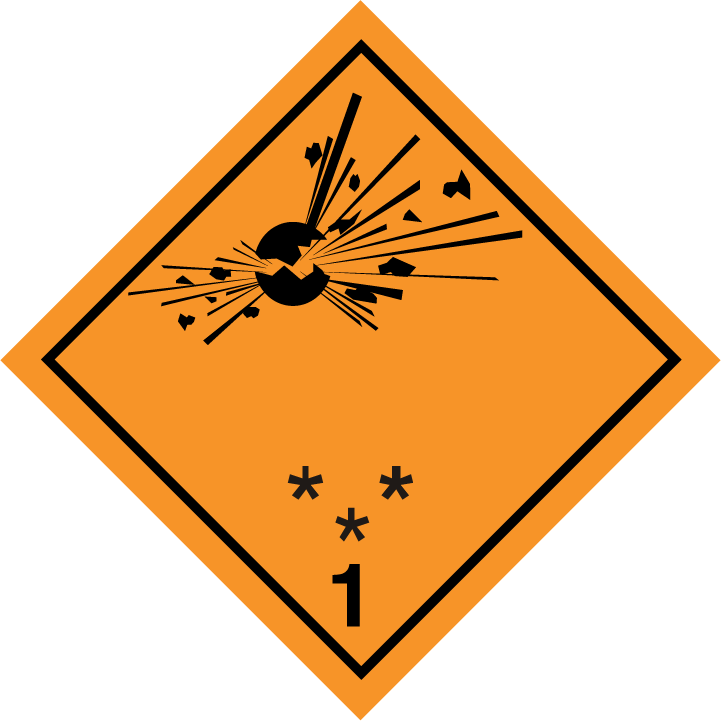 **	Место для указания подкласса – остается незаполненным, если видом дополнительной опасности является взрывоопасность*	Место для указания группы совместимости – остается незаполненным, если видом дополнительной опасности является взрывоопасность1.4Подкласс 1.41.4: черный
Числовые обозначения должны быть высотой около 30 мм и толщиной около 5 мм (для знака опасности
размером 100 мм × 100 мм)Оранжевый1
(черный)1
(черный)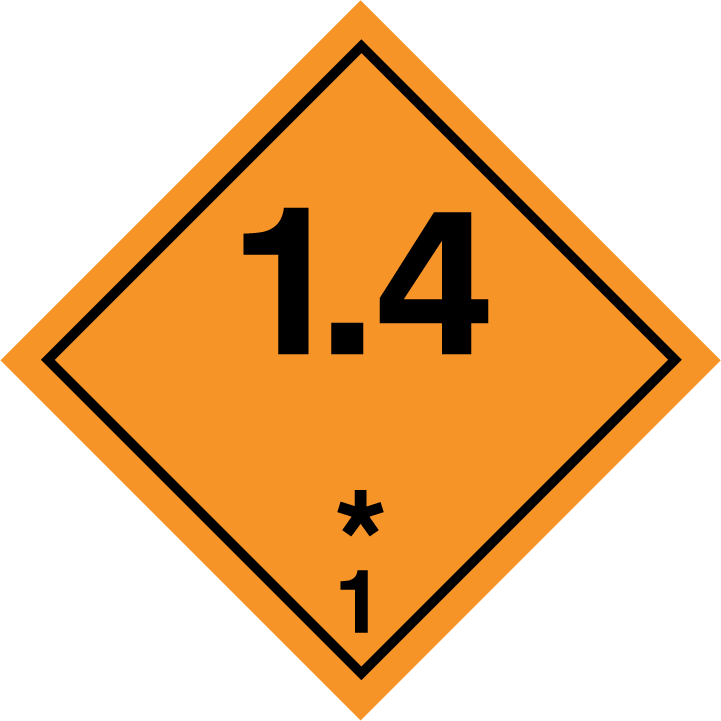 *	Место для указания группы совместимости1.5Подкласс 1.51.5: черный
Числовые обозначения должны быть высотой около 30 мм и толщиной около 5 мм (для знака опасности
размером 100 мм × 100 мм)Оранжевый1
(черный)1
(черный)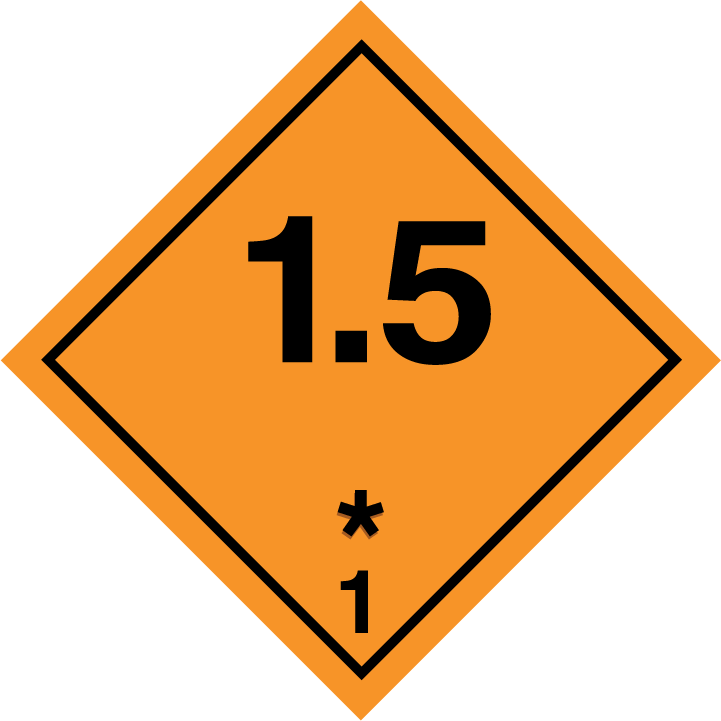 *	Место для указания группы совместимости1.6Подкласс 1.61.6: черный
Числовые обозначения должны быть высотой около 30 мм и толщиной около 5 мм (для знака опасности
размером 100 мм × 100 мм)Оранжевый1
(черный)1
(черный)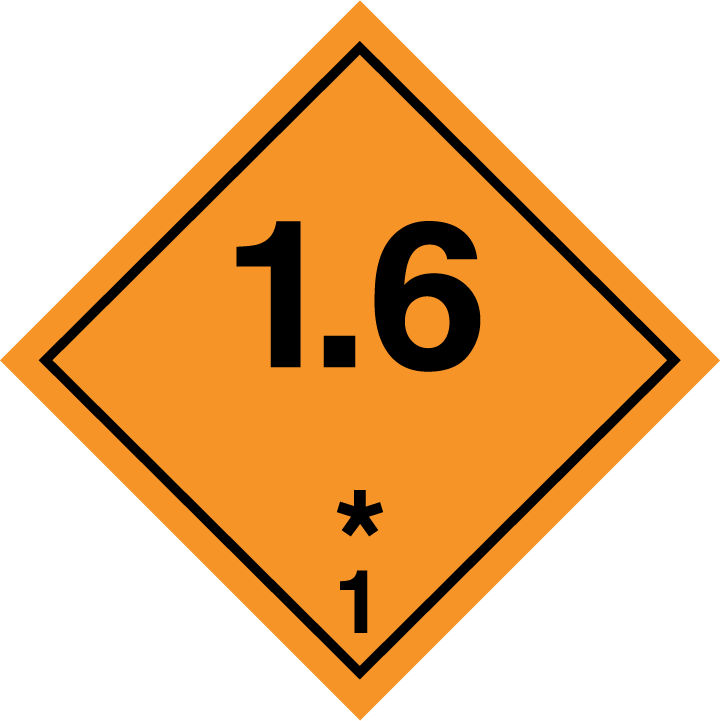 *	Место для указания группы совместимости№ 
образца знака опасностиПодкласс
или категорияСимвол и цвет символаСимвол и цвет символаФонЦифра в нижнем углу
(и цвет цифры)Образцы знаков опасностиОбразцы знаков опасностиПримечаниеОпасность класса 2: ГазыОпасность класса 2: ГазыОпасность класса 2: ГазыОпасность класса 2: ГазыОпасность класса 2: ГазыОпасность класса 2: ГазыОпасность класса 2: ГазыОпасность класса 2: ГазыОпасность класса 2: Газы2.1Легковоспламеняющиеся газы (за исключением случаев, предусмотренных
в пункте 5.2.2.2.1.6 d))Легковоспламеняющиеся газы (за исключением случаев, предусмотренных
в пункте 5.2.2.2.1.6 d))Пламя:
черный или белыйКрасный2
(черный или белый)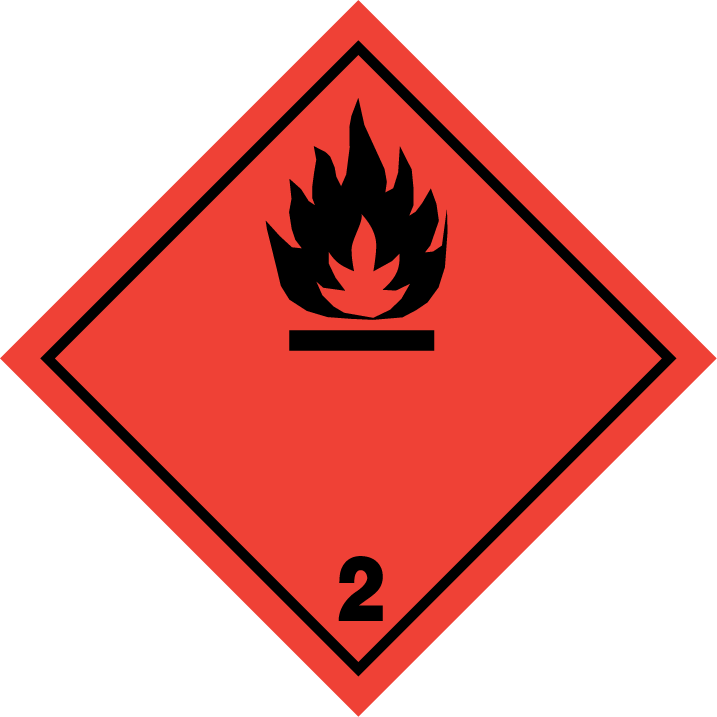 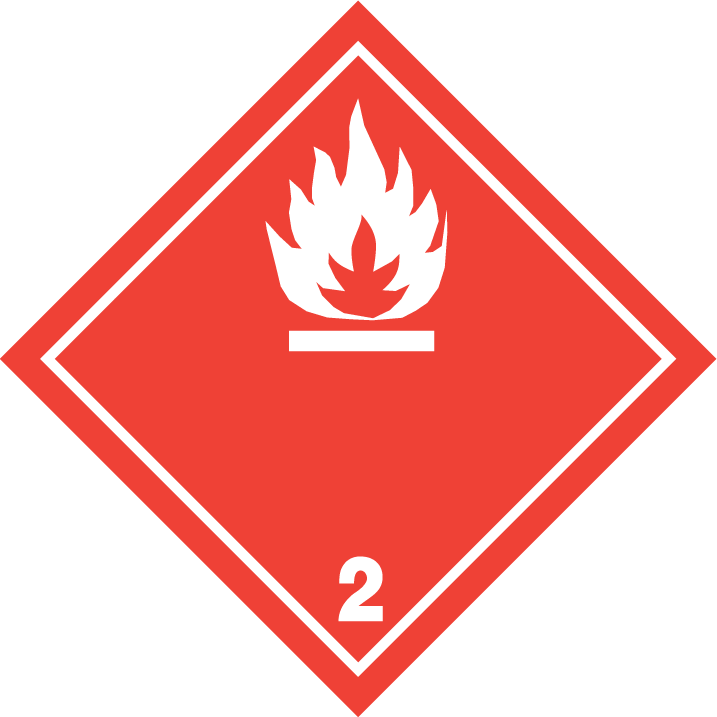 –2.2Невоспламеняющиеся,
нетоксичные газыНевоспламеняющиеся,
нетоксичные газыГазовый баллон:
черный или белыйЗеленый2
(черный или белый)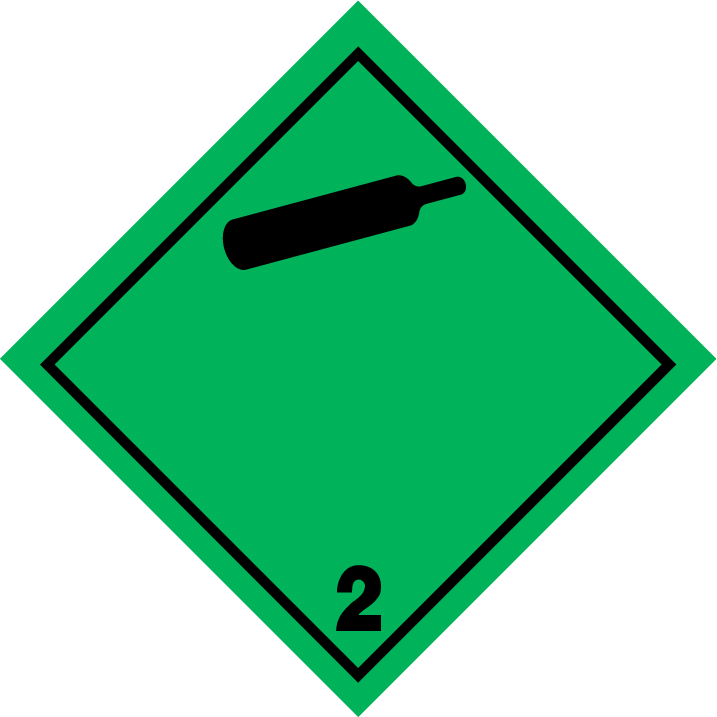 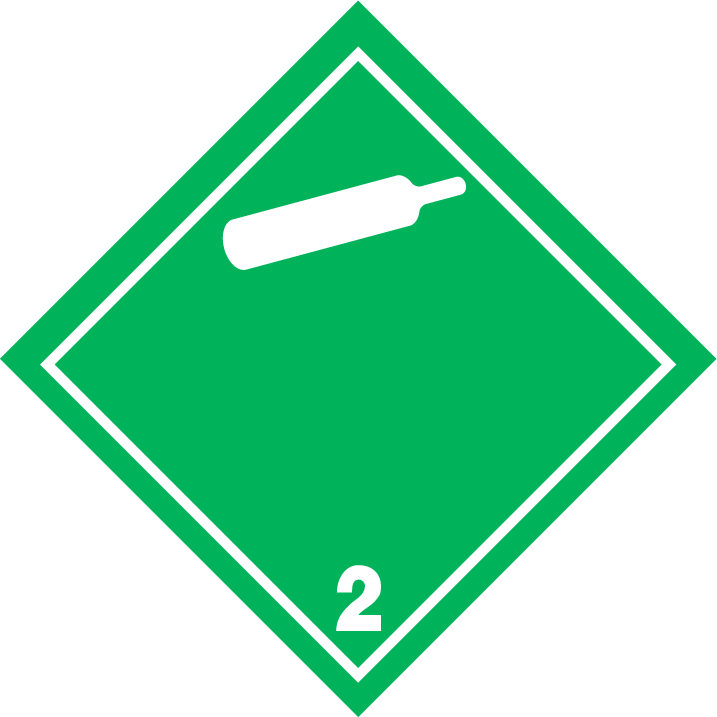 –2.3Токсичные газыТоксичные газыЧереп и скрещенные кости:
черныйБелый2
(черный)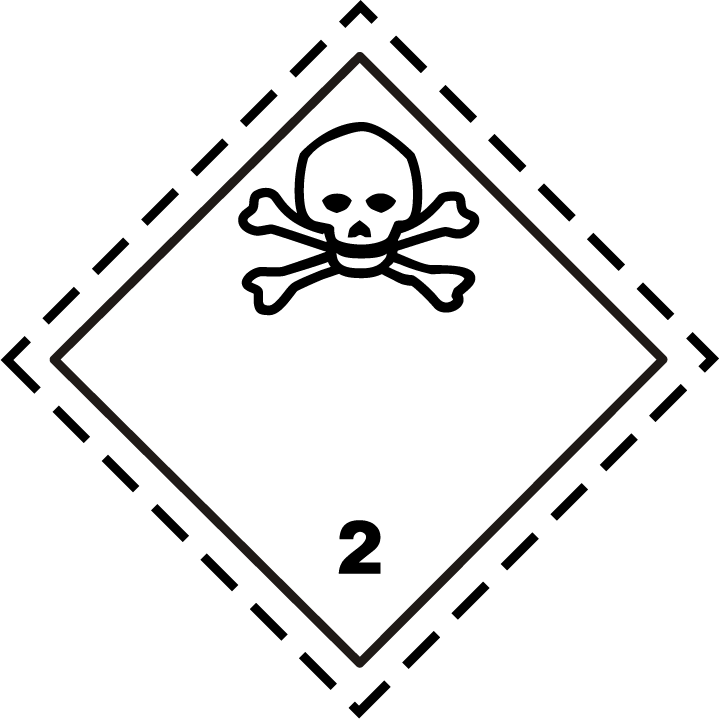 –№ 
образца знака опасностиПодкласс
или категорияСимвол и цвет символаФонФонЦифра 
в нижнем углу
(и цвет цифры)Цифра 
в нижнем углу
(и цвет цифры)Образцы знаков опасностиОбразцы знаков опасностиОбразцы знаков опасностиПримечаниеПримечаниеОпасность класса 3: Легковоспламеняющиеся жидкостиОпасность класса 3: Легковоспламеняющиеся жидкостиОпасность класса 3: Легковоспламеняющиеся жидкостиОпасность класса 3: Легковоспламеняющиеся жидкостиОпасность класса 3: Легковоспламеняющиеся жидкостиОпасность класса 3: Легковоспламеняющиеся жидкостиОпасность класса 3: Легковоспламеняющиеся жидкостиОпасность класса 3: Легковоспламеняющиеся жидкостиОпасность класса 3: Легковоспламеняющиеся жидкостиОпасность класса 3: Легковоспламеняющиеся жидкостиОпасность класса 3: Легковоспламеняющиеся жидкостиОпасность класса 3: Легковоспламеняющиеся жидкости3–Пламя:
черный или белыйКрасный3
(черный или белый)3
(черный или белый)3
(черный или белый)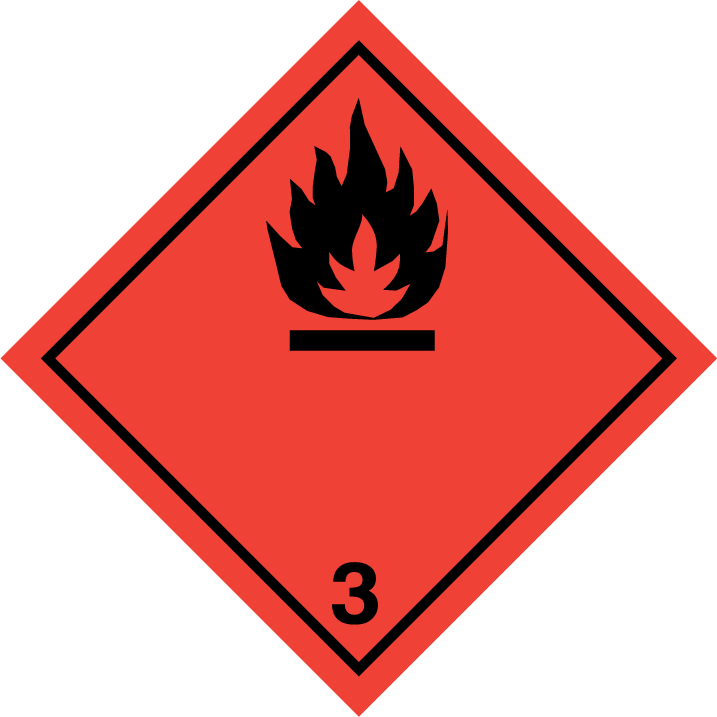 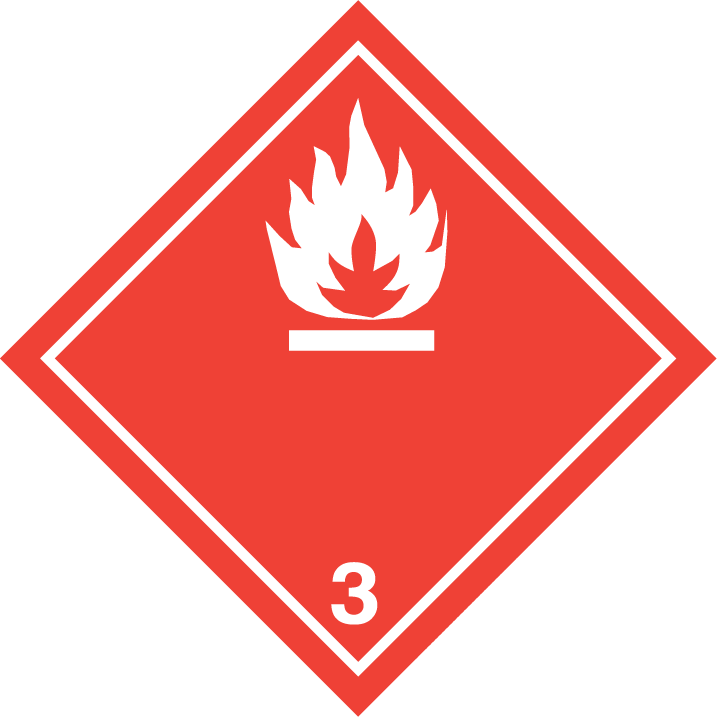 –Опасность классаОпасность классаОпасность классаОпасность классаОпасность классаОпасность классаОпасность классаОпасность классаОпасность классаОпасность классаОпасность классаОпасность класса4.1–Пламя:
черныйБелый с
7 вертикальными
красными полосамиБелый с
7 вертикальными
красными полосамиБелый с
7 вертикальными
красными полосами4
(черный)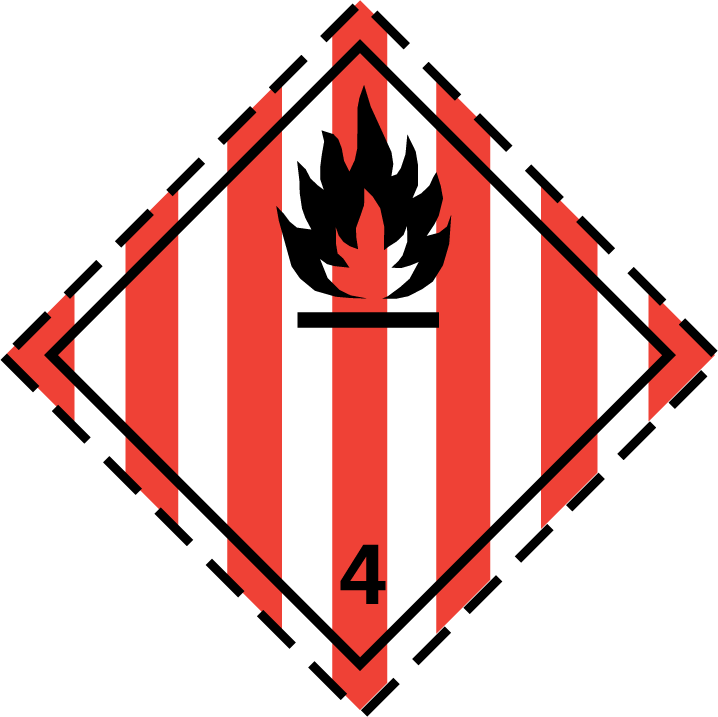 –Класс 4.2: Вещества, способные к самовозгораниюКласс 4.2: Вещества, способные к самовозгораниюКласс 4.2: Вещества, способные к самовозгораниюКласс 4.2: Вещества, способные к самовозгораниюКласс 4.2: Вещества, способные к самовозгораниюКласс 4.2: Вещества, способные к самовозгораниюКласс 4.2: Вещества, способные к самовозгораниюКласс 4.2: Вещества, способные к самовозгораниюКласс 4.2: Вещества, способные к самовозгораниюКласс 4.2: Вещества, способные к самовозгораниюКласс 4.2: Вещества, способные к самовозгораниюКласс 4.2: Вещества, способные к самовозгоранию4.2–Пламя:
черныйВерхняя половина белая, нижняя – краснаяВерхняя половина белая, нижняя – краснаяВерхняя половина белая, нижняя – красная4
(черный)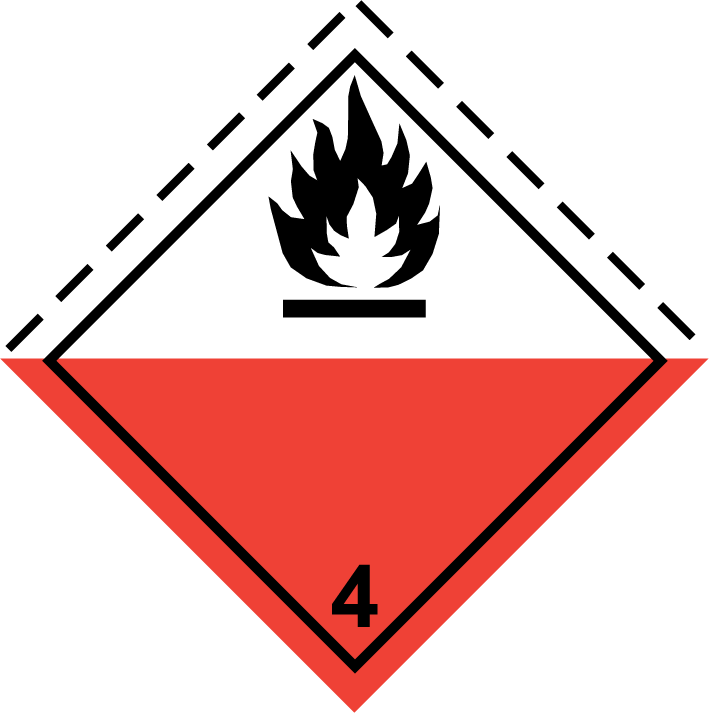 –Опасность класса 4.3: Вещества, выделяющие легковоспламеняющиеся газы при соприкосновении с водойОпасность класса 4.3: Вещества, выделяющие легковоспламеняющиеся газы при соприкосновении с водойОпасность класса 4.3: Вещества, выделяющие легковоспламеняющиеся газы при соприкосновении с водойОпасность класса 4.3: Вещества, выделяющие легковоспламеняющиеся газы при соприкосновении с водойОпасность класса 4.3: Вещества, выделяющие легковоспламеняющиеся газы при соприкосновении с водойОпасность класса 4.3: Вещества, выделяющие легковоспламеняющиеся газы при соприкосновении с водойОпасность класса 4.3: Вещества, выделяющие легковоспламеняющиеся газы при соприкосновении с водойОпасность класса 4.3: Вещества, выделяющие легковоспламеняющиеся газы при соприкосновении с водойОпасность класса 4.3: Вещества, выделяющие легковоспламеняющиеся газы при соприкосновении с водойОпасность класса 4.3: Вещества, выделяющие легковоспламеняющиеся газы при соприкосновении с водойОпасность класса 4.3: Вещества, выделяющие легковоспламеняющиеся газы при соприкосновении с водойОпасность класса 4.3: Вещества, выделяющие легковоспламеняющиеся газы при соприкосновении с водой4.3–Пламя:
черный или белыйСинийСинийСиний4
(черный или белый)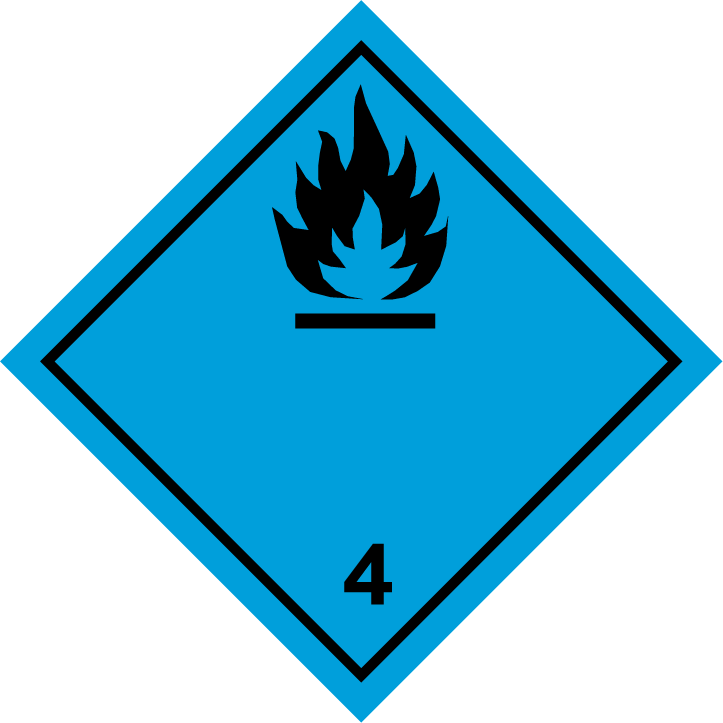 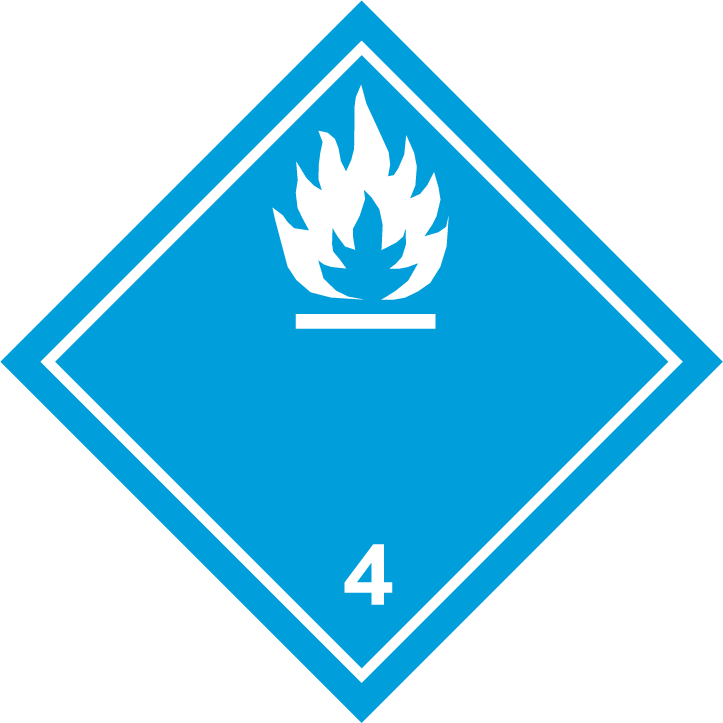 –№ 
образца знака опасностиПодкласс
или категорияСимвол и цвет символаФонЦифра 
в нижнем углу
(и цвет цифры)Образцы знаков опасностиОбразцы знаков опасностиПримечаниеПримечаниеПримечаниеОпасность класса 5.1: Окисляющие веществаОпасность класса 5.1: Окисляющие веществаОпасность класса 5.1: Окисляющие веществаОпасность класса 5.1: Окисляющие веществаОпасность класса 5.1: Окисляющие веществаОпасность класса 5.1: Окисляющие веществаОпасность класса 5.1: Окисляющие веществаОпасность класса 5.1: Окисляющие веществаОпасность класса 5.1: Окисляющие веществаОпасность класса 5.1: Окисляющие вещества5.1–Пламя над
окружностью:
черныйЖелтый5.1
(черный)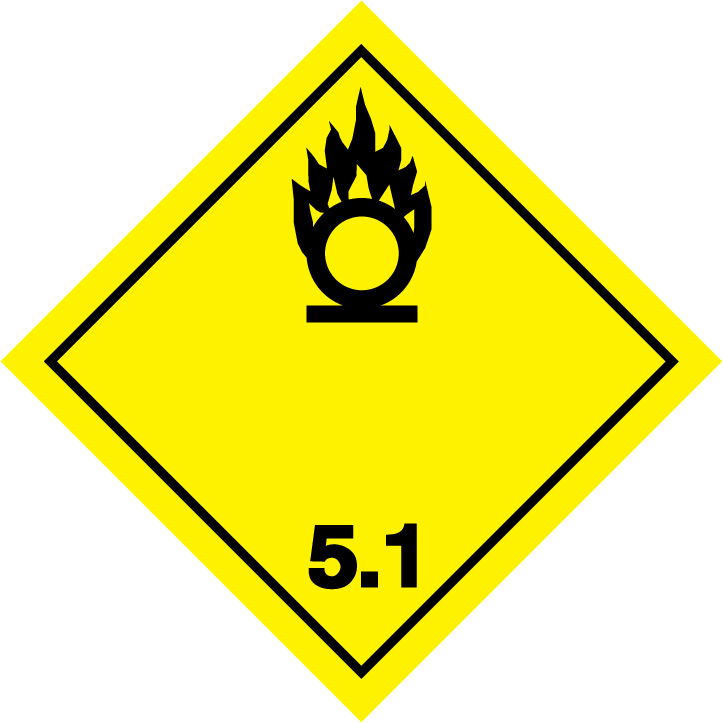 ––Опасность класса 5.2: Органические пероксидыОпасность класса 5.2: Органические пероксидыОпасность класса 5.2: Органические пероксидыОпасность класса 5.2: Органические пероксидыОпасность класса 5.2: Органические пероксидыОпасность класса 5.2: Органические пероксидыОпасность класса 5.2: Органические пероксидыОпасность класса 5.2: Органические пероксидыОпасность класса 5.2: Органические пероксидыОпасность класса 5.2: Органические пероксиды5.2–Пламя:
черный или белыйВерхняя половина красная, нижняя – желтая5.2
(черный)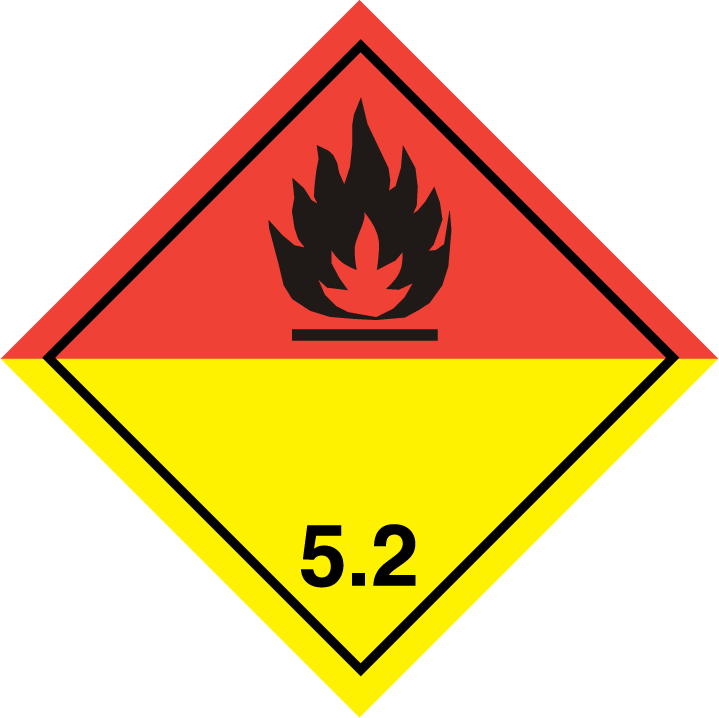 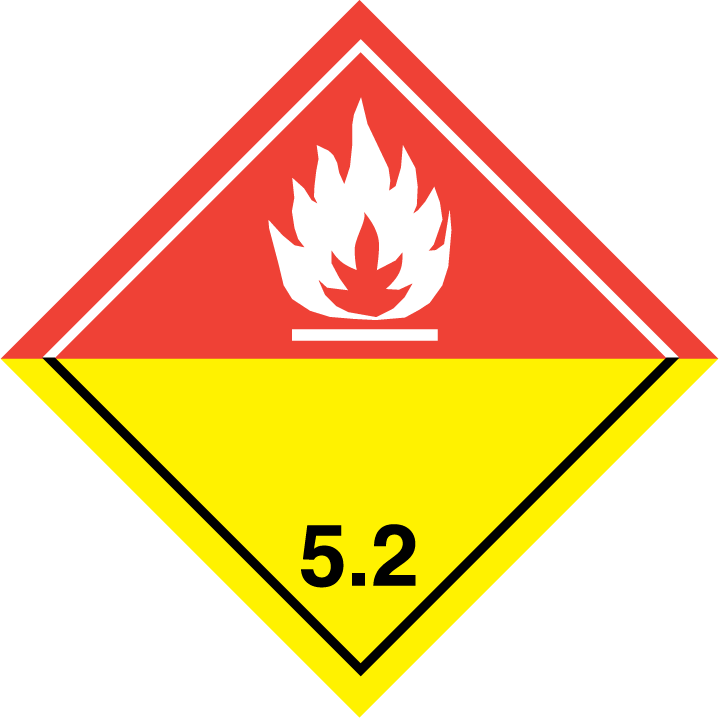 –Опасность класса 6.1: Токсичные веществаОпасность класса 6.1: Токсичные веществаОпасность класса 6.1: Токсичные веществаОпасность класса 6.1: Токсичные веществаОпасность класса 6.1: Токсичные веществаОпасность класса 6.1: Токсичные веществаОпасность класса 6.1: Токсичные веществаОпасность класса 6.1: Токсичные веществаОпасность класса 6.1: Токсичные веществаОпасность класса 6.1: Токсичные вещества6.1–Череп и скрещенные кости:
черныйБелый6
(черный)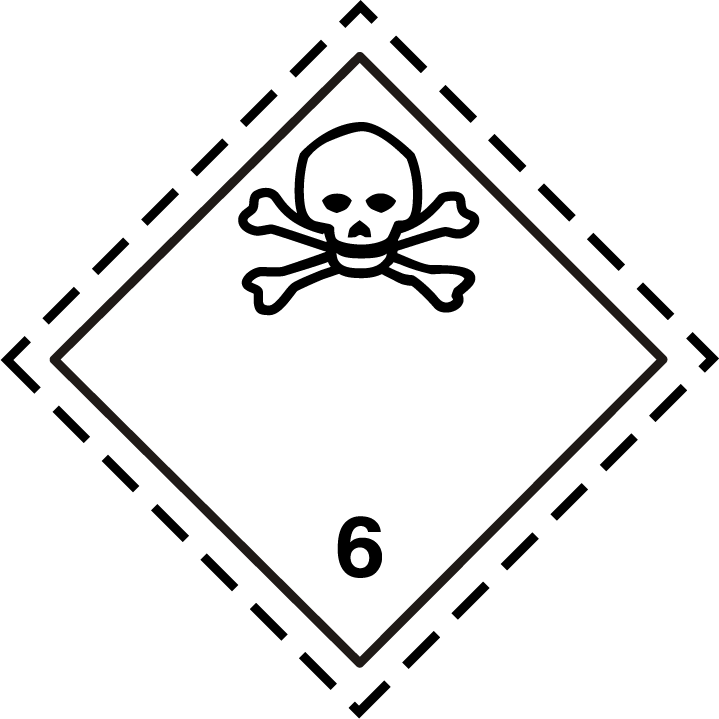 –––Опасность класса 6.2: Инфекционные веществаОпасность класса 6.2: Инфекционные веществаОпасность класса 6.2: Инфекционные веществаОпасность класса 6.2: Инфекционные веществаОпасность класса 6.2: Инфекционные веществаОпасность класса 6.2: Инфекционные веществаОпасность класса 6.2: Инфекционные веществаОпасность класса 6.2: Инфекционные веществаОпасность класса 6.2: Инфекционные веществаОпасность класса 6.2: Инфекционные вещества6.2–Три полумесяца, наложенные на окружность:
черныйБелый6
(черный)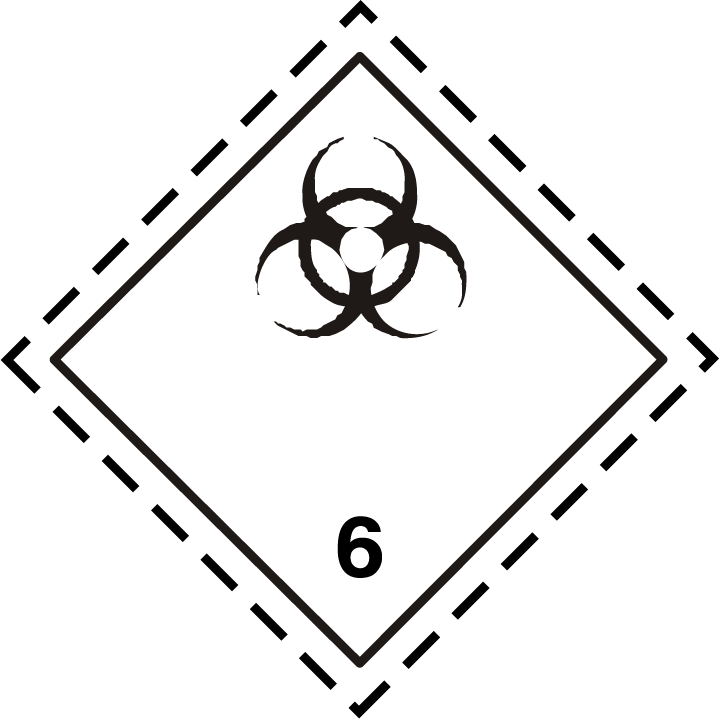 В нижней половине знака могут иметься надписи черного цвета: «ИНФЕКЦИОННОЕ ВЕЩЕСТВО» и
«В случае повреждения или утечки немедленно уведомить органы здравоохранения»В нижней половине знака могут иметься надписи черного цвета: «ИНФЕКЦИОННОЕ ВЕЩЕСТВО» и
«В случае повреждения или утечки немедленно уведомить органы здравоохранения»В нижней половине знака могут иметься надписи черного цвета: «ИНФЕКЦИОННОЕ ВЕЩЕСТВО» и
«В случае повреждения или утечки немедленно уведомить органы здравоохранения»№ 
образца знака опасностиПодкласс
или 
категорияСимвол и цвет символаФонЦифра в
нижнем углу
(и цвет цифры)Образцы знаков
опасностиПримечаниеОпасность класса 7: Радиоактивные материалыОпасность класса 7: Радиоактивные материалыОпасность класса 7: Радиоактивные материалыОпасность класса 7: Радиоактивные материалыОпасность класса 7: Радиоактивные материалыОпасность класса 7: Радиоактивные материалыОпасность класса 7: Радиоактивные материалы7AКатегория I–БелаяТрилистник:
черныйБелый7
(черный)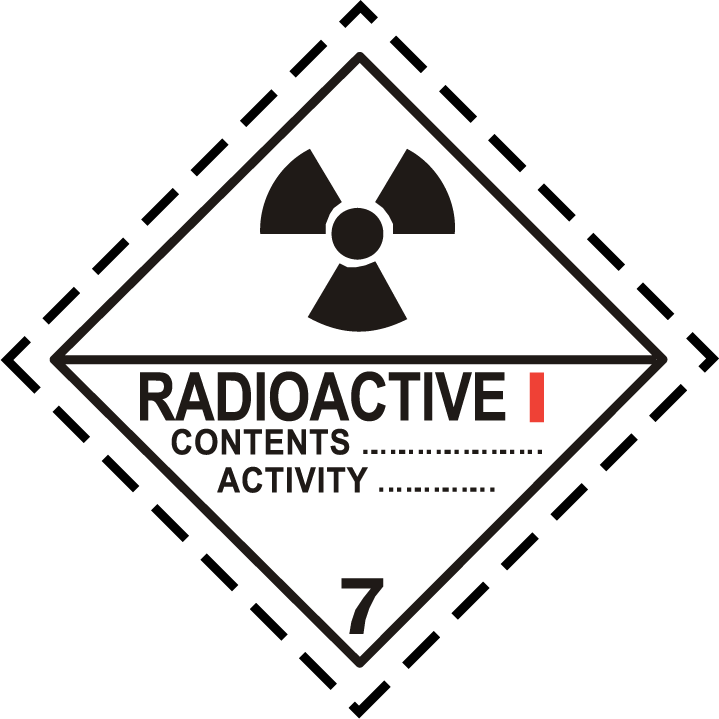 Текст (обязательный), черный в нижней половине знака:
«RADIOACTIVE»
«CONTENTS...»
«ACTIVITY...»
За словом «RADIOACTIVE» должна следовать одна красная вертикальная полоса7BКатегория II–ЖелтаяТрилистник:
черныйВерхняя 
половина – желтая с белой каймой, 
нижняя – белая 7
(черный)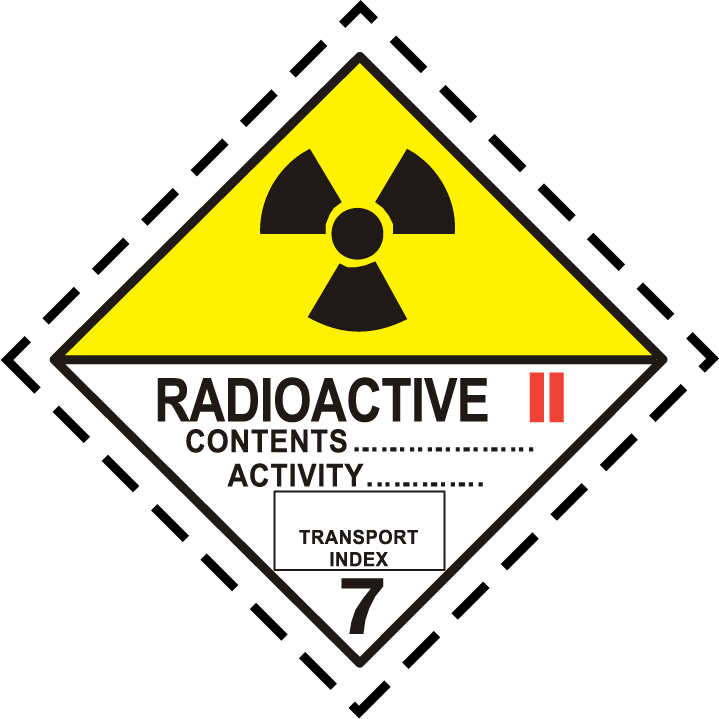 Текст (обязательный), черный в нижней половине знака:
«RADIOACTIVE»
«CONTENTS...»
«ACTIVITY...»
В черном прямоугольнике: 
«TRANSPORT INDEX»;
За словом «RADIOACTIVE» должны следовать две красные вертикальные полосы7CКатегория III–ЖелтаяТрилистник:
черныйВерхняя 
половина – желтая с белой каймой, 
нижняя – белая 7
(черный)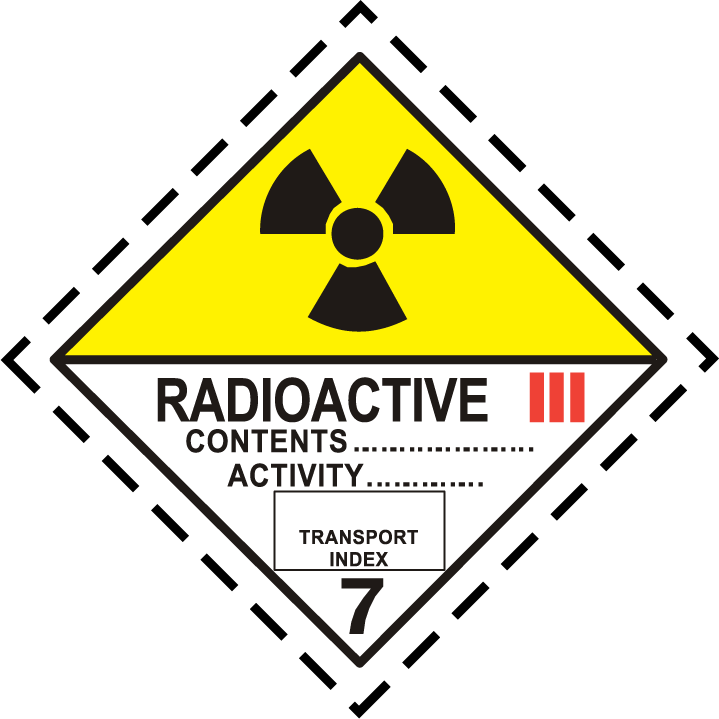 Текст (обязательный), черный в нижней половине знака:
«RADIOACTIVE»
«CONTENTS...»
«ACTIVITY...»
В черном прямоугольнике:
«TRANSPORT INDEX».
За словом «RADIOACTIVE» должны следовать три красные вертикальные полосы7EДелящийся
материал–Белый7
(черный)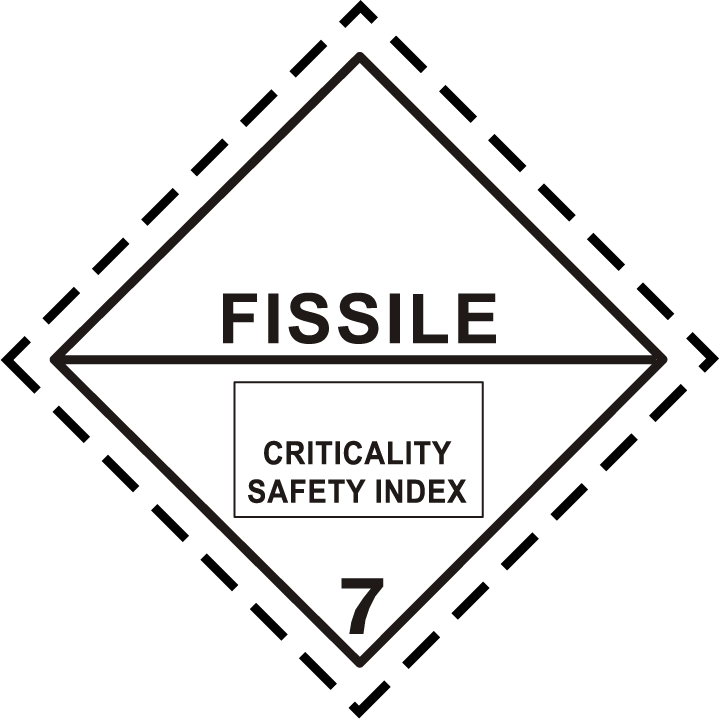 Текст (обязательный), черный в нижней половине знака: «FISSILE» 
В черном прямоугольнике в нижней половине знака: 
«CRITICALITY SAFETY INDEX»№ 
образца знака опасностиПодкласс
или категорияСимвол и цвет символаФонЦифра в нижнем углу (и цвет цифры)Образцы знаков
опасностиПримечаниеОпасность класса 8: Коррозионные веществаОпасность класса 8: Коррозионные веществаОпасность класса 8: Коррозионные веществаОпасность класса 8: Коррозионные веществаОпасность класса 8: Коррозионные веществаОпасность класса 8: Коррозионные веществаОпасность класса 8: Коррозионные вещества8–Жидкости, выливающиеся из двух пробирок и поражающие руку или металл: черныйВерхняя половина белая, нижняя – черная с белой каймой8
(белый)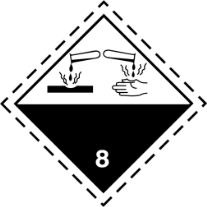 –Опасность класса 9: Прочие опасные вещества и изделия, включая вещества, опасные для окружающей средыОпасность класса 9: Прочие опасные вещества и изделия, включая вещества, опасные для окружающей средыОпасность класса 9: Прочие опасные вещества и изделия, включая вещества, опасные для окружающей средыОпасность класса 9: Прочие опасные вещества и изделия, включая вещества, опасные для окружающей средыОпасность класса 9: Прочие опасные вещества и изделия, включая вещества, опасные для окружающей средыОпасность класса 9: Прочие опасные вещества и изделия, включая вещества, опасные для окружающей средыОпасность класса 9: Прочие опасные вещества и изделия, включая вещества, опасные для окружающей среды9–7 вертикальных полос 
в верхней половине: черныйБелыйПодчеркнутая цифра «9»
(черный)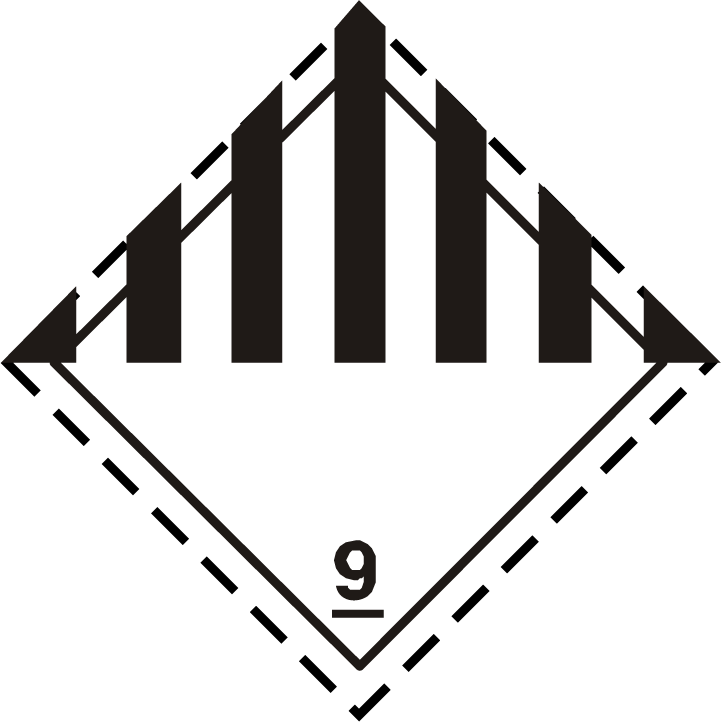 –9A–7 вертикальных полос в верхней половине: черный;
в нижней половине – группа батарей, одна из которых повреждена и из нее выходит пламя: черныйБелыйПодчеркнутая цифра «9»
(черный)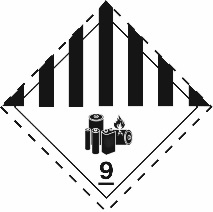 –ISO 11118:2015Газовые баллоны – Металлические газовые баллоны одноразового использования – Технические требования и методы испытанияДо дальнейшего указанияISO 11120:2015Газовые баллоны – Бесшовные стальные трубки многоразового использования вместимостью по воде от 150 до 3 000 литров – Конструкция, изготовление и испытанияДо дальнейшего указанияСсылкаНазвание документаПрименяется в отношении изготовленияISO 21172-1:2015Газовые баллоны – Сварные стальные барабаны под давлением вместимостью до 3 000 литров для транспортировки газов – Конструкция и изготовление – Часть 1: Вместимость до 1 000 литровДо дальнейшего указанияISO 21172-1:2015ПРИМЕЧАНИЕ: Независимо от положений подраздела 6.3.3.4 указанного стандарта, сварные стальные барабаны под давлением, имеющие изогнутые днища с выпуклой поверхностью в направлении давления, могут использоваться для перевозки коррозионных веществ при условии соблюдения всех применимых требований МПОГ/ДОПОГ.До дальнейшего указанияISO 4706:2008Газовые баллоны – Сварные стальные баллоны многоразового использования – Испытательное давление 60 бар или нижеДо дальнейшего указанияISO 18172-1:2007Газовые баллоны – Сварные баллоны многоразового использования из нержавеющей стали – Часть 1: Испытательное давление 6 МПа или нижеДо дальнейшего указанияISO 14246:2014Газовые баллоны – Вентили баллонов – Производственные испытания и осмотрыДо дальнейшего указанияISO 17871:2015Газовые баллоны – Быстрооткрывающиеся вентили баллонов – Технические требования и испытания по типу конструкцииДо дальнейшего указанияISO 11623:2015Газовые баллоны – Составная конструкция – Периодические проверки и испытанияДо дальнейшего указанияISO 22434:2006Переносные газовые баллоны − 
Проверка и ремонт вентилей баллоновДо дальнейшего указанияISO 22434:2006ПРИМЕЧАНИЕ:	Эти требования могут быть выполнены в другое время, помимо периодических проверок и испытаний баллонов «UN»До дальнейшего указанияEN ISO 11120:2015Газовые баллоны – Бесшовные стальные цилиндры многоразового использования вместимостью по воде от 150 до 3 000 литров – Конструкция, изготовление и испытания6.2.3.1 и 6.2.3.4До дальнейшего указанияEN ISO 10297:2014 + A1:[2017]Переносные газовые баллоны – Вентили баллонов − Технические требования и испытания по типу конструкции6.2.3.1 и 6.2.3.3До дальнейшего указанияEN ISO 17871:2015 + A1:[2018]Газовые баллоны – Быстрооткрывающиеся клапаны баллонов – 
Технические требования и испытания по типу конструкции 6.2.3.1, 
6.2.3.3 и 6.2.3.4До дальнейшего указанияEN ISO 17879:2017Газовые баллоны – Самозакрывающиеся вентили баллонов – Технические требования и испытания типа6.2.3.1 и 6.2.3.4 До дальнейшего указанияEN 1440:2016 +A1:[2018] (за исключением приложения C)Оборудование для СНГ и его вспомогательные приспособления – Переносные сварные и паяные стальные баллоны многоразового использования для сжиженного нефтяного газа (СНГ) – Периодическая проверкаОбязательно с 1 января 2021 годаEN 16728:2016 +A1:[2018] Оборудование для СНГ и его вспомогательные приспособления – Переносные баллоны многоразового использования для СНГ, помимо сварных и паяных стальных баллонов – Периодическая проверкаОбязательно с 1 января 2021 годаПрименение/УстановкаТребования, касающиеся испытанийПрямой контакт с атмосферойEN ISO 16852:2016, 7.3.2.1Подключение к системе трубопроводовEN ISO 16852:2016, 7.3.3.2 (применяется к клапанам в сборе с пламегасителем при их совместном испытании)Подключение к системе трубопроводовEN ISO 16852:2016, 7.3.3.3 (применяется к пламегасителям, испытываемым отдельно от клапанов)EN 13317:[2018]Цистерны для перевозки опасных грузов – Сервисное оборудование для цистерн – Крышка смотрового люка6.8.2.2 и 6.8.2.4.1До дальнейшего указанияEN 13807:2017Переносные газовые баллоны – Транспортные средства-батареи и многоэлементные газовые контейнеры (МЭГК) – Конструкция, изготовление, идентификация и испытания6.8.3.1.4, 6.8.3.1.5, 6.8.3.2.18–6.8.3.2.28, 6.8.3.4.12–6.8.3.4.14 и 6.8.3.5.10–6.8.3.5.13До дальнейшего указанияТип сосудаТСУРa/ТСУПaКонтрольная температура Аварийная температураОдиночная тара и КСМ20 °C или нижена 20 °C ниже ТСУР/ТСУПна 10 °C ниже ТСУР/ТСУПОдиночная тара и КСМот 20 °С до 35 °Сна 15 °C ниже ТСУР/ТСУПна 10 °C ниже ТСУР/ТСУПОдиночная тара и КСМвыше 35 °Cна 10 °C ниже ТСУР/ТСУПна 5 °C ниже ТСУР/ТСУПЦистерны≤45 °Cна 10 °C ниже ТСУР/ТСУПна 5 °C ниже ТСУР/ТСУП